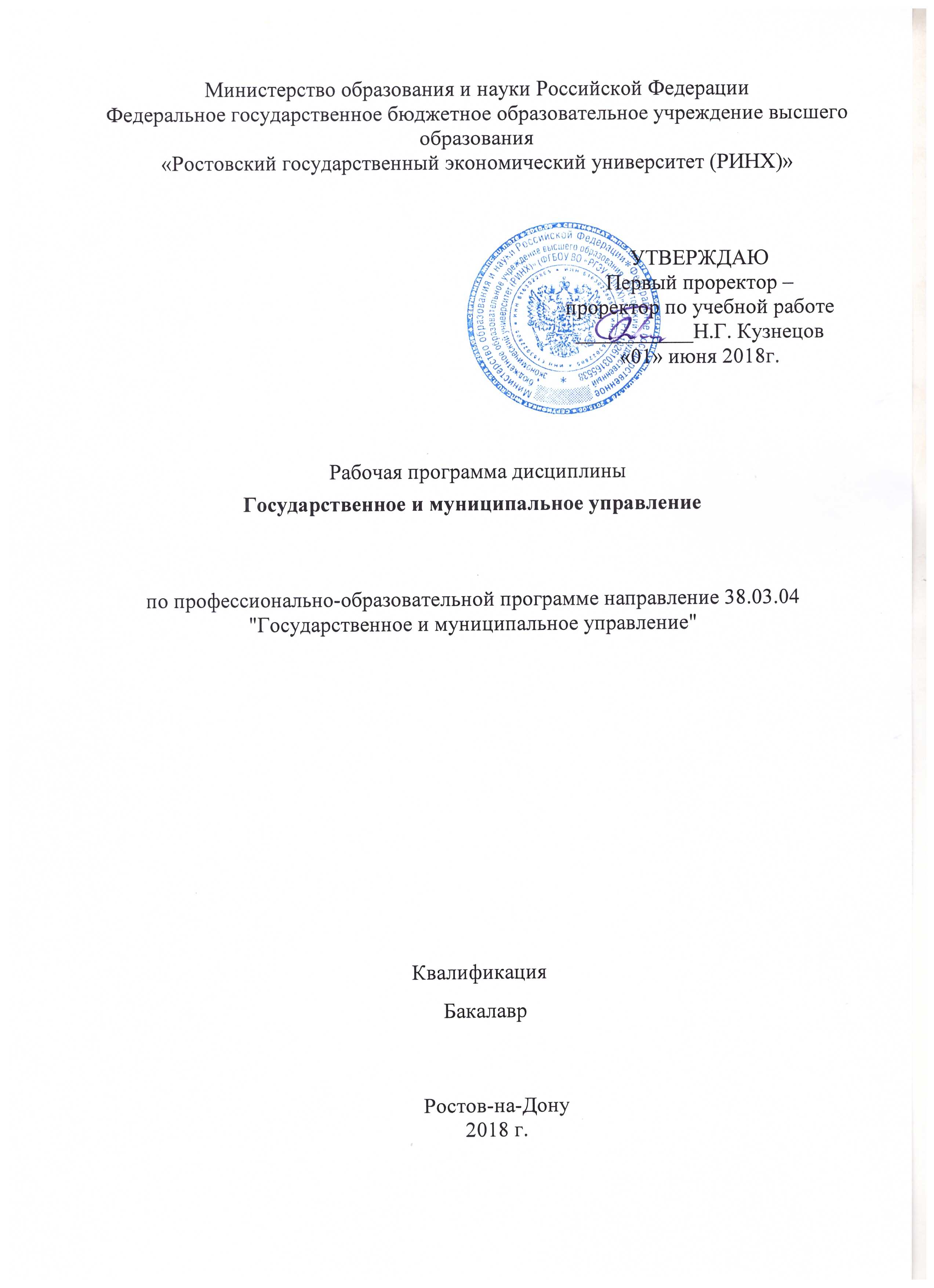 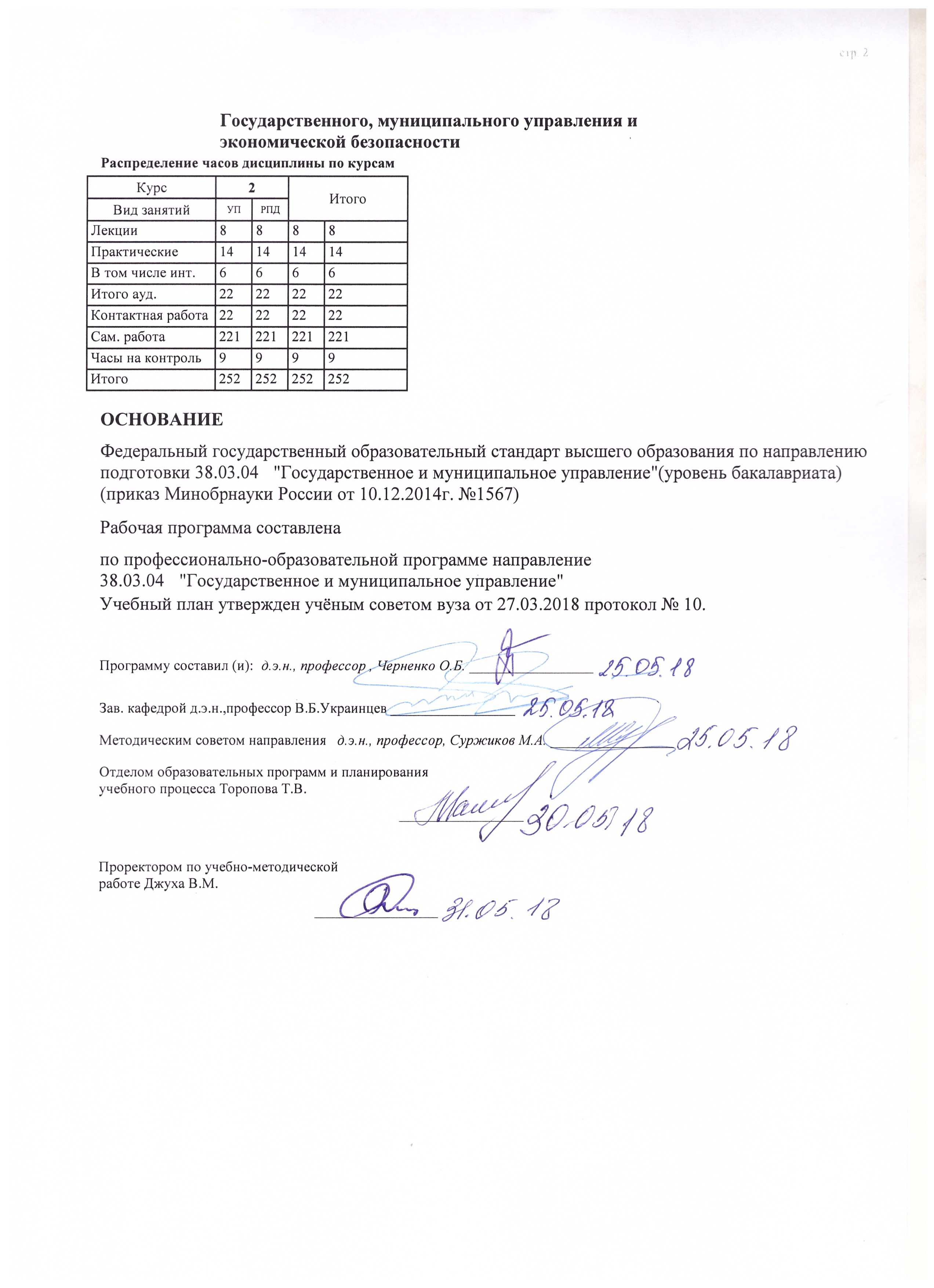 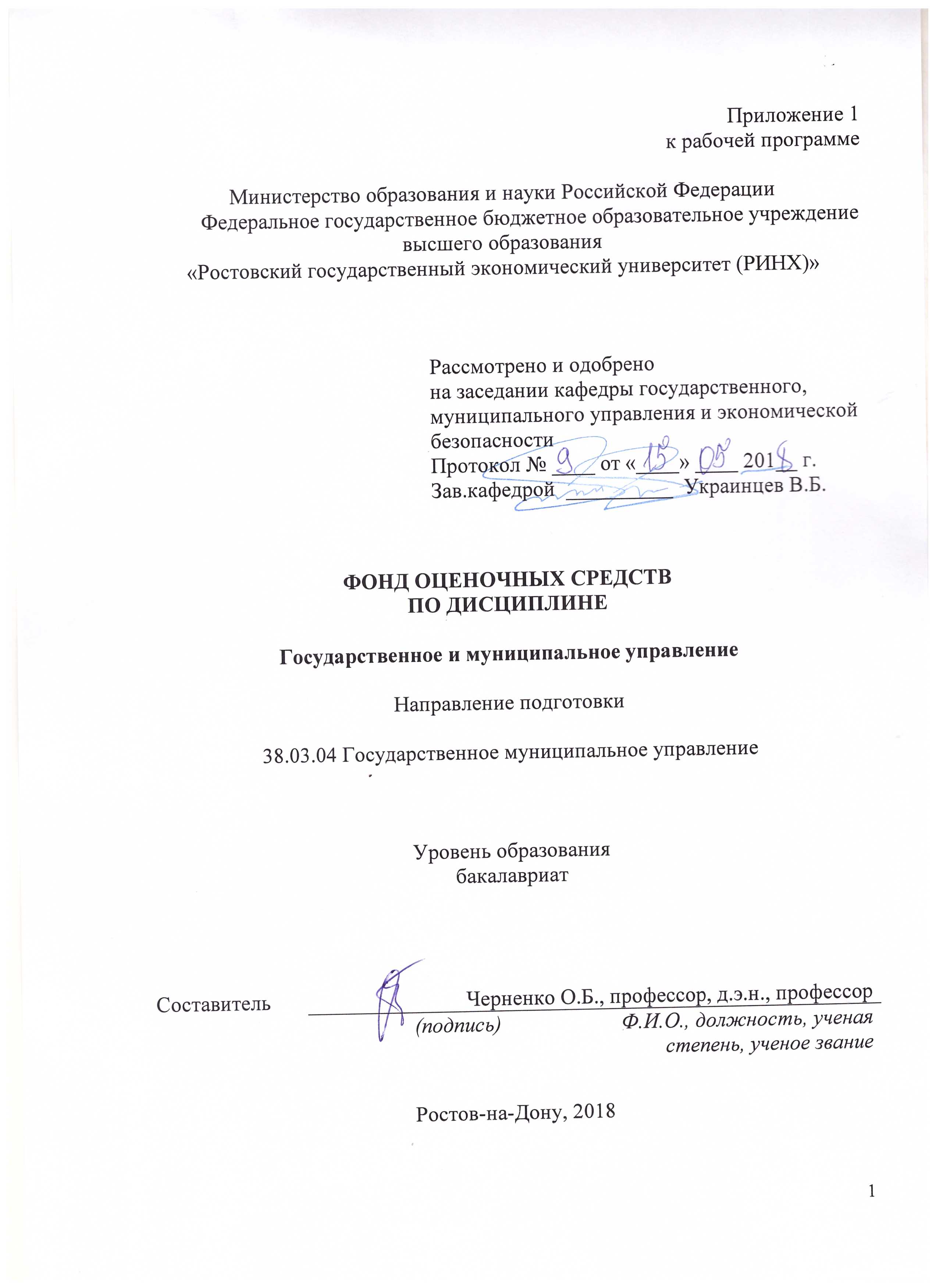 1 Перечень компетенций с указанием этапов их формирования в процессе освоения образовательной программы1.1 Перечень компетенций с указанием этапов их формирования представлен в п. 3. «Требования к результатам освоения дисциплины» рабочей программы дисциплины. 2 Описание показателей и критериев оценивания компетенций на различных этапах их формирования, описание шкал оценивания  2.1 Показатели и критерии оценивания компетенций:  2.2 Шкалы оценивания:   Текущий контроль успеваемости и промежуточная аттестация осуществляется в рамках накопительной балльно-рейтинговой системы в 100-балльной шкале:84-100 баллов (оценка «отлично») 67-83 баллов (оценка «хорошо») 50-66 баллов (оценка «удовлетворительно») 0-49 баллов (оценка «неудовлетворительно») 50-100 баллов (зачет)      0-49 баллов (незачет)3 Типовые контрольные задания или иные материалы, необходимые для оценки знаний, умений, навыков и (или) опыта деятельности, характеризующих этапы формирования компетенций в процессе освоения образовательной программыМинистерство образования и науки Российской ФедерацииФедеральное государственное бюджетное образовательное учреждение высшего образования«Ростовский государственный экономический университет (РИНХ)»Кафедра государственного, муниципального управления и экономической безопасностиВопросы к зачетупо дисциплине  «Государственное и муниципальное управление»Сущность и содержание государственного и муниципального управления.Этапы развития науки государственного управления в зарубежных странах.Проведите анализ развития науки государственного управления в России.Предмет и методы государственного и муниципального управления.Основные законы и закономерности государственного и муниципального управления.Основные принципы государственного и муниципального управления.Вскройте сущность и проведите классификацию функций управления. Охарактеризуйте стадии цикла управления.Общие, частные и вспомогательные функции  государственного и муниципального управления.Соотношение  функций государственного управления с функциями государства. Правовое содержание функций органов государственного и муниципального управления.Конституционные основы государственной власти и управления в России.Функции и полномочия Президента РФ. Охарактеризуйте статус Президента РФ.Роль  института Администрации Президента РФ в системе государственного управления.Институт Полномочного представителя Президента РФ в  федеральном округе.Выделите основные характеристики, покажите роль Совета Безопасности РФ.Функции и принципы деятельности Федерального Собрания - парламента РФ. Современный порядок формирования и полномочия Госдумы ФС РФ.Порядок формирования и полномочия Совета Федерации ФС РФ.Статус, состав, полномочия Правительства  РФ и основные функции федеральных органов исполнительной власти в целом.Опишите в динамике реформу федеральных органов исполнительной власти  начиная с 2004 г. и опишите их современную структуру.Перечислите и раскройте функции федеральных министерств.Перечислите и раскройте функции федеральных служб и агентств.Основы судебной системы РФ.Составитель ________________________ О.Б. Черненко                                                                              (подпись)«____»__________________20     г. Министерство образования и науки Российской ФедерацииФедеральное государственное бюджетное образовательное учреждение высшего образования«Ростовский государственный экономический университет (РИНХ)»Кафедра государственного, муниципального управления и экономической безопасностиВопросы к экзамену по дисциплине  «Государственное и муниципальное управление»1.	Сущность и содержание государственного и муниципального управления.2.	Этапы развития науки государственного управления в зарубежных странах.3.	Проведите анализ развития науки государственного управления в России.4.	Исследуйте предмет и методы государственного и муниципального управления.5.	Основные законы и закономерности государственного и муниципального управления.6.	Выделите основные принципы государственного и муниципального управления.7.	Вскройте сущность и проведите классификацию функций управления. Охарактеризуйте стадии цикла управления.8.	Общие, частные и вспомогательные функции  государственного и муниципального управления.9.	Соотношение  функций государственного управления с функциями государства. 10.	Правовое содержание функций органов государственного и муниципального управления.11.	Конституционные основы государственной власти и управления в России.12.	Функции и полномочия Президента РФ. 13.	 Охарактеризуйте статус Президента РФ.14.	Роль  института Администрации Президента РФ в системе государственного управления.15.	Институт Полномочного представителя Президента РФ в  федеральном округе.16.	Выделите основные характеристики, покажите роль Совета Безопасности РФ.17.	Функции и принципы деятельности Федерального Собрания - парламента РФ. Современный порядок формирования и полномочия Госдумы ФС РФ.18.	Порядок формирования и полномочия Совета Федерации ФС РФ.19.	Статус, состав, полномочия Правительства  РФ и основные функции федеральных органов исполнительной власти в целом.20.	Опишите в динамике реформу федеральных органов исполнительной власти  начиная с 2004 г. и опишите их современную структуру.21.	Перечислите и раскройте функции федеральных министерств.22.	Перечислите и раскройте функции федеральных служб и агентств.23.	Основы судебной системы РФ.24.	Теоретико-правовые основы сущности федерализма. 25.	Конституционно-правовые основы Российской Федерации. 26.	Раскройте принципы, типы и модели федеративного государства. Покажите отличия унитаризма и  конфедерализма.27.	Покажите в динамике развитие федеративных отношений. Выделите универсальные качества-индикаторы федерализма.28.	 Проблемы и тенденции развития российского федерализма, его реформирование. 29.	Охарактеризуйте перспективы реструктуризации Федерации. 30.	Дайте характеристику практики федеративного устройства России. Опишите разграничение полномочий между Российской Федерацией и ее субъектами.31.	 Субъект Федерации:  раскройте правовой статус и полномочия.32.	Органы власти субъектов Федерации. Территориальные органы федеральной исполнительной власти в субъектах Российской Федерации.33.	Особенности системы и принципов организации власти в различных субъектах РФ.34.	Приведите примеры законодательных (представительных) органов субъекта РФ.35.	Приведите пример системы и структуры органов исполнительной власти субъекта РФ.36.	Раскройте основы статуса высшего должностного лица субъекта РФ.37.	Дайте понятие и опишите  систему  государственной службы в РФ.38.	Основы государственной гражданской, военной и правоохранительной службы.39.	Принципы государственной гражданской службы. Опишите должности и классные чины  гражданской службы.40.	Права и обязанности гражданского служащего.41.	Покажите ограничения и запреты, связанные с гражданской службой. В чем проблема конфликта интересов и пути ее решения.42.	Сформулируйте требования к служебному поведению гражданских служащих и прохождению гражданской службы.43.	Проблемы и перспективы местного самоуправления в России.44.	Новое административно-территориальное устройство России.45.	Основные принципы организации местного самоуправления в РФ.46.	Понятие и принципы муниципальной службы.Составитель ________________________ О.Б. Черненко                                                                             (подпись)«____»__________________20     г. Критерии оценивания зачёта: Оценка «зачтено» ставится, если студент освоил программный материал  всех разделов, знает отдельные детали, владеет необходимыми умениями и навыками  при выполнении практических заданий.Оценка «не зачтено» ставится, если студент не знает отдельных разделов программного материала, не в полной мере владеет необходимыми умениями  и навыками при выполнении практических заданий.К комплекту экзаменационных билетов прилагаются разработанные  преподавателем и утвержденные на заседании кафедры критерии оценивания по дисциплине.  Критерии оценивания экзамена. 84-100 баллов (оценка «отлично») выставляется, если студент:-  глубоко и всесторонне усвоил программный материал;уверенно, логично, последовательно и грамотно его излагает;опираясь на знания основной и дополнительной литературы, тесно связывает усвоенные научные положения с практической деятельностью юриста;умело обосновывает и аргументирует выдвигаемые им идеи;делает выводы и обобщения;67-83 баллов (оценка «хорошо») выставляется, если студент:твердо усвоил программный материал, грамотно и по существу излагает его, опираясь на знания основной литературы;не допускает существенных неточностей;увязывает усвоенные знания с практической деятельностью юриста;аргументирует научные положения;делает выводы и обобщения;50-66 баллов (оценка удовлетворительно) выставляется, если студентусвоил только основной программный материал, по существу излагает его, опираясь на знания только одного источника основной литературы;допускает несущественные ошибки и неточности;испытывает затруднения в практическом применении экономических знаний;слабо аргументирует научные положения;затрудняется в формулировании выводов и обобщений;0-49 баллов (оценка неудовлетворительно) выставляется, если студент:студент не усвоил значительной части программного материала;допускает существенные ошибки и неточности при рассмотрении правовых проблем;испытывает трудности в практическом применении знаний;не может аргументировать научные положения;не формулирует выводов и обобщений. Министерство образования и науки Российской ФедерацииФедеральное государственное бюджетное образовательное учреждение высшего образования«Ростовский государственный экономический университет (РИНХ)»Кафедра государственного, муниципального управления и экономической безопасностиПеречень дискуссионных тем для круглого стола (КС)по дисциплине  «Государственное и муниципальное управление1.	Теоретические основы и анализ состояния в России одного из видов экономической политики, предложение по устранению недостатков и дальнейшему совершенствованию. 2.	Анализ опыта разработки и реализации  Стратегии  развития РФ,  региона или  города России. 3.	Анализ опыта разработки и реализации   одной из действующих Государственных программ РФ.4. Анализ опыта разработки и реализации  Программы социально-экономического  развития (или целевой программы) РФ, отдельного  региона или муниципального образования России.  5. Отдельные  проблемы развития  местного самоуправления в России.Критерии оценки:  оценка «отлично» выставляется обучающемуся, если активно участвует в обсуждении всех вопросов и вносит конструктивные предложенияоценка «хорошо» если  участвует в обсуждении всех вопросов, но показывает не полные теоретические знания по проблеме, вносит мало предложенийоценка «удовлетворительно» показывает незначительное наличие определенных базовых знаний по проблеме и вносит предложения по 1-2 вопросамоценка «неудовлетворительно» показывает отсутствие базовых знаний по проблеме, вносит предложения, которые слабо связаны с обсуждаемой темойСоставитель ________________________ О.Б. Черненко                                                                              (подпись)«____»__________________20     г. Министерство образования и науки Российской ФедерацииФедеральное государственное бюджетное образовательное учреждение высшего образования«Ростовский государственный экономический университет (РИНХ)»Кафедра государственного, муниципального управления и экономической безопасностиТемы рефератовпо дисциплине  «Государственное и муниципальное управление1.	Государственное администрирование и государственный менеджмент: общее и специфика методов управляющего воздействия.2.	Государственный аппарат — государственный орган — государственная организация: содержание и соотношение понятий.3.	Государственно- административное управление как система, ее структурные компоненты.4.	Организационно- правовые формы и структура органов исполнительной власти на федеральном уровне.5.	Федеральный округ – новый уровень государственно-административного управления. Институт полномочных представителей Президента РФ.6.	Основные направления, методы и формы взаимодействия госаппарата и общества.7.	Специфика организации исполнительных органов власти в регионе (на примере субъекта федерации). 8.	Государственный орган: сущностные признаки, иерархическая и адаптивная организация9.	Сущностные черты и признаки государственной власти.10.	Исполнительная власть: природа, сущность, признаки, механизм политической ответственности.11.	Организационная структура и структура управления в государственных учреждениях: соотношение понятий и анализ внутреннего построения.12.	Правовой режим административных актов: принятие, применение, исполнение, исчезновение акта. Реквизиты ведомственных актов.13.	Функционально-структурный подход к организации государственного учреждения.14.	Функции исполнительной власти, их классификация. Взаимоувязанность функций и компетенции.15.	Административный договор: понятие, признаки, правовой режим.16.	Государственная должность как первичная организационно-структурная единица государственного аппарата. Соотношение понятий: политическая должность, обеспечивающая (патронатная) должность, карьерная (административная) должность.17.	Нормативные акты местного самоуправления. Методика кодификации нормативных актов муниципалитетов.18.	Цель управления как единство миссии, средств и результатов управляющего воздействия. Классификация целей. Проблема легитимации целей в государственно-административной сфере и ресурсного обеспечения.19.	Функциональная структура государственно-административного управления.  Ее юридическое оформление.20.	Принципы и ценности в деятельности государственно-административных органов.21.	Управленческая деятельность в органах государственной власти. Правовые и субъективно-усмотрительные способы ее осуществления.22.	Правоприменительная деятельность органов и должностных лиц исполнительной власти. Проблемы эффективности механизма правоприменения.23.	Реализация правительственных актов: понятие, реализация, процесс, стадии. 24.	Административные акты, их специфика в системе правовых актов.25.	Законность и ответственность в управлении.26.	Управленческий цикл, его этапы.27.	Разработка управленческих решений в государственных органах: специфика, методы, формы принятия административно-управленческих решений.28.	Стиль управления. Типология. 29.	Организация труда служащего в органах управления: новые подходы к НОТ.30.	Организационно-управленческая деятельность по исполнению решений. 31. Сущность и значение государственно-частного партнерства.32. Развитие науки и практика государственного управления в одной из  зарубежных стран.Критерии оценки:   оценка «отлично» выставляется обучающемуся, если он выполнил все требования, содержащиеся в методических указаниях;оценка «хорошо» если реферат не содержит собственные взгляды обучающегося на проблему и его доклад не содержит презентации;оценка «удовлетворительно» если реферат не содержит собственные взгляды обучающегося на проблему,  его доклад не содержит презентации, приводится только одна точка зрения на проблему;оценка «неудовлетворительно» если реферат не содержит собственные взгляды обучающегося на проблему,  его доклад не содержит презентации, приводится только одна точка зрения на проблему, суть проблемы раскрыта не полностью.Составитель ________________________ О.Б. Черненко                                                                        (подпись)                 «____»__________________20     г. Министерство образования и науки Российской ФедерацииФедеральное государственное бюджетное образовательное учреждение высшего образования«Ростовский государственный экономический университет (РИНХ)»Кафедра государственного, муниципального управления и экономической безопасностиДеловая играпо дисциплине  «Государственное и муниципальное управление1 Тема (проблема, ситуация)   «Обращение предпринимателя в региональную администрацию за поддержкой»2 Концепция игры изучение регионального законодательства о поддержке малого и среднего бизнеса и овладение приемами получения поддержки и выдачи на нее разрешения. 3 Роли: Группа делится на 2 группы. Одна из групп обучающихся (далее – Администрация) играет роль отдела региональной администрации, отвечающего за поддержку малых и средних фирм региона в соответствии с региональным законодательством. Вторая группа обучающихся  (далее – Предприниматели) играет роль малых и средних предпринимателей, желающих получить поддержку от региональной администрации в случае открытия нового бизнеса. 4 Ожидаемый(е)  результат (ы) приобретение опыта работы с законами; выявление видов и размеров возможной поддержки в регионе (Ростовская область); приобретение опыта составления комплекта документов для получения финансовой помощи.5 Программа проведения и/или методические рекомендации по подготовке и проведениюПервый этап. Предприниматели в соответствии с региональным законодательством готовят пакет документов, необходимых для получения финансовой  помощи.Второй этап. Администрация проводит экспертизу поданных документов, проверяет их правильность и дает или не дает разрешение на помощь. Свое решение Администрация аргументирует и показывает Предпринимателям их ошибки.Третий этап. Группы меняются ролями и новая группа Предпринимателей готовит документы  для получения финансовой  помощи в случае реализации приоритетного для региона инвестиционного проекта.  Новая группа Администрации проводит экспертизу поданных документов, проверяет их правильность и дает или не дает разрешение на один из возможных видов помощи.Регламент проведения  мероприятия оценивания: 40 минутКритерии оценивания:   оценка «отлично» выставляется обучающемуся, если активно работает в каждой группе, группа полностью и без шибок выполняет задания;оценка «хорошо» если активно работает в каждой группе, но группа частично и с1-2 ошибками  выполняет задания;оценка «удовлетворительно» если со слабой активностью работает в каждой группе,  группа частично и с1-2 ошибками  выполняет задания;оценка «неудовлетворительно» если со слабой активностью работает в каждой группе, группа со значительными  ошибками  выполняет задания.	Составитель ________________________ О.Б. Черненко                                                                        (подпись)                 «____»__________________20     г. Министерство образования и науки Российской ФедерацииФедеральное государственное бюджетное образовательное учреждение высшего образования«Ростовский государственный экономический университет (РИНХ)»Кафедра государственного, муниципального управления и экономической безопасностиТесты письменныепо дисциплине  «Государственное и муниципальное управление»Банк тестовКритерии оценивания:- 84-100 баллов (оценка «отлично») – дан правильный ответ на 84% теста и более. - 67-83 баллов (оценка «хорошо») - дан правильный ответ на 67- 84% теста;- 50-66 баллов (оценка удовлетворительно) - дан правильный ответ на 50-66 % теста;- 0-49 баллов (оценка неудовлетворительно) - дан правильный ответ на меньше, чем  50 % теста.Составитель ________________________ О.Б. Черненко                                                                              (подпись)«____»__________________20     г. Министерство образования и науки Российской ФедерацииФедеральное государственное бюджетное образовательное учреждение высшего образования«Ростовский государственный экономический университет (РИНХ)»Кафедра государственного, муниципального управления и экономической безопасностиТемы курсовых работ по дисциплине  «Государственное и муниципальное управлениеАнтитеррористическая защищенность муниципального образования (на примере конкретного муниципального образования).Взаимодействие органов государственной власти с населением (на примере конкретного органа государственной власти РФ или субъекта РФ).Взаимодействие органов государственной власти с юридическими лицами (на примере конкретного органа государственной власти РФ или субъекта РФ).Взаимодействие органов государственной власти со СМИ (на примере конкретного органа государственной власти РФ или субъекта РФ).Государственная молодежная политика (в РФ или конкретном субъекте РФ).Государственная политика в сфере... (берется любая экономическая, социальная или экологическая сфера)  Государственное регулирование занятости населения (в РФ или конкретном субъекте РФ).Государственное управление в области культуры (в РФ или конкретном субъекте РФ).Государственное управление в области охраны окружающей среды (в РФ или конкретном субъекте РФ).Государственное управление в сфере жилищно-коммунального хозяйства (в РФ или конкретном субъекте РФ).Государственное управление в сфере науки (в РФ или конкретном субъекте РФ).Государственное управление в сфере образования (в РФ или конкретном субъекте РФ).Государственное управление в сфере промышленности (в РФ или конкретном субъекте РФ).Государственное управление в сфере социальной защиты инвалидов (в РФ или конкретном субъекте РФ).Государственное управление в сфере социальной защиты семьи, материнства и детства (в РФ или конкретном субъекте РФ).Государственное управление здравоохранением (в РФ или конкретном субъекте РФ).Государственное управление инновациями (в РФ или конкретном субъекте РФ).Государственное управление потребительским рынком и сферой услуг (в РФ или конкретном субъекте РФ).Государственное управление социальной защитой населения (в РФ или конкретном субъекте РФ).Государственное управление строительной отраслью (в РФ или конкретном субъекте РФ).Государственно-частное партнерство (в РФ или конкретном субъекте РФ).Деятельность органов государственной власти (или местного самоуправления) по реализации инвестиционной политики (на примере...)Законотворческая деятельность представительных органов субъектов РФ (на примере конкретного представительного органа).Корпоративная культура в органах государственной власти (на примере конкретного органа власти РФ или субъекта РФ).Механизмы взаимодействия Государственной Думы ФС РФ и представительных органов субъектов РФ (на примере одного или нескольких субъектов РФ).Механизмы взаимодействия органов государственной власти РФ и органов государственной власти субъектов РФ (на примере конкретного органа власти РФ или субъекта РФ).Механизмы взаимодействия органов государственной власти субъектов РФ и органов местного самоуправления (на примере конкретного субъекта РФ или муниципального образования).Механизмы взаимодействия органов исполнительной власти субъекта РФ и исполнительно-распорядительных органов местного самоуправления (на примере конкретного субъекта РФ или муниципального образования).Механизмы взаимодействия полномочных представителей Президента РФ в федеральных округах и глав субъектов РФ (на примере конкретного субъекта РФ или федерального округа).Механизмы взаимодействия представительного органа субъекта РФ и представительных органов местного самоуправления (на примере конкретного субъекта РФ).Механизмы взаимодействия Совета Федерации ФС РФ и представительных органов субъектов РФ (на примере одного или нескольких субъектов РФ).Механизмы взаимодействия территориальных органов федеральных органов исполнительной власти и органов исполнительной власти субъекта РФ (на примере конкретного субъекта РФ).Организационная структура органа государственной власти (на примере конкретного органа власти РФ или субъекта РФ).Организационно-правовое обеспечение деятельности органов законодательной власти (на примере конкретного органа законодательной власти РФ или субъекта РФ).Организационно-правовое обеспечение деятельности органов исполнительной власти (на примере конкретного ФОИВ или органа исполнительной власти субъекта РФ).Организационно-правовое обеспечение деятельности органов судебной власти (на примере конкретного органа судебной власти РФ или субъекта РФ).Принятие управленческих решений в органе государственной власти (на примере конкретного органа власти РФ или субъекта РФ).Публичное управление: понятие, принципы и направления развития в РоссииРазвитие  государственно-частного партнерства в регионах РоссииРазвитие публичного управления на базе использования современных инфокоммуникационных технологийРабота органов государственной власти с обращениями граждан (на примере конкретного органа власти РФ или субъекта РФ).Работа органов государственной власти с обращениями граждан (на примере конкретного органа власти РФ или субъекта РФ).Реализация региональных программ и проектов (на примере конкретной программы или проекта).Реализация федеральных программ и проектов (на примере конкретной программы или проекта).Региональная  политика в сфере... (берется любая экономическая, социальная или экологическая сфера)  (на примере ...берется конкретный регион..)Региональная система ГО и ЧС (на примере конкретного субъекта РФ).Роль органа государственной власти в обеспечении национальной безопасности РФ (на примере конкретного органа государственной власти РФ).Роль органа государственной власти в противодействии коррупции в РФ (на примере конкретного органа государственной власти РФ).Роль органа государственной власти в противодействии терроризму в РФ (на примере конкретного органа государственной власти РФ).Роль органа государственной власти субъекта РФ в обеспечении региональной безопасности РФ (на примере конкретного органа государственной власти субъекта РФ).Роль органа государственной власти субъекта РФ в противодействии терроризму (на примере конкретного органа государственной власти субъекта РФ).Роль органа государственной власти субъекта РФ в противодействии коррупции (на примере конкретного органа государственной власти субъекта РФ).Управление государственной собственностью (в РФ или конкретном субъекте РФ).Управление документооборотом в органах государственной власти (на примере конкретного органа власти РФ или субъекта РФ).Эффективность работы подразделений органов государственной власти (на примере конкретного органа государственной власти РФ или субъекта РФ).Эффективность участия органов государственной власти в развитии малого и среднего предпринимательства (в РФ или конкретном субъекте РФ).Критерии оценки:   Критерии, при наличии хотя бы одного из которых, работа оценивается только на «неудовлетворительно»:Тема и (или) содержание работы не относится к предмету дисциплины.Неструктурированный план курсовой работы.Объем работы менее 15 страниц  машинописного текста.В работе отсутствуют ссылки (сноски) на нормативные и другие источники.Оформление курсовой работы не соответствует требованиям РГЭУ (РИНХ).Курсовая работа оценивается по следующим критериям, используемым для рейтинга работы:В зависимости от полученных баллов студент может получить следующие оценки:84-100 баллов (оценка «отлично») 67-83 баллов (оценка «хорошо») 50-66 баллов (оценка «удовлетворительно») 0-49 баллов (оценка «неудовлетворительно») Составитель ________________________ О.Б. Черненко                                                                       (подпись)                 «____»__________________20     г. Министерство образования и науки Российской ФедерацииФедеральное государственное бюджетное образовательное учреждение высшего образования«Ростовский государственный экономический университет (РИНХ)»Кафедра Государственное и муниципальное управление и экономическая безопасность           (наименование кафедры)Вопросы для опроса с презентацийпо дисциплине  «Государственное и муниципальное управлениеУстный опрос студентов осуществляется по следующим вопросам:	Сущность и содержание государственного и муниципального управления.Развитие науки государственного управления в зарубежных странах.Развитие науки государственного управления в России.Предмет и методы государственного и муниципального управления.Основные законы и закономерности государственного и муниципального управления.Основные принципы государственного и муниципального управления.Публичное управление: понятие, принципы и состояние в РоссииСущность и классификация функций управления. Стадии цикла управления.Общие, частные и вспомогательные функции  государственного и муниципального управления.Соотносительность функций государственного управления с функциями государства. Правовое содержание функций органов государственного и муниципального управления.Конституционные основы государственной власти и управления в России.Функции и полномочия Президента РФ.  Статус Президента РФ.Администрация Президента РФ в системе государственного управления.Институт Полномочного представителя Президента РФ в  федеральном округе.Совет Безопасности РФ.Функции и принципы деятельности Федерального Собрания - парламента РФ. Порядок формирования и полномочия Госдумы ФС РФ.Порядок формирования и полномочия Совета Федерации ФС РФ.Статус, состав, полномочия Правительства  РФ и основные функции федеральных органов исполнительной власти в целом.Реформа федеральных органов исполнительной власти . и их современная структура.Функции федеральных министерств,  федеральных служб и агентств.Основы судебной системы РФ.Теоретико-правовые основы сущности федерализма. Универсальные качества-индикаторы федерализма.Принципы, типы и модели федеративного государства. Унитаризм, конфедерализм. Российская Федерация: конституционно-правовые основы.  Разграничение полномочий между Российской Федерацией и ее субъектами. Характеристика практики федеративного устройства России, перспективы реструктуризации Федерации.  Субъект Федерации: правовой статус и полномочия.Система органов власти субъектов Федерации. Территориальные органы федеральной исполнительной власти в субъектах Российской Федерации.Система и принципы организации власти в субъектах РФ.Законодательный (представительный) орган субъекта РФ.Система и структура органов исполнительной власти субъекта РФ.Основы статуса высшего должностного лица субъекта РФ.Понятие и система государственной службы в РФ.Основы государственной гражданской, военной и правоохранительной службы.Принципы государственной гражданской службы. Должности и классные чины  гражданской службы.Права и обязанности гражданского служащего.Ограничения и запреты, связанные с гражданской службой. Проблема конфликта интересов и пути ее решения.Требования к служебному поведению гражданских служащих и прохождению гражданской службы.Новое административно-территориальное уст¬ройство России. Виды муниципальных образований.Основные принципы организации местного самоуправления в РФ.Формы непосредственного осуществления местного самоуправления в РоссииМестное самоуправление: проблемы и перспективы.Понятие и принципы муниципальной службы. Критерии оценки: - оценка «отлично» выставляется студенту, если студент глубоко и всесторонне усвоил содержание темы; уверенно, логично, последовательно и грамотно его излагает; опираясь на знания основной и дополнительной литературы; умело обосновывает и самостоятельно аргументирует выдвигаемые им идеи; делает выводы и обобщения; сопровождает ответ презентацией;- оценка «хорошо» - студент твердо усвоил тему, грамотно и по существу излагает ее, опираясь на знания основной литературы; не допускает существенных неточностей в анализе вопросов темы; увязывает усвоенные знания с практической деятельностью; аргументирует научные положения, опираясь на мнение других авторов; делает выводы и обобщения; сопровождает ответ презентацией;- оценка «удовлетворительно» - тема раскрыта недостаточно полно: студент освоил проблему, излагает ее основное содержание, опираясь на знания только одного источника основной литературы;  допускает несущественные ошибки и неточности; испытывает затруднения в практическом применении знаний; слабо аргументирует научные положения; затрудняется в формулировании выводов и обобщений;- оценка «неудовлетворительно» - студент не усвоил значительную часть содержания темы; допускает существенные ошибки и неточности при рассмотрении ее; испытывает трудности в практическом применении знаний;не может аргументировать научные положения; не формулирует выводов и обобщений. Составитель ________________________ О.Б. Черненко(подпись)«____»__________________20     г. 4 Методические материалы, определяющие процедуры оценивания знаний, умений, навыков и (или) опыта деятельности, характеризующих этапы формирования компетенцийПроцедуры оценивания включают в себя текущий контроль и промежуточную аттестацию.Текущий контроль успеваемости проводится с использованием оценочных средств, представленных в п. 3 данного приложения. Результаты текущего контроля доводятся до сведения студентов до промежуточной аттестации.   	Промежуточная аттестация проводится в форме зачета и в форме экзамена.Зачет по совокупности выполненных работ в течение семестра могут получить все без исключения обучающиеся, осваивающие дисциплину. В случае, если обучающийся не набрал минимума баллов, необходимых для получения зачета, он обязан участвовать в процедуре устного опроса по результатам освоения дисциплины. Процедура оценивания проводится по окончании изучения дисциплины, но до начала экзаменационной сессии. Результаты процедуры по отношению к конкретному студенту определяются преподавателем, как совокупность оценок по двум контрольным точкам, а также оценок на дату проведения процедуры результатов самостоятельной работы обучающегося по ликвидации пробелов в знаниях, умениях, навыках, если они были отмечены в контрольных точках.Результаты проведения процедуры представляют собой оценку по 100-балльной шкале в соответствии с балльно-рейтинговой системой оценивания, используемой в РГЭУ (РИНХ), которая затем переводится в оценку по 2-балльной шкале:Результаты проведения процедуры в обязательном порядке проставляются преподавателем в зачетные книжки обучающихся и зачётные электронные ведомости.По результатам проведения процедуры оценивания преподавателем делается вывод о результатах промежуточной аттестации по дисциплине. Обучающиеся, показавшие неудовлетворительные результаты считаются имеющими академическую задолженность, которую обязаны ликвидировать в соответствии с составляемым индивидуальным графиком. В случае, если обучающийся своевременно не ликвидировал имеющуюся академическую задолженность, он подлежит отчислению из вуза, как не справившийся с образовательной программой.Обучающиеся, осваивавшие дисциплину, не набравшие в процессе обучения минимума баллов, необходимых для получения зачета,  проходят процедуру устного опроса. Процедура оценивания проводится по окончании изучения дисциплины, но до начала экзаменационной сессии. В случае, если обучающийся не проходил процедуру без уважительных причин, то он считается имеющим академическую задолженность.До начала проведения процедуры преподавателем подготавливается необходимый банк оценочных материалов для оценки знаний, умений, навыков. Банк оценочных материалов включает вопросы открытого и закрытого типа. Каждому обучающемуся, принимающему участие в процедуре, преподавателем выдается бланк индивидуального задания. После получения бланка индивидуального задания и подготовки ответов обучающийся должен в меру имеющихся знаний, умений, навыков, сформированности компетенции пояснить ответы на закрытые вопросы,  дать устные развернутые ответы на поставленные открытые вопросы. Каждому обучающемуся на подготовку отводится 40-60 минут. Результаты проведения процедуры представляют собой оценку по 100-балльной шкале в соответствии с балльно-рейтинговой системой оценивания, используемой в РГЭУ (РИНХ), которая затем переводится в оценку по 2-балльной шкале:Результаты проведения процедуры в обязательном порядке проставляются преподавателем в зачетные книжки обучающихся и зачётные электронные ведомости.По результатам проведения процедуры оценивания преподавателем делается вывод о результатах промежуточной аттестации по дисциплине. Обучающиеся, показавшие неудовлетворительные результаты считаются имеющими академическую задолженность, которую обязаны ликвидировать в соответствии с составляемым индивидуальным графиком. В случае, если обучающийся своевременно не ликвидировал имеющуюся академическую задолженность, он подлежит отчислению из вуза, как не справившийся с образовательной программой.Экзамен проводится по расписанию экзаменационной сессии в устном виде.  Количество вопросов в экзаменационном задании – 2,а также практическое задание.  Проверка ответов и объявление результатов производится в день экзамена.  Студент берет билет, готовит ответы на вопросы билета в письменной форме, отвечает их в устной форме. Ему могут быть заданы уточняющие, а также дополнительные вопросы.  Результаты проведения процедуры в обязательном порядке проставляются преподавателем в зачетные книжки обучающихся и зачётные электронные ведомости.По результатам проведения процедуры оценивания преподавателем делается вывод о результатах промежуточной аттестации по дисциплине. Обучающиеся, показавшие неудовлетворительные результаты считаются имеющими академическую задолженность, которую обязаны ликвидировать в соответствии с составляемым индивидуальным графиком. В случае, если обучающийся своевременно не ликвидировал имеющуюся академическую задолженность, он подлежит отчислению из вуза, как не справившийся с образовательной бакалаврской  программой. Шкалы оценивания результатов проведения процедуры:Текущий контроль успеваемости и промежуточная аттестация осуществляется в рамках накопительной балльно-рейтинговой системы в 100-балльной шкале.Критерии оценивания:- 84-100 баллов (оценка «отлично») - изложенный материал фактически верен, наличие глубоких исчерпывающих знаний в объеме пройденной программы дисциплины в соответствии с поставленными программой курса целями и задачами обучения; правильные, уверенные действия по применению полученных знаний на практике, грамотное и логически стройное изложение материала при ответе, усвоение основной и знакомство с дополнительной литературой;- 67-83 баллов (оценка «хорошо») - наличие твердых и достаточно полных знаний в объеме пройденной программы дисциплины в соответствии с целями обучения, правильные действия по применению знаний на практике, четкое изложение материала, допускаются отдельные логические и стилистические погрешности, обучающийся  усвоил основную литературу, рекомендованную в рабочей программе дисциплины;- 50-66 баллов (оценка удовлетворительно) - наличие твердых знаний в объеме пройденного курса в соответствии с целями обучения, изложение ответов с отдельными ошибками, уверенно исправленными после дополнительных вопросов; правильные в целом действия по применению знаний на практике;- 0-49 баллов (оценка неудовлетворительно) - ответы не связаны с вопросами, наличие грубых ошибок в ответе, непонимание сущности излагаемого вопроса, неумение применять знания на практике, неуверенность и неточность ответов на дополнительные и наводящие вопросы».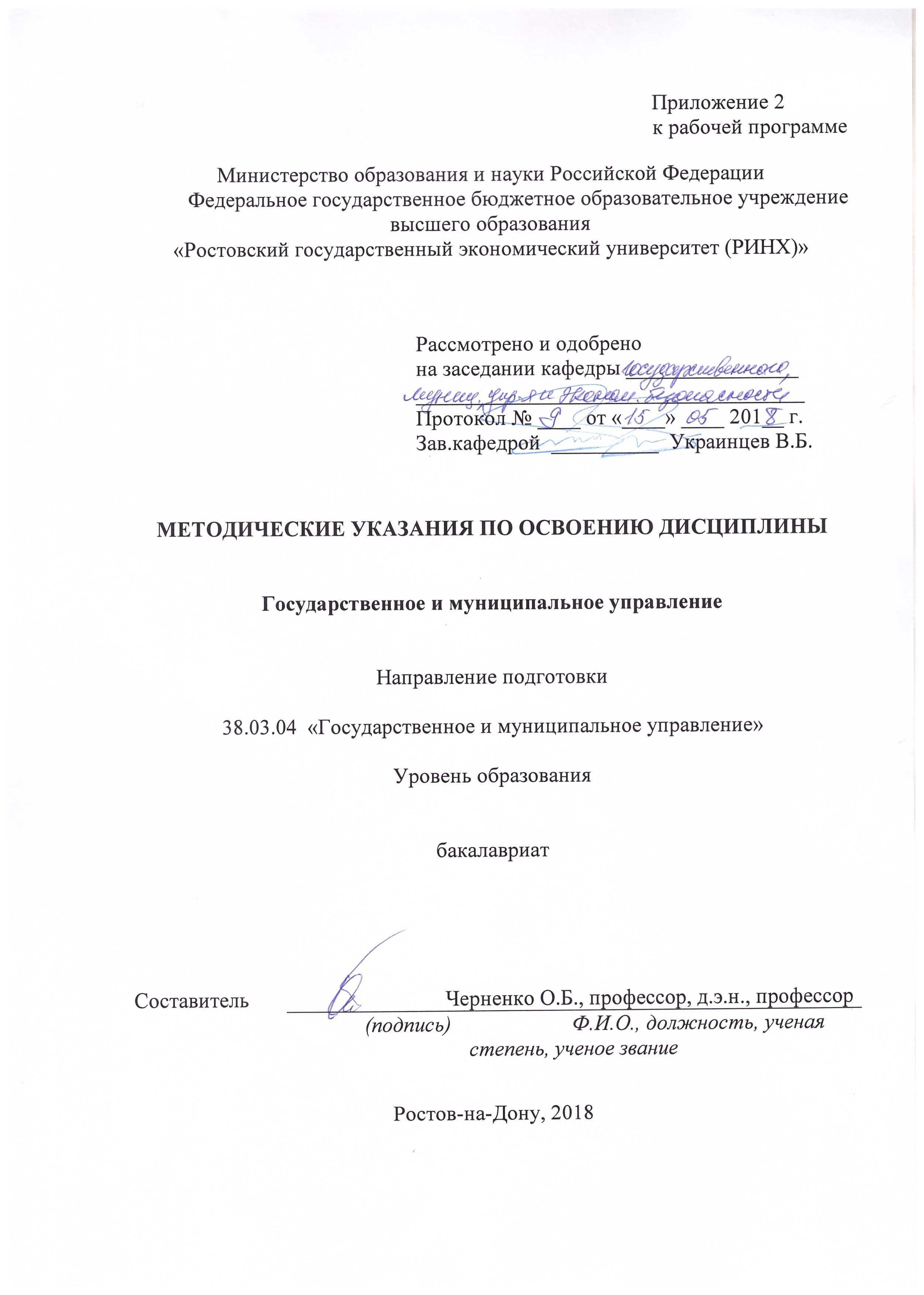 Методические  указания  по  освоению  дисциплины  «Государственное и муниципальное управление»  адресованы  студентам  всех форм обучения.  Учебным планом по направлению подготовки «Государственное и муниципальное управление» предусмотрены следующие виды занятий:- лекции;- практические занятия.В ходе лекционных занятий рассматриваются теоретико-методические основы государственного и муниципального управления и его организацию в России, источники нахождения нормативных и правовых документов, направления их анализа  и использования в своей деятельности; области, в которых бакалавр  государственного и муниципального управления компетентен принимать организационно-управленческие решения, возможные последствия от их реализации для социума, основы проектного анализа и проектирования в области государственного и муниципального управления.В ходе практических занятий углубляются и закрепляются знания студентов  по  ряду  рассмотренных  на  лекциях  вопросов, приобретается Умение искать, анализировать и использовать нормативно-правовые документы, необходимые для  профессиональной деятельности; находить организационно-управленческие решения, оценивать результаты и последствия принятого управленческого решения и нести за них ответственность; выявлять проблемы экономического и управленческого характера при анализе конкретных ситуаций в стране, регионах и  муниципалитетах и предлагать проектные способы их решения.В процессе обучения  развиваются навыки поиска, анализа и использования нормативных и правовых документов в своей профессиональной деятельности; принятия социально-ответственных управленческих и организационных решений; пользования методиками разработки и реализации проектов с области государственного и муниципального управления; навыки  участия в разработке и реализации проектов в области государственного и муниципального управления.При подготовке к практическим занятиям каждый студент должен:  – изучить рекомендованную учебную литературу;  – изучить конспекты лекций;  – подготовить ответы  на все вопросы практического занятия по изучаемой теме (один  с презентацией);  –подготовиться к  проведению круглых столов и диспутов,  тестированию.    По согласованию с  преподавателем  студент  должен подготовить 4 реферата или доклада по теме занятия каждого из модулей дисциплины. В процессе подготовки к практическим занятиям студенты  могут  воспользоваться  консультациями преподавателя.  Вопросы, не  рассмотренные  на  лекциях  и  практических занятиях, должны  быть  изучены  студентами  в  ходе  самостоятельной  работы. Контроль  самостоятельной  работы  студентов  над  учебной  программой курса  осуществляется  в  ходе   занятий методом  устного опроса  или  посредством  тестирования.  В  ходе  самостоятельной  работы  каждый  студент  обязан  прочитать  основную  и  по  возможности  дополнительную  литературу  по  изучаемой  теме,  дополнить  конспекты лекций  недостающим  материалом,  выписками  из  рекомендованных первоисточников.  Выделить  непонятные  термины,  найти  их  значение  в энциклопедических словарях.  Студент  должен  готовиться  к  предстоящему  практическому  занятию  по  всем вопросам,  обозначенным  в  рабочей программе дисциплины и по одному из них подготовить презентацию.  Для развития навыков  делового общения и коммуникаций с получателями услуг студенты должны принять участие в деловой (ролевое задание)  игре. При  реализации  различных  видов  учебной  работы  используются разнообразные (в т.ч. интерактивные) методы обучения, в частности:   - интерактивная доска для подготовки и проведения лекционных и семинарских занятий;  - компьютер и проекционное оборудование для представления презентаций по вопросам дисциплины, презентаций рефератов и докладов;-  размещение  материалов  курса  в системе дистанционного обучения http://elearning.rsue.ru/.Для подготовки к занятиям, текущему контролю и промежуточной аттестации  студенты  могут  воспользоваться электронной библиотекой ВУЗа http://library.rsue.ru/ . Также обучающиеся могут  взять  на  дом необходимую  литературу  на  абонементе  вузовской библиотеки или воспользоваться читальными залами вуза.  Методические рекомендации по написанию рефератов, эссе, требования к оформлению Регламент проведения  мероприятия оценивания: 15 минут одно выступление, сопровождаемое презентацией.Реферат - продукт самостоятельной работы обучающегося, представляющий собой краткое изложение в письменном виде полученных результатов теоретического анализа определенной научной (учебно-исследовательской) темы, где автор раскрывает суть исследуемой проблемы, приводит различные точки зрения, а также собственные взгляды на нее. Для краткости доклада по итогам реферативного задания обучающийся готовит презентацию с основными результатами исследования. Методические рекомендации по написанию, требования к оформлению Написание курсовой работы  -  сложный,  длительный  процесс, требующий от  Студента  выполнения большого объема работ по сбору, обработке, изучению и анализу литературных источников и нормативных документов в соответствии с выбранной темой.Целью написания  курсовой работы  Студентом является использование на практике целостной системы экономических понятий  и  методических приемов, изучаемых в курсе «Основы государственного и муниципального управления», на примере  глубокого рассмотрения одной из  проблем данной дисциплины. Это позволяет развивать самостоятельность мышления Студента и способствует формированию его научной деятельности, а также   приобретению  навыков работы с учебной и специальной научной литературой и позволяет  получить практические навыки написания научных работ с освоением требований нормативных документов, регламентирующих выполнение текстовых материалов.Выбор темы курсовой работыВыбор темы курсовой работы  производится Студентом самостоятельно.  При этом желательно, чтобы выбранная тема стала  предметом дальнейших научных исследований и теоретической основой для дипломной работы. Желательно, чтобы выбранные темы в группе не повторялись.Подбор и изучение  основной  и дополнительной литературыПосле  выбора темы курсовой работы необходимо приступить к детальному изучению основной (учебной) литературы, а затем дополнительной литературы (специальная научная литература по данной теме - монографии, статьи в научной периодике и другие современные источники информации). Изучение теоретических и методических материалов по теме  - фундамент курсовой работы.В подборе литературных источников Студенту помогут тематические  и алфавитные (в том числе авторские)  каталоги библиотек РГЭУ (РИНХ), публичной  и зональной библиотек города и региона, фонды читальных залов по месту жительства. Целесообразно использовать труды как отечественных, так и зарубежных ученых-экономистов. При подборе  учебной и специальной научной литературы следует учитывать год ее опубликования, поскольку общая экономическая теория непрерывно развивается и совершенствуется. Это позволит Студенту проанализировать события в динамике, создаст базу для самостоятельных исследований.Следует обращать внимание на ссылки по тексту в монографиях и журнальных статьях, на прилагаемые к ним списки  литературы, обычно в них содержатся указания на авторитетные или дискуссионные источники. Составление  плана курсовой работыВсесторонне освоив тему, Студент должен определить аспекты ее изложения, структуру работы с учетом обязательного наличия в работе  введения, заключения,  основного текста излагаемого материала. Курсовая работа должна состоять из следующих составных частей:- титульный лист;- содержание;- введение;- основная часть курсовой работы, состоящая традиционно из 2-3 глав, разделенных на параграфы;- заключение;список использованной  литературы;приложения (при их наличии). Содержание курсовой работы включает в себя  номера  и наименование разделов и подразделов,  приложений и номера страниц, на которых они начинаются.Слово СОДЕРЖАНИЕ  записывается или печатается заглавными буквами в виде заголовка в начале листа симметрично тексту.  Наименования  разделов (глав),  слова ВВЕДЕНИЕ, ЗАКЛЮЧЕНИЕ, СПИСОК ИСПОЛЬЗОВАННОЙ ЛИТЕРАТУРЫ, ПРИЛОЖЕНИЯ пишутся (печатаются) заглавными буквами. Остальные    наименования  записываются прописными буквами.В "СОДЕРЖАНИИ" перед наименованиями разделов и подразделов арабскими цифрами проставляются  их  порядковые  номера по следующему правилу:- первая цифра с точкой - номер  главы  (без  слова  "глава" и символа №),  далее по строке следует наименование главы заглавными буквами.  На строке  с  последним словом наименования главы, с правой стороны листа указывается номер страницы,  с которой начинается этот раздел (глава);- вторая цифра без точки - номер  подраздела  внутри раздела  (главы),  далее следует наименование подраздела  прописными буквами, затем справа указывается страница, с которой начинается этот подраздел.Если в тексте есть еще  более  подробное  дробление  подразделов  на части,  то при их нумерации используется  третья цифра и т.д. Однако использовать более дробное деление подразделов следует в исключительных случаях.При большом количестве приложений следует после списка использованной литературы вставить лист с расположенным в центре словом ПРИЛОЖЕНИЯ и тогда в содержании указать только этот лист без детализации приложений с их названиями.Содержание работы оформляется на отдельном листе, следующем за титульным, Название и количество рассматриваемых вопросов  зависит от темы курсовой работы. «ВВЕДЕНИЕ» и «ЗАКЛЮЧЕНИЕ» - обобщающие части  курсовой работы, отражающие творческие наклонности Студента. Для логической завершенности, а также  для  взаимосвязи между всеми частями работы и исходя  из собранного материала на завершающем этапе работы  следует  корректировать  «ВВЕДЕНИЕ» и «ЗАКЛЮЧЕНИЕ».  Во «ВВЕДЕНИИ» обосновывается актуальность темы и характеристика тех проблем, которые будут рассматриваться в курсовой работе, а также степень разработанности  данной темы  в изучаемой  учебной и специальной научной литературе, выдвигается цель работы и ее основные задачи. На «ВВЕДЕНИЕ» отводится 2-3 страницы. Внутри рассматриваемых вопросов  следует выделять абзацами логические ступени развития мысли и делать по тексту ссылки на источники информации, подтверждающие их использование  автором курсовой работы. Этика цитирования является обязательным условием любой научной работы.  Следует учитывать и то, что одни и те же экономические явления с точки зрения  разных концептуальных подходов получают различные трактовки, о них следует иметь представление и иметь в виду при написании курсовой работы. Внимательное чтение и анализ различных экономических концепций обеспечит Студенту  уверенную и успешную защиту курсовой работы. Манера изложения должна быть лаконичной, поскольку объем работы ограничен 30-35 страницами формата А4, хотя преподавателем оценивается не просто соблюдение объема выполненной работы, а глубина, аргументированность и полнота содержания темы. Поэтому Студент должен стремиться к точному стилю, следить за логикой, связностью частей и их последовательностью. Обычно содержание раскрывается от общего к частному, хотя возможен и обратный порядок. Обращаясь к количественным параметрам проблемы, следует иллюстрировать учебную информацию  с помощью таблиц, диаграмм, схем и  графиков.В «ЗАКЛЮЧЕНИИ» на 3-5 страницах  выражаются общие представления о содержании материала и приводятся выводы как по главным аспектам темы, исходящие из выводов по рассматриваемым вопросам, так  и общий вывод по всей  работе. «ЗАКЛЮЧЕНИЕ» не должно иметь предложений и выводов, не имеющихся в основном тексте курсовой работы. Важно проследить, чтобы все основные цели и задачи курсовой работы, сформулированные во «ВВЕДЕНИИ» нашли свое отражение  в «ЗАКЛЮЧЕНИИ».Оформление текста курсовой работыОбщие требованияТекст курсовой  работы оформляется на стандартных листах белой бумаги формата А4 (210 х 297 мм)  и  имеет  поля:  верхнее - 2 мм, нижнее - 2 мм, правое - 10 мм, левое - не менее 25-30 мм.Текст курсовой работы  должен быть выполнен  с использованием компьютерного набора шрифтом Tims New Roman с полуторным интервалом между строк.  Объём курсовой работы должен составлять  30-35 страниц формата А4. Допускается написание работы ручным способом, с увеличением объема курсовой работы до 40-45 страниц формата А4. Рукописный текст оформляется аккуратно, разборчивым почерком. Не запрещается выполнение работы производить с использование различных печатных средств, кроме ксерокопирования.При написании курсовой работы каждый вопрос следует озаглавить в соответствии с содержанием. Это «дисциплинирует мышление», свидетельствуя о том, насколько четко Студент способен ответить на каждый частный вопрос темы, это поможет  при защите работы.Выделение заголовков разделов, подразделов и их размещениеВсе заголовки разделов и подразделов,  указанные в содержании (оглавлении), в тексте должны быть выделены и идентично пронумерованы. Каждый раздел работы (введение,  глава,  заключение, приложение) следует начинать с новой страницы. При этом ВВЕДЕНИЕ, ЗАКЛЮЧЕНИЕ, СПИСОК ИСПОЛЬЗОВАННОЙ ЛИТЕРАТУРЫ не нумеруются. Подразделы внутри раздела следуют через 3 межстрочных интервала после окончания  предыдущего подраздела  на  той  же  странице,  если на ней остается место для текста. Не допускается разделение на отдельные страницы наименования подраздела (заголовка) и его текста.  Текста вне подразделов и разделов быть не должно. В соответствии с этим, сразу же после заголовка раздела, отступая от него вниз на 1,5-2 межстрочных интервала, печатается наименование подраздела и, далее, через 2   межстрочных интервала - текст подраздела.Наименования разделов (глав), а также заголовки ВВЕДЕНИЕ, ЗАКЛЮЧЕНИЕ, СПИСОК ИСПОЛЬЗОВАННОЙ ЛИТЕРАТУРЫ печатаются прописными  (заглавными) буквами  симметрично по отношению к тексту,  без переноса слов в заголовке, без "кавычек" и подчеркиваний.  Точка в конце заголовка не ставится.Наименование (заголовок) подраздела пишется строчными буквами  (кроме первой - заглавной),  без переноса слов, подчеркиваний, без  точки в конце наименования, рекомендуется размещать симметрично по отношению к тексту.Допускается выделение наименований жирным шрифтом (на ЭВМ).Нумерация страницВсе страницы  текста  курсовой работы имеют сквозную нумерацию,  начиная с титульного листа и заканчивая последней  страницей  последнего приложения, но сам номер страницы проставляется начиная со второго листа «ВВЕДЕНИЯ». Номер страницы проставляется арабскими цифрами в правом верхнем углу листа (без точек и различных выделений).Оформление и нумерация иллюстраций Иллюстративный материал,  помещенный  в  работе,  может  быть   представлен чертежами, графиками, схемами, диаграммами, рисунками. Иллюстрации любого вида называются рисунками. Рисунки помещаются на той же странице после первого упоминания о них в тексте или в начале  следующей страницы.  Рисунки оформляются четко, в черном цвете, на листе текста курсовой работы. Все рисунки  должны  быть  расположены так,  чтобы их удобно было рассматривать   без поворота или  с  поворотом  по  часовой  стрелке.  Допускается  оформлять рисунки на листах формата А3, А4.Под каждым рисунком располагается номер рисунка и его  наименование без "кавычек".  Под рисунком пишется слово "Рисунок 1 – Название рисунка"  (с заглавной буквы, далее  проставляется номер рисунка (без точки),  затем тире и с заглавной буквы - наименование рисунка без переноса слов в наименовании, без точки в  конце наименования). В наименовании рисунка первое слово означает, что на нем изображено: схема, график, диаграмма и др.  Наименование ресунка должно отвечать на вопросы: что? Где? Когда? Ниже, после  рисунка или на поле рисунка, могут помещаться условные обозначения и другие необходимые  пояснения к рисунку. Наименование рисунка записывается строчными буквами  (кроме первой - заглавной);  если наименование не умещается в одну строку,  то следующая строка наименования рисунка располагается  ниже  на  0,5  межстрочного интервала,  начиная с места начала строки наименования.Рисунку присваивается сквозной номер внутри раздела (главы) с  указанием номера раздела перед номером рисунка.  Например, обозначение номера рисунка и его наименования – «Рисунок  2.8 - Схема структуры национальной экономики»,  - означает:  2 - номер главы; 8 - номер рисунка в   тексте второй главы. Допускается сквозная нумерация рисунков по всему тексту курсовой работы,  если их общее количество  незначительно - 2-3;  в этом случае номер рисунка не содержит номера раздела.Ссылки на  рисунки  в  тексте  курсовой работы указываются в круглых скобках по форме, например: " (рис.2.8) ".Если ссылка на рисунок в тексте составляет часть предложения, то скобки не  ставятся  и  сокращений  не  допускается.  Например: " ... как показано на рисунке 2.8,  структура региональной экономики имеет...".Оформление и нумерация формулНа строке с формулой указывается ее порядковый номер в тексте -  справа  в  круглых скобках. Номер  формулы  составной:  первая цифра обозначает номер  раздела (главы),  а вторая (через точку от первой цифры)  -  номер   формулы внутри главы.  Например, обозначение формулы - (3.8) - означает, что это восьмая формула в третьей  главе.  Если  формул  в тексте курсовой  работы  мало  (например,  2-3),  то  допускается   сквозная их нумерация по всему тексту работы,  без указания номера  раздела в номере формулы.Если формула (или уравнение) не умещается в одну строку,  она должна быть  перенесена  после любого знака (равенства,  умножения, деления, вычитания или сложения) на нижеследующую строку.Основные обозначения  формулы  записываются шрифтом величиной  заглавных букв, индексы к основным обозначениям - величиной строчных букв.Каждая формула должна сопровождаться расшифровкой обозначений сразу же после формулы в следующей последовательности:- после формулы ставится запятая;  указывается номер формулы  на той же строке - справа;- на строке ниже ставится слово "где"  без  двоеточия  после  него;- на этой же строке указывается первый символ и далее  (через  тире) указывается наименование символа. Наименование символа начинается со строчной буквы и  может  располагаться    в   нескольких  строках; в конце наименования символа ставится точка с запятой;- каждый отдельный символ и его расшифровка записываются  начиная с новой строки; если символ и его наименование последние, то после такого наименования ставится точка.Оформление и нумерация таблицЦифровой материал, содержащийся в курсовой работе, представляют преимущественно в виде таблиц, набираемых шрифтом 12. Таблицу размещают после первого упоминания о ней в тексте или на следующей странице.Таблица при необходимости может быть развернута на 90  градусов по часовой стрелке  по отношению к расположению основного текста.  При этом верхом таблицы является левая кромка листа формат А4.  Если табличный материал большой,  то его допускается оформлять на отдельном  листе формата А3. Если текст таблицы не умещается на  одном  листе,  то  допускается продолжение таблицы на следующей странице текста с соответствующими обозначениями на этом продолжении (см. ниже). Каждая таблица должна иметь сверху (по центру) номер таблицы и заголовок. Над таблицей строчными буквами  записывается слово "Таблица" и рядом - номер таблицы арабскими цифрами без символа "N".  Номер таблицы составной:  первая цифра (с точкой после нее) - указывает номер раздела (главы),  вторая цифра - порядковый  номер таблицы внутри раздела (без точки в конце).  Например,  обозначение  -  "Таблица 2.3 – Динамика структуры национальной экономики России в 2000-20006 годах" - соответствует третьей таблице во втором разделе работы.  После слова "Таблица" ставится тире, указывается наименование таблицы,  строчными буквами (кроме первой - заглавной), без "кавычек" и  переносов  слов,  симметрично  основному  тексту, без точки после наименования таблицы (допускается выделение жирным шрифтом). В наименовании таблицы рекомендуется указывать период, за который указываются данные, например: «... в 2005-2007  годах».Форма самой таблицы содержит:  "заголовочную  часть",  "боковик", "строки", "графы", как это представлено на рисунке 1.Таблица 2.3 – Название таблицыСтруктура таблицы                                   Боковик	                 	ГрафыРисунок 1 - Схема оформления таблицыБиблиографические ссылкиПри использовании в курсовой работе цитат,  положений и мыслей других авторов на них необходимо делать ссылки. В обязательном порядке ссылки делаются при использовании соответствующих таблиц, графиков, методик и другого материала,  заимствованного из других источников.Библиографические ссылки на источники бывают внутритекстовые и подстрочные.Во внутритекстовых ссылках на источник, включенный в список использованных источников, после упоминания о нем или после цитаты из него в квадратных скобках проставляют номер, под которым этот источник значится в списке. Например: «Л.В. Донцова и Н.А. Никифорова [15] считаю, что…». Если ссылаются на определенные страницы книги, то ссылки оформляются следующим образом: «В своей работе А.Д. Шеремет [28, с. 79] пишет о …». Если ссылаются на несколько работ одного автора или на работы нескольких авторов, то в скобках указываются номера этих работ. Например: «Ряд авторов [21, 35, 46] высказывают аналогичную точку зрения…».В подстрочных ссылках приводят полностью библиографическое описание источника, на который дается ссылка. Такая ссылка располагается под текстом на той же странице. Использование подстрочных ссылок целесообразно только при небольшом количестве источников и ссылок на них.Если на одной странице дают подряд несколько ссылок на одну и ту же работу, то в повторных сносках приводят слова: «Там же» и номер страницы, с которой взята цитата. Когда на одной странице имеется несколько подстрочных ссылок, для различия используется либо нумерация, либо символ звездочки (*). Номера ставятся на место степени выше основной строки и более мелким шрифтом, тот же номер повторяется перед описанием книги внизу страницы, выполненным тем же мелким шрифтом.Рекомендуется в курсовой работе придерживаться одного  стиля  оформления ссылок. Оформление списка использованной литературыПосле оформления содержательной части работы, с учетом «ВВЕДЕНИЯ» и «ЗАКЛЮЧЕНИЯ»  на отдельном листе составляется список  использованной литературы,  то есть весь перечень учебных пособий и научных трудов, статей, электронных источников, фактического материала, использованных Студентом при написании курсовой работы. Они располагаются в алфавитном порядке  с указанием всех выходных параметров издания, которые обычно указываются в книгах на обороте их второго листа (за обложкой листа) или в конце книги: автор, наименование работы, город,  название издательства, год и  общее количество страниц.  Следует обратить внимание, что  журнальные и газетные  издания оформляются по-разному. Порядок оформления списка литературы:а) Учебная и специальная научная литература (книжное издание)Ф.И.О. автора.  Наименование работы (труда, книги). – Город: Издательство, год публикации работы. – общее количество страниц в публикации. (Города Москва и Санкт-Петербург пишутся сокращенно с точкой в конце). НапримерАвдашева С.Б., Розанова Н.М. Теория организации отраслевых рынков. – М.: «Издательство Магистр», 1998. – 320 с. В коллективных работах, в том числе в учебных пособиях,  после слеша (/) указывается под чъей редакцией опубликован научный труд. Например:Микроэкономика. /Под ред. В. М. Гальперина. – СПб.: Экономическая школа, 1993. – 235 с.б) Журнальные публикации Ф.И.О. автора. Наименование статьи. // Название журнала. - Год. - №. -Страницы.Например:Белов Р., Сычев П. Монопольная власть и ее общественные издержки. //   Экономист. - 2007. - № 3. - С. 23-49.Порядок защиты курсовой работыСтудент должен сдать курсовую работу  на кафедру для регистрации   в установленный учебным планом срок  для ее проверки. Студенты защищают свои курсовые работы до экзамена (в соответствии с графиком, имеющимся на кафедре), в крайнем случае - при сдаче экзамена по данной дисциплине. Защита проходит,  как правило, в форме собеседования, студент дает краткое изложение основных положений курсовой работы, а также отвечает на вопросы преподавателя, возникающие в ходе диалога. В результате защиты курсовая работа оценивается по пятибалльной системе. Решающим фактором оценки работы является логически построенное изложение материала в соответствии с требованиями к  курсовой работе, а также свободное владение студентом изложенным в работе материалом,  его умение давать ответ на любой вопрос, связанный с различными  аспектами  темы курсовой работы, а также  способность Студента  сочетать теоретические знания по дисциплине  «Основы государственного и муниципального управления» с самостоятельным анализом конкретных экономических ситуаций.Студент, не предоставивший в срок курсовую работу или предоставивший работу не соответствующую требованиям к ее написанию, или не защитивший ее, считается имеющим академическую задолженность и не допускается к экзамену по дисциплине.стр. 2КАФЕДРАКАФЕДРАКАФЕДРАКАФЕДРАКАФЕДРАКАФЕДРАКАФЕДРАКАФЕДРАКАФЕДРАКАФЕДРАКАФЕДРАКАФЕДРАКАФЕДРАКАФЕДРАКАФЕДРАКАФЕДРАКАФЕДРАКАФЕДРАКАФЕДРАГосударственного, муниципального управления и экономической безопасностиГосударственного, муниципального управления и экономической безопасностиГосударственного, муниципального управления и экономической безопасностиГосударственного, муниципального управления и экономической безопасностиГосударственного, муниципального управления и экономической безопасностиГосударственного, муниципального управления и экономической безопасностиГосударственного, муниципального управления и экономической безопасностиГосударственного, муниципального управления и экономической безопасностиГосударственного, муниципального управления и экономической безопасностиГосударственного, муниципального управления и экономической безопасностиГосударственного, муниципального управления и экономической безопасностиГосударственного, муниципального управления и экономической безопасностиГосударственного, муниципального управления и экономической безопасностиГосударственного, муниципального управления и экономической безопасностиГосударственного, муниципального управления и экономической безопасностиГосударственного, муниципального управления и экономической безопасностиГосударственного, муниципального управления и экономической безопасностиГосударственного, муниципального управления и экономической безопасностиГосударственного, муниципального управления и экономической безопасностиГосударственного, муниципального управления и экономической безопасностиГосударственного, муниципального управления и экономической безопасностиГосударственного, муниципального управления и экономической безопасностиГосударственного, муниципального управления и экономической безопасностиГосударственного, муниципального управления и экономической безопасностиГосударственного, муниципального управления и экономической безопасностиГосударственного, муниципального управления и экономической безопасностиГосударственного, муниципального управления и экономической безопасностиГосударственного, муниципального управления и экономической безопасностиГосударственного, муниципального управления и экономической безопасностиГосударственного, муниципального управления и экономической безопасностиГосударственного, муниципального управления и экономической безопасностиГосударственного, муниципального управления и экономической безопасностиГосударственного, муниципального управления и экономической безопасностиГосударственного, муниципального управления и экономической безопасностистр. 3Визирование РПД для исполнения в очередном учебном годуВизирование РПД для исполнения в очередном учебном годуВизирование РПД для исполнения в очередном учебном годуВизирование РПД для исполнения в очередном учебном годуОтдел образовательных программ и планирования учебного процесса Торопова Т.В.Отдел образовательных программ и планирования учебного процесса Торопова Т.В.Отдел образовательных программ и планирования учебного процесса Торопова Т.В.Отдел образовательных программ и планирования учебного процесса Торопова Т.В.Отдел образовательных программ и планирования учебного процесса Торопова Т.В.Отдел образовательных программ и планирования учебного процесса Торопова Т.В.Отдел образовательных программ и планирования учебного процесса Торопова Т.В._______________________________________________________________________________________________________________________Рабочая программа пересмотрена, обсуждена и одобрена дляисполнения в 2019-2020 учебном году на заседанииРабочая программа пересмотрена, обсуждена и одобрена дляисполнения в 2019-2020 учебном году на заседанииРабочая программа пересмотрена, обсуждена и одобрена дляисполнения в 2019-2020 учебном году на заседанииРабочая программа пересмотрена, обсуждена и одобрена дляисполнения в 2019-2020 учебном году на заседаниикафедрыкафедрыкафедрыкафедрыкафедрыкафедрыкафедрыкафедрыкафедрыкафедрыкафедрыкафедрыкафедрыкафедрыкафедрыкафедрыГосударственного, муниципального управления и экономической безопасностиГосударственного, муниципального управления и экономической безопасностиГосударственного, муниципального управления и экономической безопасностиГосударственного, муниципального управления и экономической безопасностиГосударственного, муниципального управления и экономической безопасностиГосударственного, муниципального управления и экономической безопасностиГосударственного, муниципального управления и экономической безопасностиГосударственного, муниципального управления и экономической безопасностиГосударственного, муниципального управления и экономической безопасностиГосударственного, муниципального управления и экономической безопасностиЗав. кафедрой д.э.н.,профессор В.Б.Украинцев _________________Зав. кафедрой д.э.н.,профессор В.Б.Украинцев _________________Зав. кафедрой д.э.н.,профессор В.Б.Украинцев _________________Зав. кафедрой д.э.н.,профессор В.Б.Украинцев _________________Зав. кафедрой д.э.н.,профессор В.Б.Украинцев _________________Зав. кафедрой д.э.н.,профессор В.Б.Украинцев _________________Зав. кафедрой д.э.н.,профессор В.Б.Украинцев _________________Зав. кафедрой д.э.н.,профессор В.Б.Украинцев _________________Зав. кафедрой д.э.н.,профессор В.Б.Украинцев _________________Зав. кафедрой д.э.н.,профессор В.Б.Украинцев _________________Зав. кафедрой д.э.н.,профессор В.Б.Украинцев _________________Программу составил (и):Программу составил (и):д.э.н., профессор , Черненко О.Б. _________________д.э.н., профессор , Черненко О.Б. _________________д.э.н., профессор , Черненко О.Б. _________________д.э.н., профессор , Черненко О.Б. _________________д.э.н., профессор , Черненко О.Б. _________________д.э.н., профессор , Черненко О.Б. _________________д.э.н., профессор , Черненко О.Б. _________________д.э.н., профессор , Черненко О.Б. _________________д.э.н., профессор , Черненко О.Б. _________________Программу составил (и):Программу составил (и):д.э.н., профессор , Черненко О.Б. _________________д.э.н., профессор , Черненко О.Б. _________________д.э.н., профессор , Черненко О.Б. _________________д.э.н., профессор , Черненко О.Б. _________________д.э.н., профессор , Черненко О.Б. _________________д.э.н., профессор , Черненко О.Б. _________________д.э.н., профессор , Черненко О.Б. _________________д.э.н., профессор , Черненко О.Б. _________________д.э.н., профессор , Черненко О.Б. _________________Визирование РПД для исполнения в очередном учебном годуВизирование РПД для исполнения в очередном учебном годуВизирование РПД для исполнения в очередном учебном годуВизирование РПД для исполнения в очередном учебном годуОтдел образовательных программ и планирования учебного процесса Торопова Т.В.Отдел образовательных программ и планирования учебного процесса Торопова Т.В.Отдел образовательных программ и планирования учебного процесса Торопова Т.В.Отдел образовательных программ и планирования учебного процесса Торопова Т.В.Отдел образовательных программ и планирования учебного процесса Торопова Т.В.Отдел образовательных программ и планирования учебного процесса Торопова Т.В.Отдел образовательных программ и планирования учебного процесса Торопова Т.В.Рабочая программа пересмотрена, обсуждена и одобрена дляисполнения в 2020-2021 учебном году на заседанииРабочая программа пересмотрена, обсуждена и одобрена дляисполнения в 2020-2021 учебном году на заседанииРабочая программа пересмотрена, обсуждена и одобрена дляисполнения в 2020-2021 учебном году на заседанииРабочая программа пересмотрена, обсуждена и одобрена дляисполнения в 2020-2021 учебном году на заседанииРабочая программа пересмотрена, обсуждена и одобрена дляисполнения в 2020-2021 учебном году на заседанииРабочая программа пересмотрена, обсуждена и одобрена дляисполнения в 2020-2021 учебном году на заседанииРабочая программа пересмотрена, обсуждена и одобрена дляисполнения в 2020-2021 учебном году на заседанииРабочая программа пересмотрена, обсуждена и одобрена дляисполнения в 2020-2021 учебном году на заседанииРабочая программа пересмотрена, обсуждена и одобрена дляисполнения в 2020-2021 учебном году на заседанииРабочая программа пересмотрена, обсуждена и одобрена дляисполнения в 2020-2021 учебном году на заседанииРабочая программа пересмотрена, обсуждена и одобрена дляисполнения в 2020-2021 учебном году на заседаниикафедрыкафедрыкафедрыкафедрыкафедрыкафедрыкафедрыкафедрыГосударственного, муниципального управления и экономической безопасностиГосударственного, муниципального управления и экономической безопасностиГосударственного, муниципального управления и экономической безопасностиГосударственного, муниципального управления и экономической безопасностиГосударственного, муниципального управления и экономической безопасностиГосударственного, муниципального управления и экономической безопасностиГосударственного, муниципального управления и экономической безопасностиГосударственного, муниципального управления и экономической безопасностиГосударственного, муниципального управления и экономической безопасностиГосударственного, муниципального управления и экономической безопасностиЗав. кафедрой д.э.н.,профессор В.Б.Украинцев _________________Зав. кафедрой д.э.н.,профессор В.Б.Украинцев _________________Зав. кафедрой д.э.н.,профессор В.Б.Украинцев _________________Зав. кафедрой д.э.н.,профессор В.Б.Украинцев _________________Зав. кафедрой д.э.н.,профессор В.Б.Украинцев _________________Зав. кафедрой д.э.н.,профессор В.Б.Украинцев _________________Зав. кафедрой д.э.н.,профессор В.Б.Украинцев _________________Зав. кафедрой д.э.н.,профессор В.Б.Украинцев _________________Зав. кафедрой д.э.н.,профессор В.Б.Украинцев _________________Зав. кафедрой д.э.н.,профессор В.Б.Украинцев _________________Зав. кафедрой д.э.н.,профессор В.Б.Украинцев _________________Программу составил (и):Программу составил (и):Программу составил (и):д.э.н., профессор , Черненко О.Б. _________________д.э.н., профессор , Черненко О.Б. _________________д.э.н., профессор , Черненко О.Б. _________________д.э.н., профессор , Черненко О.Б. _________________д.э.н., профессор , Черненко О.Б. _________________д.э.н., профессор , Черненко О.Б. _________________д.э.н., профессор , Черненко О.Б. _________________д.э.н., профессор , Черненко О.Б. _________________Визирование РПД для исполнения в очередном учебном годуВизирование РПД для исполнения в очередном учебном годуВизирование РПД для исполнения в очередном учебном годуВизирование РПД для исполнения в очередном учебном годуОтдел образовательных программ и планирования учебного процесса Торопова Т.В.Отдел образовательных программ и планирования учебного процесса Торопова Т.В.Отдел образовательных программ и планирования учебного процесса Торопова Т.В.Отдел образовательных программ и планирования учебного процесса Торопова Т.В.Отдел образовательных программ и планирования учебного процесса Торопова Т.В.Отдел образовательных программ и планирования учебного процесса Торопова Т.В.Отдел образовательных программ и планирования учебного процесса Торопова Т.В.Рабочая программа пересмотрена, обсуждена и одобрена дляисполнения в 2021-2022 учебном году на заседанииРабочая программа пересмотрена, обсуждена и одобрена дляисполнения в 2021-2022 учебном году на заседанииРабочая программа пересмотрена, обсуждена и одобрена дляисполнения в 2021-2022 учебном году на заседанииРабочая программа пересмотрена, обсуждена и одобрена дляисполнения в 2021-2022 учебном году на заседанииРабочая программа пересмотрена, обсуждена и одобрена дляисполнения в 2021-2022 учебном году на заседанииРабочая программа пересмотрена, обсуждена и одобрена дляисполнения в 2021-2022 учебном году на заседанииРабочая программа пересмотрена, обсуждена и одобрена дляисполнения в 2021-2022 учебном году на заседанииРабочая программа пересмотрена, обсуждена и одобрена дляисполнения в 2021-2022 учебном году на заседанииРабочая программа пересмотрена, обсуждена и одобрена дляисполнения в 2021-2022 учебном году на заседанииРабочая программа пересмотрена, обсуждена и одобрена дляисполнения в 2021-2022 учебном году на заседанииРабочая программа пересмотрена, обсуждена и одобрена дляисполнения в 2021-2022 учебном году на заседаниикафедрыкафедрыкафедрыкафедрыкафедрыкафедрыкафедрыкафедрыГосударственного, муниципального управления и экономической безопасностиГосударственного, муниципального управления и экономической безопасностиГосударственного, муниципального управления и экономической безопасностиГосударственного, муниципального управления и экономической безопасностиГосударственного, муниципального управления и экономической безопасностиГосударственного, муниципального управления и экономической безопасностиГосударственного, муниципального управления и экономической безопасностиГосударственного, муниципального управления и экономической безопасностиГосударственного, муниципального управления и экономической безопасностиГосударственного, муниципального управления и экономической безопасностиЗав. кафедрой д.э.н.,профессор В.Б.Украинцев _________________Зав. кафедрой д.э.н.,профессор В.Б.Украинцев _________________Зав. кафедрой д.э.н.,профессор В.Б.Украинцев _________________Зав. кафедрой д.э.н.,профессор В.Б.Украинцев _________________Зав. кафедрой д.э.н.,профессор В.Б.Украинцев _________________Зав. кафедрой д.э.н.,профессор В.Б.Украинцев _________________Зав. кафедрой д.э.н.,профессор В.Б.Украинцев _________________Зав. кафедрой д.э.н.,профессор В.Б.Украинцев _________________Зав. кафедрой д.э.н.,профессор В.Б.Украинцев _________________Зав. кафедрой д.э.н.,профессор В.Б.Украинцев _________________Зав. кафедрой д.э.н.,профессор В.Б.Украинцев _________________Программу составил (и):Программу составил (и):Программу составил (и):д.э.н., профессор , Черненко О.Б. _________________д.э.н., профессор , Черненко О.Б. _________________д.э.н., профессор , Черненко О.Б. _________________д.э.н., профессор , Черненко О.Б. _________________д.э.н., профессор , Черненко О.Б. _________________д.э.н., профессор , Черненко О.Б. _________________д.э.н., профессор , Черненко О.Б. _________________д.э.н., профессор , Черненко О.Б. _________________Визирование РПД для исполнения в очередном учебном годуВизирование РПД для исполнения в очередном учебном годуВизирование РПД для исполнения в очередном учебном годуВизирование РПД для исполнения в очередном учебном годуОтдел образовательных программ и планирования учебного процесса Торопова Т.В.Отдел образовательных программ и планирования учебного процесса Торопова Т.В.Отдел образовательных программ и планирования учебного процесса Торопова Т.В.Отдел образовательных программ и планирования учебного процесса Торопова Т.В.Отдел образовательных программ и планирования учебного процесса Торопова Т.В.Отдел образовательных программ и планирования учебного процесса Торопова Т.В.Отдел образовательных программ и планирования учебного процесса Торопова Т.В.Рабочая программа пересмотрена, обсуждена и одобрена дляисполнения в 2022-2023 учебном году на заседанииРабочая программа пересмотрена, обсуждена и одобрена дляисполнения в 2022-2023 учебном году на заседанииРабочая программа пересмотрена, обсуждена и одобрена дляисполнения в 2022-2023 учебном году на заседанииРабочая программа пересмотрена, обсуждена и одобрена дляисполнения в 2022-2023 учебном году на заседанииРабочая программа пересмотрена, обсуждена и одобрена дляисполнения в 2022-2023 учебном году на заседанииРабочая программа пересмотрена, обсуждена и одобрена дляисполнения в 2022-2023 учебном году на заседанииРабочая программа пересмотрена, обсуждена и одобрена дляисполнения в 2022-2023 учебном году на заседанииРабочая программа пересмотрена, обсуждена и одобрена дляисполнения в 2022-2023 учебном году на заседанииРабочая программа пересмотрена, обсуждена и одобрена дляисполнения в 2022-2023 учебном году на заседанииРабочая программа пересмотрена, обсуждена и одобрена дляисполнения в 2022-2023 учебном году на заседанииРабочая программа пересмотрена, обсуждена и одобрена дляисполнения в 2022-2023 учебном году на заседаниикафедрыкафедрыкафедрыкафедрыкафедрыкафедрыкафедрыкафедрыГосударственного, муниципального управления и экономической безопасностиГосударственного, муниципального управления и экономической безопасностиГосударственного, муниципального управления и экономической безопасностиГосударственного, муниципального управления и экономической безопасностиГосударственного, муниципального управления и экономической безопасностиГосударственного, муниципального управления и экономической безопасностиГосударственного, муниципального управления и экономической безопасностиГосударственного, муниципального управления и экономической безопасностиГосударственного, муниципального управления и экономической безопасностиГосударственного, муниципального управления и экономической безопасностиЗав. кафедрой д.э.н.,профессор В.Б.Украинцев _________________Зав. кафедрой д.э.н.,профессор В.Б.Украинцев _________________Зав. кафедрой д.э.н.,профессор В.Б.Украинцев _________________Зав. кафедрой д.э.н.,профессор В.Б.Украинцев _________________Зав. кафедрой д.э.н.,профессор В.Б.Украинцев _________________Зав. кафедрой д.э.н.,профессор В.Б.Украинцев _________________Зав. кафедрой д.э.н.,профессор В.Б.Украинцев _________________Зав. кафедрой д.э.н.,профессор В.Б.Украинцев _________________Зав. кафедрой д.э.н.,профессор В.Б.Украинцев _________________Зав. кафедрой д.э.н.,профессор В.Б.Украинцев _________________Зав. кафедрой д.э.н.,профессор В.Б.Украинцев _________________Программу составил (и):Программу составил (и):Программу составил (и):д.э.н., профессор , Черненко О.Б. _________________д.э.н., профессор , Черненко О.Б. _________________д.э.н., профессор , Черненко О.Б. _________________д.э.н., профессор , Черненко О.Б. _________________д.э.н., профессор , Черненко О.Б. _________________д.э.н., профессор , Черненко О.Б. _________________д.э.н., профессор , Черненко О.Б. _________________д.э.н., профессор , Черненко О.Б. _________________УП: 38.03.04_1.plxУП: 38.03.04_1.plxУП: 38.03.04_1.plxстр. 41. ЦЕЛИ ОСВОЕНИЯ ДИСЦИПЛИНЫ1. ЦЕЛИ ОСВОЕНИЯ ДИСЦИПЛИНЫ1. ЦЕЛИ ОСВОЕНИЯ ДИСЦИПЛИНЫ1. ЦЕЛИ ОСВОЕНИЯ ДИСЦИПЛИНЫ1. ЦЕЛИ ОСВОЕНИЯ ДИСЦИПЛИНЫ1.1Цели освоения дисциплины: дать знание теоретических основ, методологии и практики государственного и муниципального управления с целью подготовки квалифицированных профессиональных государственных служащих, а также исследователей в такой области научных исследований как государственное управление и администрирование в регионе в рамках современной парадигмы обеспечения экономической безопасности на всех уровнях управления страны.Цели освоения дисциплины: дать знание теоретических основ, методологии и практики государственного и муниципального управления с целью подготовки квалифицированных профессиональных государственных служащих, а также исследователей в такой области научных исследований как государственное управление и администрирование в регионе в рамках современной парадигмы обеспечения экономической безопасности на всех уровнях управления страны.Цели освоения дисциплины: дать знание теоретических основ, методологии и практики государственного и муниципального управления с целью подготовки квалифицированных профессиональных государственных служащих, а также исследователей в такой области научных исследований как государственное управление и администрирование в регионе в рамках современной парадигмы обеспечения экономической безопасности на всех уровнях управления страны.Цели освоения дисциплины: дать знание теоретических основ, методологии и практики государственного и муниципального управления с целью подготовки квалифицированных профессиональных государственных служащих, а также исследователей в такой области научных исследований как государственное управление и администрирование в регионе в рамках современной парадигмы обеспечения экономической безопасности на всех уровнях управления страны.1.2Задачи: изучение сущности, основных принципов и методов организации государственного  и муниципального управления; получение системного представления о конституционных основах и  системе  государственной власти и управления в России;приобретение навыков анализа и обоснования  направлений развития системы государственной и муниципальной  службы в РФ,  основ  организации местного самоуправления в РФ;овладение навыками выявления, оценки, локализации  и нейтрализации угроз развитию различных форм собственности.Задачи: изучение сущности, основных принципов и методов организации государственного  и муниципального управления; получение системного представления о конституционных основах и  системе  государственной власти и управления в России;приобретение навыков анализа и обоснования  направлений развития системы государственной и муниципальной  службы в РФ,  основ  организации местного самоуправления в РФ;овладение навыками выявления, оценки, локализации  и нейтрализации угроз развитию различных форм собственности.Задачи: изучение сущности, основных принципов и методов организации государственного  и муниципального управления; получение системного представления о конституционных основах и  системе  государственной власти и управления в России;приобретение навыков анализа и обоснования  направлений развития системы государственной и муниципальной  службы в РФ,  основ  организации местного самоуправления в РФ;овладение навыками выявления, оценки, локализации  и нейтрализации угроз развитию различных форм собственности.Задачи: изучение сущности, основных принципов и методов организации государственного  и муниципального управления; получение системного представления о конституционных основах и  системе  государственной власти и управления в России;приобретение навыков анализа и обоснования  направлений развития системы государственной и муниципальной  службы в РФ,  основ  организации местного самоуправления в РФ;овладение навыками выявления, оценки, локализации  и нейтрализации угроз развитию различных форм собственности.2. МЕСТО ДИСЦИПЛИНЫ В СТРУКТУРЕ ОБРАЗОВАТЕЛЬНОЙ ПРОГРАММЫ2. МЕСТО ДИСЦИПЛИНЫ В СТРУКТУРЕ ОБРАЗОВАТЕЛЬНОЙ ПРОГРАММЫ2. МЕСТО ДИСЦИПЛИНЫ В СТРУКТУРЕ ОБРАЗОВАТЕЛЬНОЙ ПРОГРАММЫ2. МЕСТО ДИСЦИПЛИНЫ В СТРУКТУРЕ ОБРАЗОВАТЕЛЬНОЙ ПРОГРАММЫ2. МЕСТО ДИСЦИПЛИНЫ В СТРУКТУРЕ ОБРАЗОВАТЕЛЬНОЙ ПРОГРАММЫЦикл (раздел) ООП:Цикл (раздел) ООП:Б1.ББ1.ББ1.Б2.1Требования к предварительной подготовке обучающегося:Требования к предварительной подготовке обучающегося:Требования к предварительной подготовке обучающегося:Требования к предварительной подготовке обучающегося:2.1.1Необходимыми условиями для успешного освоения дисциплины являются знания,умения и навыки ,полученные в результате освоения дисциплины:Необходимыми условиями для успешного освоения дисциплины являются знания,умения и навыки ,полученные в результате освоения дисциплины:Необходимыми условиями для успешного освоения дисциплины являются знания,умения и навыки ,полученные в результате освоения дисциплины:Необходимыми условиями для успешного освоения дисциплины являются знания,умения и навыки ,полученные в результате освоения дисциплины:2.1.2История;История;История;История;2.1.3Экономическая теорияЭкономическая теорияЭкономическая теорияЭкономическая теория2.1.4Введение в специальностьВведение в специальностьВведение в специальностьВведение в специальность2.1.5Региональная экономикаРегиональная экономикаРегиональная экономикаРегиональная экономика2.1.6История государственного управленияИстория государственного управленияИстория государственного управленияИстория государственного управления2.1.7Административное правоАдминистративное правоАдминистративное правоАдминистративное право2.2Дисциплины и практики, для которых освоение данной дисциплины (модуля) необходимо как предшествующее:Дисциплины и практики, для которых освоение данной дисциплины (модуля) необходимо как предшествующее:Дисциплины и практики, для которых освоение данной дисциплины (модуля) необходимо как предшествующее:Дисциплины и практики, для которых освоение данной дисциплины (модуля) необходимо как предшествующее:2.2.1Государственное регулирование экономикиГосударственное регулирование экономикиГосударственное регулирование экономикиГосударственное регулирование экономики2.2.2Региональное управление и территориальное планированиеРегиональное управление и территориальное планированиеРегиональное управление и территориальное планированиеРегиональное управление и территориальное планирование2.2.3Этика и служебный этикет государственной и муниципальной службыЭтика и служебный этикет государственной и муниципальной службыЭтика и служебный этикет государственной и муниципальной службыЭтика и служебный этикет государственной и муниципальной службы2.2.4Муниципальное правоМуниципальное правоМуниципальное правоМуниципальное право3. ТРЕБОВАНИЯ К РЕЗУЛЬТАТАМ ОСВОЕНИЯ ДИСЦИПЛИНЫ3. ТРЕБОВАНИЯ К РЕЗУЛЬТАТАМ ОСВОЕНИЯ ДИСЦИПЛИНЫ3. ТРЕБОВАНИЯ К РЕЗУЛЬТАТАМ ОСВОЕНИЯ ДИСЦИПЛИНЫ3. ТРЕБОВАНИЯ К РЕЗУЛЬТАТАМ ОСВОЕНИЯ ДИСЦИПЛИНЫ3. ТРЕБОВАНИЯ К РЕЗУЛЬТАТАМ ОСВОЕНИЯ ДИСЦИПЛИНЫОПК-1:      владением навыками поиска, анализа и использования нормативных и правовых документов в своей профессиональной деятельностиОПК-1:      владением навыками поиска, анализа и использования нормативных и правовых документов в своей профессиональной деятельностиОПК-1:      владением навыками поиска, анализа и использования нормативных и правовых документов в своей профессиональной деятельностиОПК-1:      владением навыками поиска, анализа и использования нормативных и правовых документов в своей профессиональной деятельностиОПК-1:      владением навыками поиска, анализа и использования нормативных и правовых документов в своей профессиональной деятельностиЗнать:Знать:Знать:Знать:Знать:источники нахождения нормативных и правовых документов, направления их анализа  и использования в своей деятельностиисточники нахождения нормативных и правовых документов, направления их анализа  и использования в своей деятельностиисточники нахождения нормативных и правовых документов, направления их анализа  и использования в своей деятельностиисточники нахождения нормативных и правовых документов, направления их анализа  и использования в своей деятельностиисточники нахождения нормативных и правовых документов, направления их анализа  и использования в своей деятельностиУметь:Уметь:Уметь:Уметь:Уметь:находить, анализировать и использовать необходимые  нормативно-правовые документынаходить, анализировать и использовать необходимые  нормативно-правовые документынаходить, анализировать и использовать необходимые  нормативно-правовые документынаходить, анализировать и использовать необходимые  нормативно-правовые документынаходить, анализировать и использовать необходимые  нормативно-правовые документыВладеть:Владеть:Владеть:Владеть:Владеть:навыками поиска, анализа и использования нормативных и правовых документов в своей профессиональной деятельностинавыками поиска, анализа и использования нормативных и правовых документов в своей профессиональной деятельностинавыками поиска, анализа и использования нормативных и правовых документов в своей профессиональной деятельностинавыками поиска, анализа и использования нормативных и правовых документов в своей профессиональной деятельностинавыками поиска, анализа и использования нормативных и правовых документов в своей профессиональной деятельностиПК-23: владением навыками планирования и организации деятельности органов государственной власти Российской Федерации, органов государственной власти субъектов Российской Федерации, органов местного самоуправления, государственных и муниципальных предприятий и учреждений, политических партий, общественно-политических, коммерческих и некоммерческих организацийПК-23: владением навыками планирования и организации деятельности органов государственной власти Российской Федерации, органов государственной власти субъектов Российской Федерации, органов местного самоуправления, государственных и муниципальных предприятий и учреждений, политических партий, общественно-политических, коммерческих и некоммерческих организацийПК-23: владением навыками планирования и организации деятельности органов государственной власти Российской Федерации, органов государственной власти субъектов Российской Федерации, органов местного самоуправления, государственных и муниципальных предприятий и учреждений, политических партий, общественно-политических, коммерческих и некоммерческих организацийПК-23: владением навыками планирования и организации деятельности органов государственной власти Российской Федерации, органов государственной власти субъектов Российской Федерации, органов местного самоуправления, государственных и муниципальных предприятий и учреждений, политических партий, общественно-политических, коммерческих и некоммерческих организацийПК-23: владением навыками планирования и организации деятельности органов государственной власти Российской Федерации, органов государственной власти субъектов Российской Федерации, органов местного самоуправления, государственных и муниципальных предприятий и учреждений, политических партий, общественно-политических, коммерческих и некоммерческих организацийЗнать:Знать:Знать:Знать:Знать:Теоретические основы планирования и организации деятельности органов государственной власти Российской Федерации, органов государственной власти субъектов Российской Федерации, органов местного самоуправления, государственных и муниципальных предприятий и учреждений, политических партий, общественно-политических, коммерческих и некоммерческих организацийТеоретические основы планирования и организации деятельности органов государственной власти Российской Федерации, органов государственной власти субъектов Российской Федерации, органов местного самоуправления, государственных и муниципальных предприятий и учреждений, политических партий, общественно-политических, коммерческих и некоммерческих организацийТеоретические основы планирования и организации деятельности органов государственной власти Российской Федерации, органов государственной власти субъектов Российской Федерации, органов местного самоуправления, государственных и муниципальных предприятий и учреждений, политических партий, общественно-политических, коммерческих и некоммерческих организацийТеоретические основы планирования и организации деятельности органов государственной власти Российской Федерации, органов государственной власти субъектов Российской Федерации, органов местного самоуправления, государственных и муниципальных предприятий и учреждений, политических партий, общественно-политических, коммерческих и некоммерческих организацийТеоретические основы планирования и организации деятельности органов государственной власти Российской Федерации, органов государственной власти субъектов Российской Федерации, органов местного самоуправления, государственных и муниципальных предприятий и учреждений, политических партий, общественно-политических, коммерческих и некоммерческих организацийУметь:Уметь:Уметь:Уметь:Уметь:использовать методологические подходы, модели, приемы  и прикладной инструментарий планирования и организации деятельности органов государственной власти Российской Федерации, органов государственной власти субъектов Российской Федерации, органов местного самоуправления, государственных и муниципальных предприятий и учреждений, политических партий, общественно-политических, коммерческих и некоммерческих организацийиспользовать методологические подходы, модели, приемы  и прикладной инструментарий планирования и организации деятельности органов государственной власти Российской Федерации, органов государственной власти субъектов Российской Федерации, органов местного самоуправления, государственных и муниципальных предприятий и учреждений, политических партий, общественно-политических, коммерческих и некоммерческих организацийиспользовать методологические подходы, модели, приемы  и прикладной инструментарий планирования и организации деятельности органов государственной власти Российской Федерации, органов государственной власти субъектов Российской Федерации, органов местного самоуправления, государственных и муниципальных предприятий и учреждений, политических партий, общественно-политических, коммерческих и некоммерческих организацийиспользовать методологические подходы, модели, приемы  и прикладной инструментарий планирования и организации деятельности органов государственной власти Российской Федерации, органов государственной власти субъектов Российской Федерации, органов местного самоуправления, государственных и муниципальных предприятий и учреждений, политических партий, общественно-политических, коммерческих и некоммерческих организацийиспользовать методологические подходы, модели, приемы  и прикладной инструментарий планирования и организации деятельности органов государственной власти Российской Федерации, органов государственной власти субъектов Российской Федерации, органов местного самоуправления, государственных и муниципальных предприятий и учреждений, политических партий, общественно-политических, коммерческих и некоммерческих организацийВладеть:Владеть:Владеть:Владеть:Владеть:навыками планирования и организации деятельности органов государственной власти Российской Федерации,органов субъектов РФ,органов местного самоуправления,государсвенных и муниципальных предприятий и учреждений,политических партий,общественно-политических,коммерческих и некомерческих организацийнавыками планирования и организации деятельности органов государственной власти Российской Федерации,органов субъектов РФ,органов местного самоуправления,государсвенных и муниципальных предприятий и учреждений,политических партий,общественно-политических,коммерческих и некомерческих организацийнавыками планирования и организации деятельности органов государственной власти Российской Федерации,органов субъектов РФ,органов местного самоуправления,государсвенных и муниципальных предприятий и учреждений,политических партий,общественно-политических,коммерческих и некомерческих организацийнавыками планирования и организации деятельности органов государственной власти Российской Федерации,органов субъектов РФ,органов местного самоуправления,государсвенных и муниципальных предприятий и учреждений,политических партий,общественно-политических,коммерческих и некомерческих организацийнавыками планирования и организации деятельности органов государственной власти Российской Федерации,органов субъектов РФ,органов местного самоуправления,государсвенных и муниципальных предприятий и учреждений,политических партий,общественно-политических,коммерческих и некомерческих организацийУП: 38.03.04_1.plxУП: 38.03.04_1.plxУП: 38.03.04_1.plxстр. 5ПК-27: способностью участвовать в разработке и реализации проектов в области государственного и муниципального управленияПК-27: способностью участвовать в разработке и реализации проектов в области государственного и муниципального управленияПК-27: способностью участвовать в разработке и реализации проектов в области государственного и муниципального управленияПК-27: способностью участвовать в разработке и реализации проектов в области государственного и муниципального управленияПК-27: способностью участвовать в разработке и реализации проектов в области государственного и муниципального управленияПК-27: способностью участвовать в разработке и реализации проектов в области государственного и муниципального управленияПК-27: способностью участвовать в разработке и реализации проектов в области государственного и муниципального управленияПК-27: способностью участвовать в разработке и реализации проектов в области государственного и муниципального управленияПК-27: способностью участвовать в разработке и реализации проектов в области государственного и муниципального управленияПК-27: способностью участвовать в разработке и реализации проектов в области государственного и муниципального управленияЗнать:Знать:Знать:Знать:Знать:Знать:Знать:Знать:Знать:Знать:основы проектного анализа и проектирования в области государственного и муниципального управленияосновы проектного анализа и проектирования в области государственного и муниципального управленияосновы проектного анализа и проектирования в области государственного и муниципального управленияосновы проектного анализа и проектирования в области государственного и муниципального управленияосновы проектного анализа и проектирования в области государственного и муниципального управленияосновы проектного анализа и проектирования в области государственного и муниципального управленияосновы проектного анализа и проектирования в области государственного и муниципального управленияосновы проектного анализа и проектирования в области государственного и муниципального управленияосновы проектного анализа и проектирования в области государственного и муниципального управленияосновы проектного анализа и проектирования в области государственного и муниципального управленияУметь:Уметь:Уметь:Уметь:Уметь:Уметь:Уметь:Уметь:Уметь:Уметь:предлагать проектные способы  решения проблем экономического и управленческого характера при анализе конкретных ситуаций в стране, регионах и муниципалитетахпредлагать проектные способы  решения проблем экономического и управленческого характера при анализе конкретных ситуаций в стране, регионах и муниципалитетахпредлагать проектные способы  решения проблем экономического и управленческого характера при анализе конкретных ситуаций в стране, регионах и муниципалитетахпредлагать проектные способы  решения проблем экономического и управленческого характера при анализе конкретных ситуаций в стране, регионах и муниципалитетахпредлагать проектные способы  решения проблем экономического и управленческого характера при анализе конкретных ситуаций в стране, регионах и муниципалитетахпредлагать проектные способы  решения проблем экономического и управленческого характера при анализе конкретных ситуаций в стране, регионах и муниципалитетахпредлагать проектные способы  решения проблем экономического и управленческого характера при анализе конкретных ситуаций в стране, регионах и муниципалитетахпредлагать проектные способы  решения проблем экономического и управленческого характера при анализе конкретных ситуаций в стране, регионах и муниципалитетахпредлагать проектные способы  решения проблем экономического и управленческого характера при анализе конкретных ситуаций в стране, регионах и муниципалитетахпредлагать проектные способы  решения проблем экономического и управленческого характера при анализе конкретных ситуаций в стране, регионах и муниципалитетахВладеть:Владеть:Владеть:Владеть:Владеть:Владеть:Владеть:Владеть:Владеть:Владеть:методиками и навыками  участия в разработке и реализации проектов в области государственного и муниципального управленияметодиками и навыками  участия в разработке и реализации проектов в области государственного и муниципального управленияметодиками и навыками  участия в разработке и реализации проектов в области государственного и муниципального управленияметодиками и навыками  участия в разработке и реализации проектов в области государственного и муниципального управленияметодиками и навыками  участия в разработке и реализации проектов в области государственного и муниципального управленияметодиками и навыками  участия в разработке и реализации проектов в области государственного и муниципального управленияметодиками и навыками  участия в разработке и реализации проектов в области государственного и муниципального управленияметодиками и навыками  участия в разработке и реализации проектов в области государственного и муниципального управленияметодиками и навыками  участия в разработке и реализации проектов в области государственного и муниципального управленияметодиками и навыками  участия в разработке и реализации проектов в области государственного и муниципального управления4. СТРУКТУРА И СОДЕРЖАНИЕ ДИСЦИПЛИНЫ (МОДУЛЯ)4. СТРУКТУРА И СОДЕРЖАНИЕ ДИСЦИПЛИНЫ (МОДУЛЯ)4. СТРУКТУРА И СОДЕРЖАНИЕ ДИСЦИПЛИНЫ (МОДУЛЯ)4. СТРУКТУРА И СОДЕРЖАНИЕ ДИСЦИПЛИНЫ (МОДУЛЯ)4. СТРУКТУРА И СОДЕРЖАНИЕ ДИСЦИПЛИНЫ (МОДУЛЯ)4. СТРУКТУРА И СОДЕРЖАНИЕ ДИСЦИПЛИНЫ (МОДУЛЯ)4. СТРУКТУРА И СОДЕРЖАНИЕ ДИСЦИПЛИНЫ (МОДУЛЯ)4. СТРУКТУРА И СОДЕРЖАНИЕ ДИСЦИПЛИНЫ (МОДУЛЯ)4. СТРУКТУРА И СОДЕРЖАНИЕ ДИСЦИПЛИНЫ (МОДУЛЯ)4. СТРУКТУРА И СОДЕРЖАНИЕ ДИСЦИПЛИНЫ (МОДУЛЯ)Код занятияНаименование разделов и тем /вид занятия/Семестр / КурсСеместр / КурсЧасовКомпетен-цииЛитератураИнтер акт.ПримечаниеПримечаниеРаздел 1. «Сущность, содержание и функции государственного и муниципального управления»1.1Тема 1.1 «Общие вопросы науки государственного и муниципального управления»Сущность и содержание государственного и муниципального управления. Развитие науки государственного управления в зарубежных странах и  в России. Предмет и методы государственного и муниципального управления. Основные законы,  закономерности и принципы государственного и муниципального управления/Лек/334ОПК-1 ПК- 23 ПК-27Л1.1 Л1.2 Л2.1 Л2.2 Л2.3Э1 Э2 Э301.2Тема 1.2 «Функции государственного и муниципального управления»Сущность и классификация функций управления.  Соотносительность функций государственного управления с функциями государства. Правовое содержание функций органов государственного и муниципального управления/Лек/332ОПК-1 ПК- 23 ПК-27Л1.1 Л1.2 Л2.1 Л2.2 Л2.3Э1 Э2 Э30Раздел 2. "Президент Российской Федерации"2.1Тема 2.1 "Статус Президента РФ и его полномочия" Конституционные основы государственной власти и управления в России. Статус Президента РФ,  его полномочия /Лек/332ОПК-1 ПК- 23 ПК-27Л1.1 Л1.2 Л2.1 Л2.2 Л2.3Э1 Э2 Э302.2Тема 2.2 "Государственные органы, подчиняющиеся Президенту Российской Федерации" Администрация Президента РФ в системе государственного управления. Институт Полномочного представителя Президента РФ в  федеральном округе. Совет Безопасности РФ /Лек/332ОПК-1 ПК- 23 ПК-27Л1.1 Л1.2 Л2.1 Л2.2 Л2.3Э1 Э2 Э30Раздел 3. «Государственная власть и управление в Российской Федерации: федеральный уровень»УП: 38.03.04_1.plxУП: 38.03.04_1.plxУП: 38.03.04_1.plxстр. 63.1Тема 3.1 «Законодательные и исполнительные основы государственной власти в России»Федеральное Собрание - парламент в системе органов государственной власти. Статус, состав, полномочия Правительства  РФ. /Лек/334ОПК-1 ПК- 23 ПК-27Л1.1 Л1.2 Л2.1 Л2.2 Л2.3Э1 Э2 Э303.2Тема 3.2 "Федеральные органы власти и судебная система в РФ"  Реформа федеральных органов исполнительной власти 2004г. Структура федеральных органов исполнительной власти. Основы судебной системы РФ /Лек/334ОПК-1 ПК- 23 ПК-27Л1.1 Л1.2 Л2.1 Л2.2 Л2.3Э1 Э2 Э30Раздел 4. «Сущность, содержание и функции государственного и муниципального управления»4.1Тема 1.1  «Общие вопросы науки государственного и муниципального управления»Сущность и содержание государственного и муниципального управления.Развитие науки государственного управления в зарубежных странах и  в России.Предмет и методы государственного и муниципального управления.Основные законы,  закономерности и принципы государственного и муниципального управленияПредставление с презентацией и обсуждение рефератов/Пр/336ОПК-1 ПК- 23 ПК-27Л1.1 Л1.2 Л2.1 Л2.2 Л2.3Э1 Э2 Э364.2Тема 1.2  «Функции государственного и муниципального управления»Сущность и классификация функций управления.Соотносительность функций государственного управления с функциями государства. Правовое содержание функций органов государственного и муниципального управленияКруглый стол  Анализ опыта разработки и реализации  Стратегии развития  РоссииПредставление с презентацией и обсуждение рефератов/Пр/336ОПК-1 ПК- 23 ПК-27Л1.1 Л1.2 Л2.1 Л2.2 Л2.3Э1 Э2 Э36Раздел 5. "Президент Российской Федерации"5.1Тема 2.1 "Статус Президента РФ и его полномочия" Конституционные основы государственной власти и управления в России. 2. Статус Президента РФ,  его полномочия /Пр/336ОПК-1 ПК- 23 ПК-27Л1.1 Л1.2 Л2.1 Л2.2 Л2.3Э1 Э2 Э365.2Тема 2.2 "Государственные органы, подчиняющиеся Президенту Российской Федерации" Администрация Президента РФ в системе государственного управления. Институт Полномочного представителя Президента РФ в  федеральном округе. Совет Безопасности РФ /Пр/336ОПК-1 ПК- 23 ПК-27Л1.1 Л1.2 Л2.1 Л2.2 Л2.3Э1 Э2 Э36УП: 38.03.04_1.plxУП: 38.03.04_1.plxУП: 38.03.04_1.plxстр. 7Раздел 6. «Государственная власть и управление в Российской Федерации: федеральный уровень»6.1Тема 3.1 «Законодательные и исполнительные основы государственной власти в России»Федеральное Собрание - парламент в системе органов государственной власти. Статус, состав, полномочия Правительства  РФ. /Пр/336ОПК-1 ПК- 23 ПК-27Л1.1 Л1.2 Л2.1 Л2.2 Л2.3Э1 Э2 Э366.2Тема 3.2 "Федеральные органы власти и судебная система в РФ"  Реформа федеральных органов исполнительной власти 2004г. Структура федеральных органов исполнительной власти. Основы судебной системы РФ /Пр/336ОПК-1 ПК- 23 ПК-27Л1.1 Л1.2 Л2.1 Л2.2 Л2.3Э1 Э2 Э36Раздел 7. «Сущность, содержание и функции государственного и муниципального управления»7.1Тема 1.1  «Общие вопросы науки государственного и муниципального управления»Развитие науки государственного управления в зарубежных странах и  в России.Основные законы,  закономерности и принципы государственного и муниципального управленияПодготовка рефератов/Ср/334ОПК-1 ПК- 23 ПК-27Л1.1 Л1.2 Л2.1 Л2.2 Л2.3Э1 Э2 Э307.2Тема 1.2  «Функции государственного и муниципального управления»Соотносительность функций государственного управления с функциями государства.Правовое содержание функций органов государственного и муниципального управленияПодготовка рефератовПодготовка к круглому столу Анализ опыта разработки и реализации Стратегии  развития  России. Подготовка рефератов/Ср/334ОПК-1 ПК- 23 ПК-27Л1.1 Л1.2 Л2.1 Л2.2 Л2.3Э1 Э2 Э30Раздел 8. "Президент Российской Федерации"8.1Тема 2.1 "Статус Президента РФ и его полномочия" Конституционные основы государственной власти и управления в России. Статус Президента РФ,  его полномочия. Подготовка рефератов. /Ср/332ОПК-1 ПК- 23 ПК-27Л1.1 Л1.2 Л2.1 Л2.2 Л2.3Э1 Э2 Э308.2Тема 2.2 "Государственные органы, подчиняющиеся Президенту Российской Федерации" Администрация Президента РФ в системе государственного управления. Институт Полномочного представителя Президента РФ в  федеральном округе. Совет Безопасности РФ.Подготовка рефератов. /Ср/332ОПК-1 ПК- 23 ПК-27Л1.1 Л1.2 Л2.1 Л2.2 Л2.3Э1 Э2 Э30Раздел 9. «Государственная власть и управление в Российской Федерации: федеральный уровень»УП: 38.03.04_1.plxУП: 38.03.04_1.plxУП: 38.03.04_1.plxстр. 89.1Тема 3.1 «Законодательные и исполнительные основы государственной власти в России»Федеральное Собрание - парламент в системе органов государственной власти. Статус, состав, полномочия Правительства  РФ.Подготовка рефератов. /Ср/332ОПК-1 ПК- 23 ПК-27Л1.1 Л1.2 Л2.1 Л2.2 Л2.3Э1 Э2 Э309.2Тема 3.2 "Федеральные органы власти и судебная система в РФ"  Реформа федеральных органов исполнительной власти 2004г. Структура федеральных органов исполнительной власти. Основы судебной системы РФ. Подготовка к круглому столу Теоретические основы и анализ состояния в России одного из видов экономической политики, предложение по устранению недостатков и дальнейшему совершенствованиюПодготовка рефератов/Ср/334ОПК-1 ПК- 23 ПК-27Л1.1 Л1.2 Л2.1 Л2.2 Л2.3Э1 Э2 Э309.3/Зачёт/330ОПК-1 ПК- 23 ПК-27Л1.1 Л1.2 Л2.1 Л2.2 Л2.3Э1 Э2 Э30Раздел 10. "«Федерализм: основы теории и российской практики»"10.1Тема 4.1 "Теоретические основы федерализма" Теоретико-правовые основы сущности федерализма. Российская Федерация: конституционно -правовые основы. Принципы федеративного государства. Развитие федеративных отношений.  /Лек/444ОПК-1 ПК- 23 ПК-27Л1.1 Л1.2 Л2.1 Л2.2 Л2.3Э1 Э2 Э3010.2Тема 4.2 "Российский федерализм и его развитие" Проблемы и тенденции развития российского федерализма, его реформирование. Перспективы реструктуризации Федерации. Характеристика практики федеративного устройства России /Лек/444ОПК-1 ПК- 23 ПК-27Л1.1 Л1.2 Л2.1 Л2.2 Л2.3Э1 Э2 Э30Раздел 11. "Государственное управление на уровне субъекта Федерации»11.1Тема 5.1. «Основы государственного управления на уровне Субъекта Федерации»Субъект Федерации: правовой статус и полномочия. Система и принципы организации власти в субъектах РФ./Лек//Лек/444ОПК-1 ПК- 23 ПК-27Л1.1 Л1.2 Л2.1 Л2.2 Л2.3Э1 Э2 Э3011.2Тема 5.2. "Органы власти субъектов РФ" Законодательный (представительный) орган субъекта РФ.Система и структура органов исполнительной власти субъекта РФ. Основы статуса высшего должностного лица субъекта РФ/Лек/444ОПК-1 ПК- 23 ПК-27Л1.1 Л1.2 Л2.1 Л2.2 Л2.3Э1 Э2 Э30Раздел 12. «Государственная служба и государственные служащие  в России»УП: 38.03.04_1.plxУП: 38.03.04_1.plxУП: 38.03.04_1.plxстр. 912.1Тема 6.1 "Теоретико-правовые основы государственной службы в РФ" Понятие и система государственной службы в РФ. Основы государственной гражданской, военной и правоохранительной службы. Принципы государственной гражданской службы. Должности и классные чины  гражданской службы /Лек/444ОПК-1 ПК- 23 ПК-27Л1.1 Л1.2 Л2.1 Л2.2 Л2.3Э1 Э2 Э3012.2Тема 6.2 "Государственные служащие в РФ" Права и обязанности гражданского служащего. Ограничения и запреты, связанные с гражданской службой. Проблема конфликта интересов и пути ее решения. Требования к служебному поведению гражданских служащих и прохождению гражданской службы /Лек/444ОПК-1 ПК- 23 ПК-27Л1.1 Л1.2 Л2.1 Л2.2 Л2.3Э1 Э2 Э30Раздел 13. "«Местное самоуправление как элемент публичной власти»13.1Тема 7.1 "Публичная власть и сущность местного самоуправления" Понятие публичной власти. Местное самоуправление: теория, практические проблемы и перспективы.   /Лек/444ОПК-1 ПК- 23 ПК-27Л1.1 Л1.2 Л2.1 Л2.2 Л2.3Э1 Э2 Э3013.2Тема 7.2 "Практика организации местного самоуправления в Росии" Новое административно- территориальное устройство России. Основные принципы организации местного самоуправления в РФ.  /Лек/444ОПК-1 ПК- 23 ПК-27Л1.1 Л1.2 Л2.1 Л2.2 Л2.3Э1 Э2 Э3013.3Тема 7.3 "Муниципальная служба  в России" Понятие и принципы муниципальной службы. Требования к служебному поведению муниципальных служащих и прохождению муниципальной службы /Лек/444ОПК-1 ПК- 23 ПК-27Л1.1 Л1.2 Л2.1 Л2.2 Л2.3Э1 Э2 Э30Раздел 14. "«Федерализм: основы теории и российской практики»"14.1Тема 4.1 "Теоретические основы федерализма" Теоретико-правовые основы сущности федерализма. Российская Федерация: конституционно -правовые основы. Принципы федеративного государства. Развитие федеративных отношений. Представление с презентацией и обсуждение рефератов /Пр/446ОПК-1 ПК- 23 ПК-27Л1.1 Л1.2 Л2.1 Л2.2 Л2.3Э1 Э2 Э3214.2Тема 4.2 "Российский федерализм и его развитие" Проблемы и тенденции развития российского федерализма, его реформирование. Перспективы реструктуризации Федерации. Характеристика практики федеративного устройства России. Представление с презентацией и обсуждение рефератов. /Пр/446ОПК-1 ПК- 23 ПК-27Л1.1 Л1.2 Л2.1 Л2.2 Л2.3Э1 Э2 Э32Раздел 15. "Государственное управление на уровне субъекта Федерации»УП: 38.03.04_1.plxУП: 38.03.04_1.plxУП: 38.03.04_1.plxстр. 1015.1Тема 5.1. «Основы государственного управления на уровне Субъекта Федерации»Субъект Федерации: правовой статус и полномочия. Система и принципы организации власти в субъектах РФ.Круглый стол Анализ опыта разработки и реализации  Стратегии развития региона  РоссииПредставление с презентацией и обсуждение рефератов/Пр/446ОПК-1 ПК- 23 ПК-27Л1.1 Л1.2 Л2.1 Л2.2 Л2.3Э1 Э2 Э3215.2Тема 5.2. "Органы власти субъектов РФ" Законодательный (представительный) орган субъекта РФ.Система и структура органов исполнительной власти субъекта РФ. Основы статуса высшего должностного лица субъекта РФ. Круглый стол Анализ опыта разработки и реализации Стратегии  развития региона  РоссииПредставление с презентацией и обсуждение рефератов/Пр/446ОПК-1 ПК- 23 ПК-27Л1.1 Л1.2 Л2.1 Л2.2 Л2.3Э1 Э2 Э32Раздел 16. «Государственная служба и государственные служащие  в России»16.1Тема 6.1 "Теоретико-правовые основы государственной службы в РФ" Понятие и система государственной службы в РФ. Основы государственной гражданской, военной и правоохранительной службы. Принципы государственной гражданской службы. Должности и классные чины  гражданской службы. Деловая  игра«Обращение предпринимателя в региональную администрацию за поддержкой»Представление с презентацией и обсуждение рефератов/Пр/446ОПК-1 ПК- 23 ПК-27Л1.1 Л1.2 Л2.1 Л2.2 Л2.3Э1 Э2 Э3216.2Тема 6.2 "Государственные служащие в РФ" Права и обязанности гражданского служащего. Ограничения и запреты, связанные с гражданской службой. Проблема конфликта интересов и пути ее решения. Требования к служебному поведению гражданских служащих и прохождению гражданской службы. Деловая  игра«Обращение предпринимателя в региональную администрацию за поддержкой»Представление с презентацией и обсуждение рефератов/Пр/446ОПК-1 ПК- 23 ПК-27Л1.1 Л1.2 Л2.1 Л2.2 Л2.3Э1 Э2 Э32Раздел 17. "«Местное самоуправление как элемент публичной власти»УП: 38.03.04_1.plxУП: 38.03.04_1.plxУП: 38.03.04_1.plxстр. 1117.1Тема 7.2 "Практика организации местного самоуправления в Росии" Новое административно- территориальное устройство России. Основные принципы организации местного самоуправления в РФ. Круглый  стол Анализ опыта разработки и реализации  Стратегии развития города  РоссииПредставление с презентацией и обсуждение рефератов/Пр/446ОПК-1 ПК- 23 ПК-27Л1.1 Л1.2 Л2.1 Л2.2 Л2.3Э1 Э2 Э3217.2Тема 7.1 "Публичная власть и сущность местного самоуправления" Понятие публичной власти. Местное самоуправление: теория, практические проблемы и перспективы.  Круглый стол Анализ опыта разработки и реализации  Стратегии  развития города РоссииПредставление с презентацией и обсуждение рефератов/Пр/446ОПК-1 ПК- 23 ПК-27Л1.1 Л1.2 Л2.1 Л2.2 Л2.3Э1 Э2 Э3217.3Тема 7.3 "Муниципальная служба  в России" Понятие и принципы муниципальной службы. Требования к служебному поведению муниципальных служащих и прохождению муниципальной службы. Представление с презентацией и обсуждение рефератов /Пр/446ОПК-1 ПК- 23 ПК-27Л1.1 Л1.2 Л2.1 Л2.2 Л2.3Э1 Э2 Э32Раздел 18. "«Федерализм: основы теории и российской практики»"18.1Проблемы и тенденции развития российского федерализма, его реформирование.Подготовка рефератов/Ср/4410ОПК-1 ПК- 23 ПК-27Л1.1 Л1.2 Л2.1 Л2.2 Л2.3Э1 Э2 Э30Раздел 19. "Государственное управление на уровне субъекта Федерации»19.1Система и структура органов исполнительной власти субъекта РФ. Подготовка к круглому столу Анализ опыта разработки и реализации Стратегии  развития региона  РоссииПодготовка рефератов/Ср/4412ОПК-1 ПК- 23 ПК-27Л1.1 Л1.2 Л2.1 Л2.2 Л2.3Э1 Э2 Э30Раздел 20. «Государственная служба и государственные служащие  в России»20.1Права и обязанности гражданского служащего.Ограничения и запреты, связанные с гражданской службой.Требования к служебному поведению гражданских служащих и прохождению гражданской службы.Подготовка к деловой игре«Обращение предпринимателя в региональную администрацию за поддержкой»Подготовка рефератов/Ср/4410ОПК-1 ПК- 23 ПК-27Л1.1 Л1.2 Л2.1 Л2.2 Л2.3Э1 Э2 Э30УП: 38.03.04_1.plxУП: 38.03.04_1.plxУП: 38.03.04_1.plxстр. 12Раздел 21. "«Местное самоуправление как элемент публичной власти»21.1Местное самоуправление: проблемы и перспективы.Подготовка к круглому столу Анализ опыта разработки и реализации Стратегии  развития города  России Подготовка рефератов/Ср/444ОПК-1 ПК- 23 ПК-27Л1.1 Л1.2 Л2.1 Л2.2 Л2.3Э1 Э2 Э3021.2Курсовая работа Перечень тем представлен в Приложении 1 к рабочей программе дисциплины. /Ср/4418ОПК-1 ПК- 23 ПК-27Л1.1 Л1.2 Л2.1 Л2.2 Л2.3Э1 Э2 Э3021.3/Экзамен/4436ОПК-1 ПК- 23 ПК-27Л1.1 Л1.2 Л2.1 Л2.2 Л2.3Э1 Э2 Э305. ФОНД ОЦЕНОЧНЫХ СРЕДСТВ5. ФОНД ОЦЕНОЧНЫХ СРЕДСТВ5. ФОНД ОЦЕНОЧНЫХ СРЕДСТВ5. ФОНД ОЦЕНОЧНЫХ СРЕДСТВ5. ФОНД ОЦЕНОЧНЫХ СРЕДСТВ5. ФОНД ОЦЕНОЧНЫХ СРЕДСТВ5. ФОНД ОЦЕНОЧНЫХ СРЕДСТВ5. ФОНД ОЦЕНОЧНЫХ СРЕДСТВ5. ФОНД ОЦЕНОЧНЫХ СРЕДСТВ5. ФОНД ОЦЕНОЧНЫХ СРЕДСТВ5.1. Фонд оценочных средств для проведения промежуточной аттестации5.1. Фонд оценочных средств для проведения промежуточной аттестации5.1. Фонд оценочных средств для проведения промежуточной аттестации5.1. Фонд оценочных средств для проведения промежуточной аттестации5.1. Фонд оценочных средств для проведения промежуточной аттестации5.1. Фонд оценочных средств для проведения промежуточной аттестации5.1. Фонд оценочных средств для проведения промежуточной аттестации5.1. Фонд оценочных средств для проведения промежуточной аттестации5.1. Фонд оценочных средств для проведения промежуточной аттестации5.1. Фонд оценочных средств для проведения промежуточной аттестацииВопросов к  зачету:1. Раскройте сущность и содержание государственного и муниципального управления.2. Выделите этапы развития науки государственного управления в зарубежных странах.3. Проведите анализ развития науки государственного управления в России.4. Исследуйте предмет и методы государственного и муниципального управления.5. Систематизируйте и раскройте основные законы и закономерности государственного и муниципального управления.6. Выделите основные принципы государственного и муниципального управления.7. Вскройте сущность и проведите классификацию функций управления. Охарактеризуйте стадии цикла управления.8. Систематизируйте общие, частные и вспомогательные функции  государственного и муниципального управления.9. Соотнесите  функции государственного управления с функциями государства.10. Раскройте правовое содержание функций органов государственного и муниципального управления.11. Раскройте конституционные основы государственной власти и управления в России.12. Опишите функции и полномочия Президента РФ.13.  Охарактеризуйте статус Президента РФ.14. Проанализируйте роль  института Администрации Президента РФ в системе государственного управления.15. Раскройте институт Полномочного представителя Президента РФ в  федеральном округе.16. Выделите основные характеристики, покажите роль Совета Безопасности РФ.17. Систематизируйте функции и принципы деятельности Федерального Собрания - парламента РФ. Представьте современный порядок формирования и полномочия Госдумы ФС РФ.18. Опишите порядок формирования и полномочия Совета Федерации ФС РФ.19. Проанализируйте статус, состав, полномочия Правительства  РФ и основные функции федеральных органов исполнительной власти в целом.20. Опишите в динамике реформу федеральных органов исполнительной власти  начиная с 2004 г. и опишите их современную структуру.21. Перечислите и раскройте функции федеральных министерств.22. Перечислите и раскройте функции федеральных служб и агентств.23. Опишите  основы судебной системы РФ.24. Исследуйте теоретико-правовые основы сущности федерализма.25. Выделите конституционно-правовые основы Российской Федерации.Вопросы к экзамену:1. Раскройте сущность и содержание государственного и муниципального управления.2. Выделите этапы развития науки государственного управления в зарубежных странах.3. Проведите анализ развития науки государственного управления в России.4. Исследуйте предмет и методы государственного и муниципального управления.5. Систематизируйте и раскройте основные законы и закономерности государственного и муниципального управления.6. Выделите основные принципы государственного и муниципального управления.7. Вскройте сущность и проведите классификацию функций управления. Охарактеризуйте стадии цикла управления.8. Систематизируйте общие, частные и вспомогательные функции  государственного и муниципальногоВопросов к  зачету:1. Раскройте сущность и содержание государственного и муниципального управления.2. Выделите этапы развития науки государственного управления в зарубежных странах.3. Проведите анализ развития науки государственного управления в России.4. Исследуйте предмет и методы государственного и муниципального управления.5. Систематизируйте и раскройте основные законы и закономерности государственного и муниципального управления.6. Выделите основные принципы государственного и муниципального управления.7. Вскройте сущность и проведите классификацию функций управления. Охарактеризуйте стадии цикла управления.8. Систематизируйте общие, частные и вспомогательные функции  государственного и муниципального управления.9. Соотнесите  функции государственного управления с функциями государства.10. Раскройте правовое содержание функций органов государственного и муниципального управления.11. Раскройте конституционные основы государственной власти и управления в России.12. Опишите функции и полномочия Президента РФ.13.  Охарактеризуйте статус Президента РФ.14. Проанализируйте роль  института Администрации Президента РФ в системе государственного управления.15. Раскройте институт Полномочного представителя Президента РФ в  федеральном округе.16. Выделите основные характеристики, покажите роль Совета Безопасности РФ.17. Систематизируйте функции и принципы деятельности Федерального Собрания - парламента РФ. Представьте современный порядок формирования и полномочия Госдумы ФС РФ.18. Опишите порядок формирования и полномочия Совета Федерации ФС РФ.19. Проанализируйте статус, состав, полномочия Правительства  РФ и основные функции федеральных органов исполнительной власти в целом.20. Опишите в динамике реформу федеральных органов исполнительной власти  начиная с 2004 г. и опишите их современную структуру.21. Перечислите и раскройте функции федеральных министерств.22. Перечислите и раскройте функции федеральных служб и агентств.23. Опишите  основы судебной системы РФ.24. Исследуйте теоретико-правовые основы сущности федерализма.25. Выделите конституционно-правовые основы Российской Федерации.Вопросы к экзамену:1. Раскройте сущность и содержание государственного и муниципального управления.2. Выделите этапы развития науки государственного управления в зарубежных странах.3. Проведите анализ развития науки государственного управления в России.4. Исследуйте предмет и методы государственного и муниципального управления.5. Систематизируйте и раскройте основные законы и закономерности государственного и муниципального управления.6. Выделите основные принципы государственного и муниципального управления.7. Вскройте сущность и проведите классификацию функций управления. Охарактеризуйте стадии цикла управления.8. Систематизируйте общие, частные и вспомогательные функции  государственного и муниципальногоВопросов к  зачету:1. Раскройте сущность и содержание государственного и муниципального управления.2. Выделите этапы развития науки государственного управления в зарубежных странах.3. Проведите анализ развития науки государственного управления в России.4. Исследуйте предмет и методы государственного и муниципального управления.5. Систематизируйте и раскройте основные законы и закономерности государственного и муниципального управления.6. Выделите основные принципы государственного и муниципального управления.7. Вскройте сущность и проведите классификацию функций управления. Охарактеризуйте стадии цикла управления.8. Систематизируйте общие, частные и вспомогательные функции  государственного и муниципального управления.9. Соотнесите  функции государственного управления с функциями государства.10. Раскройте правовое содержание функций органов государственного и муниципального управления.11. Раскройте конституционные основы государственной власти и управления в России.12. Опишите функции и полномочия Президента РФ.13.  Охарактеризуйте статус Президента РФ.14. Проанализируйте роль  института Администрации Президента РФ в системе государственного управления.15. Раскройте институт Полномочного представителя Президента РФ в  федеральном округе.16. Выделите основные характеристики, покажите роль Совета Безопасности РФ.17. Систематизируйте функции и принципы деятельности Федерального Собрания - парламента РФ. Представьте современный порядок формирования и полномочия Госдумы ФС РФ.18. Опишите порядок формирования и полномочия Совета Федерации ФС РФ.19. Проанализируйте статус, состав, полномочия Правительства  РФ и основные функции федеральных органов исполнительной власти в целом.20. Опишите в динамике реформу федеральных органов исполнительной власти  начиная с 2004 г. и опишите их современную структуру.21. Перечислите и раскройте функции федеральных министерств.22. Перечислите и раскройте функции федеральных служб и агентств.23. Опишите  основы судебной системы РФ.24. Исследуйте теоретико-правовые основы сущности федерализма.25. Выделите конституционно-правовые основы Российской Федерации.Вопросы к экзамену:1. Раскройте сущность и содержание государственного и муниципального управления.2. Выделите этапы развития науки государственного управления в зарубежных странах.3. Проведите анализ развития науки государственного управления в России.4. Исследуйте предмет и методы государственного и муниципального управления.5. Систематизируйте и раскройте основные законы и закономерности государственного и муниципального управления.6. Выделите основные принципы государственного и муниципального управления.7. Вскройте сущность и проведите классификацию функций управления. Охарактеризуйте стадии цикла управления.8. Систематизируйте общие, частные и вспомогательные функции  государственного и муниципальногоВопросов к  зачету:1. Раскройте сущность и содержание государственного и муниципального управления.2. Выделите этапы развития науки государственного управления в зарубежных странах.3. Проведите анализ развития науки государственного управления в России.4. Исследуйте предмет и методы государственного и муниципального управления.5. Систематизируйте и раскройте основные законы и закономерности государственного и муниципального управления.6. Выделите основные принципы государственного и муниципального управления.7. Вскройте сущность и проведите классификацию функций управления. Охарактеризуйте стадии цикла управления.8. Систематизируйте общие, частные и вспомогательные функции  государственного и муниципального управления.9. Соотнесите  функции государственного управления с функциями государства.10. Раскройте правовое содержание функций органов государственного и муниципального управления.11. Раскройте конституционные основы государственной власти и управления в России.12. Опишите функции и полномочия Президента РФ.13.  Охарактеризуйте статус Президента РФ.14. Проанализируйте роль  института Администрации Президента РФ в системе государственного управления.15. Раскройте институт Полномочного представителя Президента РФ в  федеральном округе.16. Выделите основные характеристики, покажите роль Совета Безопасности РФ.17. Систематизируйте функции и принципы деятельности Федерального Собрания - парламента РФ. Представьте современный порядок формирования и полномочия Госдумы ФС РФ.18. Опишите порядок формирования и полномочия Совета Федерации ФС РФ.19. Проанализируйте статус, состав, полномочия Правительства  РФ и основные функции федеральных органов исполнительной власти в целом.20. Опишите в динамике реформу федеральных органов исполнительной власти  начиная с 2004 г. и опишите их современную структуру.21. Перечислите и раскройте функции федеральных министерств.22. Перечислите и раскройте функции федеральных служб и агентств.23. Опишите  основы судебной системы РФ.24. Исследуйте теоретико-правовые основы сущности федерализма.25. Выделите конституционно-правовые основы Российской Федерации.Вопросы к экзамену:1. Раскройте сущность и содержание государственного и муниципального управления.2. Выделите этапы развития науки государственного управления в зарубежных странах.3. Проведите анализ развития науки государственного управления в России.4. Исследуйте предмет и методы государственного и муниципального управления.5. Систематизируйте и раскройте основные законы и закономерности государственного и муниципального управления.6. Выделите основные принципы государственного и муниципального управления.7. Вскройте сущность и проведите классификацию функций управления. Охарактеризуйте стадии цикла управления.8. Систематизируйте общие, частные и вспомогательные функции  государственного и муниципальногоВопросов к  зачету:1. Раскройте сущность и содержание государственного и муниципального управления.2. Выделите этапы развития науки государственного управления в зарубежных странах.3. Проведите анализ развития науки государственного управления в России.4. Исследуйте предмет и методы государственного и муниципального управления.5. Систематизируйте и раскройте основные законы и закономерности государственного и муниципального управления.6. Выделите основные принципы государственного и муниципального управления.7. Вскройте сущность и проведите классификацию функций управления. Охарактеризуйте стадии цикла управления.8. Систематизируйте общие, частные и вспомогательные функции  государственного и муниципального управления.9. Соотнесите  функции государственного управления с функциями государства.10. Раскройте правовое содержание функций органов государственного и муниципального управления.11. Раскройте конституционные основы государственной власти и управления в России.12. Опишите функции и полномочия Президента РФ.13.  Охарактеризуйте статус Президента РФ.14. Проанализируйте роль  института Администрации Президента РФ в системе государственного управления.15. Раскройте институт Полномочного представителя Президента РФ в  федеральном округе.16. Выделите основные характеристики, покажите роль Совета Безопасности РФ.17. Систематизируйте функции и принципы деятельности Федерального Собрания - парламента РФ. Представьте современный порядок формирования и полномочия Госдумы ФС РФ.18. Опишите порядок формирования и полномочия Совета Федерации ФС РФ.19. Проанализируйте статус, состав, полномочия Правительства  РФ и основные функции федеральных органов исполнительной власти в целом.20. Опишите в динамике реформу федеральных органов исполнительной власти  начиная с 2004 г. и опишите их современную структуру.21. Перечислите и раскройте функции федеральных министерств.22. Перечислите и раскройте функции федеральных служб и агентств.23. Опишите  основы судебной системы РФ.24. Исследуйте теоретико-правовые основы сущности федерализма.25. Выделите конституционно-правовые основы Российской Федерации.Вопросы к экзамену:1. Раскройте сущность и содержание государственного и муниципального управления.2. Выделите этапы развития науки государственного управления в зарубежных странах.3. Проведите анализ развития науки государственного управления в России.4. Исследуйте предмет и методы государственного и муниципального управления.5. Систематизируйте и раскройте основные законы и закономерности государственного и муниципального управления.6. Выделите основные принципы государственного и муниципального управления.7. Вскройте сущность и проведите классификацию функций управления. Охарактеризуйте стадии цикла управления.8. Систематизируйте общие, частные и вспомогательные функции  государственного и муниципальногоВопросов к  зачету:1. Раскройте сущность и содержание государственного и муниципального управления.2. Выделите этапы развития науки государственного управления в зарубежных странах.3. Проведите анализ развития науки государственного управления в России.4. Исследуйте предмет и методы государственного и муниципального управления.5. Систематизируйте и раскройте основные законы и закономерности государственного и муниципального управления.6. Выделите основные принципы государственного и муниципального управления.7. Вскройте сущность и проведите классификацию функций управления. Охарактеризуйте стадии цикла управления.8. Систематизируйте общие, частные и вспомогательные функции  государственного и муниципального управления.9. Соотнесите  функции государственного управления с функциями государства.10. Раскройте правовое содержание функций органов государственного и муниципального управления.11. Раскройте конституционные основы государственной власти и управления в России.12. Опишите функции и полномочия Президента РФ.13.  Охарактеризуйте статус Президента РФ.14. Проанализируйте роль  института Администрации Президента РФ в системе государственного управления.15. Раскройте институт Полномочного представителя Президента РФ в  федеральном округе.16. Выделите основные характеристики, покажите роль Совета Безопасности РФ.17. Систематизируйте функции и принципы деятельности Федерального Собрания - парламента РФ. Представьте современный порядок формирования и полномочия Госдумы ФС РФ.18. Опишите порядок формирования и полномочия Совета Федерации ФС РФ.19. Проанализируйте статус, состав, полномочия Правительства  РФ и основные функции федеральных органов исполнительной власти в целом.20. Опишите в динамике реформу федеральных органов исполнительной власти  начиная с 2004 г. и опишите их современную структуру.21. Перечислите и раскройте функции федеральных министерств.22. Перечислите и раскройте функции федеральных служб и агентств.23. Опишите  основы судебной системы РФ.24. Исследуйте теоретико-правовые основы сущности федерализма.25. Выделите конституционно-правовые основы Российской Федерации.Вопросы к экзамену:1. Раскройте сущность и содержание государственного и муниципального управления.2. Выделите этапы развития науки государственного управления в зарубежных странах.3. Проведите анализ развития науки государственного управления в России.4. Исследуйте предмет и методы государственного и муниципального управления.5. Систематизируйте и раскройте основные законы и закономерности государственного и муниципального управления.6. Выделите основные принципы государственного и муниципального управления.7. Вскройте сущность и проведите классификацию функций управления. Охарактеризуйте стадии цикла управления.8. Систематизируйте общие, частные и вспомогательные функции  государственного и муниципальногоВопросов к  зачету:1. Раскройте сущность и содержание государственного и муниципального управления.2. Выделите этапы развития науки государственного управления в зарубежных странах.3. Проведите анализ развития науки государственного управления в России.4. Исследуйте предмет и методы государственного и муниципального управления.5. Систематизируйте и раскройте основные законы и закономерности государственного и муниципального управления.6. Выделите основные принципы государственного и муниципального управления.7. Вскройте сущность и проведите классификацию функций управления. Охарактеризуйте стадии цикла управления.8. Систематизируйте общие, частные и вспомогательные функции  государственного и муниципального управления.9. Соотнесите  функции государственного управления с функциями государства.10. Раскройте правовое содержание функций органов государственного и муниципального управления.11. Раскройте конституционные основы государственной власти и управления в России.12. Опишите функции и полномочия Президента РФ.13.  Охарактеризуйте статус Президента РФ.14. Проанализируйте роль  института Администрации Президента РФ в системе государственного управления.15. Раскройте институт Полномочного представителя Президента РФ в  федеральном округе.16. Выделите основные характеристики, покажите роль Совета Безопасности РФ.17. Систематизируйте функции и принципы деятельности Федерального Собрания - парламента РФ. Представьте современный порядок формирования и полномочия Госдумы ФС РФ.18. Опишите порядок формирования и полномочия Совета Федерации ФС РФ.19. Проанализируйте статус, состав, полномочия Правительства  РФ и основные функции федеральных органов исполнительной власти в целом.20. Опишите в динамике реформу федеральных органов исполнительной власти  начиная с 2004 г. и опишите их современную структуру.21. Перечислите и раскройте функции федеральных министерств.22. Перечислите и раскройте функции федеральных служб и агентств.23. Опишите  основы судебной системы РФ.24. Исследуйте теоретико-правовые основы сущности федерализма.25. Выделите конституционно-правовые основы Российской Федерации.Вопросы к экзамену:1. Раскройте сущность и содержание государственного и муниципального управления.2. Выделите этапы развития науки государственного управления в зарубежных странах.3. Проведите анализ развития науки государственного управления в России.4. Исследуйте предмет и методы государственного и муниципального управления.5. Систематизируйте и раскройте основные законы и закономерности государственного и муниципального управления.6. Выделите основные принципы государственного и муниципального управления.7. Вскройте сущность и проведите классификацию функций управления. Охарактеризуйте стадии цикла управления.8. Систематизируйте общие, частные и вспомогательные функции  государственного и муниципальногоВопросов к  зачету:1. Раскройте сущность и содержание государственного и муниципального управления.2. Выделите этапы развития науки государственного управления в зарубежных странах.3. Проведите анализ развития науки государственного управления в России.4. Исследуйте предмет и методы государственного и муниципального управления.5. Систематизируйте и раскройте основные законы и закономерности государственного и муниципального управления.6. Выделите основные принципы государственного и муниципального управления.7. Вскройте сущность и проведите классификацию функций управления. Охарактеризуйте стадии цикла управления.8. Систематизируйте общие, частные и вспомогательные функции  государственного и муниципального управления.9. Соотнесите  функции государственного управления с функциями государства.10. Раскройте правовое содержание функций органов государственного и муниципального управления.11. Раскройте конституционные основы государственной власти и управления в России.12. Опишите функции и полномочия Президента РФ.13.  Охарактеризуйте статус Президента РФ.14. Проанализируйте роль  института Администрации Президента РФ в системе государственного управления.15. Раскройте институт Полномочного представителя Президента РФ в  федеральном округе.16. Выделите основные характеристики, покажите роль Совета Безопасности РФ.17. Систематизируйте функции и принципы деятельности Федерального Собрания - парламента РФ. Представьте современный порядок формирования и полномочия Госдумы ФС РФ.18. Опишите порядок формирования и полномочия Совета Федерации ФС РФ.19. Проанализируйте статус, состав, полномочия Правительства  РФ и основные функции федеральных органов исполнительной власти в целом.20. Опишите в динамике реформу федеральных органов исполнительной власти  начиная с 2004 г. и опишите их современную структуру.21. Перечислите и раскройте функции федеральных министерств.22. Перечислите и раскройте функции федеральных служб и агентств.23. Опишите  основы судебной системы РФ.24. Исследуйте теоретико-правовые основы сущности федерализма.25. Выделите конституционно-правовые основы Российской Федерации.Вопросы к экзамену:1. Раскройте сущность и содержание государственного и муниципального управления.2. Выделите этапы развития науки государственного управления в зарубежных странах.3. Проведите анализ развития науки государственного управления в России.4. Исследуйте предмет и методы государственного и муниципального управления.5. Систематизируйте и раскройте основные законы и закономерности государственного и муниципального управления.6. Выделите основные принципы государственного и муниципального управления.7. Вскройте сущность и проведите классификацию функций управления. Охарактеризуйте стадии цикла управления.8. Систематизируйте общие, частные и вспомогательные функции  государственного и муниципальногоВопросов к  зачету:1. Раскройте сущность и содержание государственного и муниципального управления.2. Выделите этапы развития науки государственного управления в зарубежных странах.3. Проведите анализ развития науки государственного управления в России.4. Исследуйте предмет и методы государственного и муниципального управления.5. Систематизируйте и раскройте основные законы и закономерности государственного и муниципального управления.6. Выделите основные принципы государственного и муниципального управления.7. Вскройте сущность и проведите классификацию функций управления. Охарактеризуйте стадии цикла управления.8. Систематизируйте общие, частные и вспомогательные функции  государственного и муниципального управления.9. Соотнесите  функции государственного управления с функциями государства.10. Раскройте правовое содержание функций органов государственного и муниципального управления.11. Раскройте конституционные основы государственной власти и управления в России.12. Опишите функции и полномочия Президента РФ.13.  Охарактеризуйте статус Президента РФ.14. Проанализируйте роль  института Администрации Президента РФ в системе государственного управления.15. Раскройте институт Полномочного представителя Президента РФ в  федеральном округе.16. Выделите основные характеристики, покажите роль Совета Безопасности РФ.17. Систематизируйте функции и принципы деятельности Федерального Собрания - парламента РФ. Представьте современный порядок формирования и полномочия Госдумы ФС РФ.18. Опишите порядок формирования и полномочия Совета Федерации ФС РФ.19. Проанализируйте статус, состав, полномочия Правительства  РФ и основные функции федеральных органов исполнительной власти в целом.20. Опишите в динамике реформу федеральных органов исполнительной власти  начиная с 2004 г. и опишите их современную структуру.21. Перечислите и раскройте функции федеральных министерств.22. Перечислите и раскройте функции федеральных служб и агентств.23. Опишите  основы судебной системы РФ.24. Исследуйте теоретико-правовые основы сущности федерализма.25. Выделите конституционно-правовые основы Российской Федерации.Вопросы к экзамену:1. Раскройте сущность и содержание государственного и муниципального управления.2. Выделите этапы развития науки государственного управления в зарубежных странах.3. Проведите анализ развития науки государственного управления в России.4. Исследуйте предмет и методы государственного и муниципального управления.5. Систематизируйте и раскройте основные законы и закономерности государственного и муниципального управления.6. Выделите основные принципы государственного и муниципального управления.7. Вскройте сущность и проведите классификацию функций управления. Охарактеризуйте стадии цикла управления.8. Систематизируйте общие, частные и вспомогательные функции  государственного и муниципальногоВопросов к  зачету:1. Раскройте сущность и содержание государственного и муниципального управления.2. Выделите этапы развития науки государственного управления в зарубежных странах.3. Проведите анализ развития науки государственного управления в России.4. Исследуйте предмет и методы государственного и муниципального управления.5. Систематизируйте и раскройте основные законы и закономерности государственного и муниципального управления.6. Выделите основные принципы государственного и муниципального управления.7. Вскройте сущность и проведите классификацию функций управления. Охарактеризуйте стадии цикла управления.8. Систематизируйте общие, частные и вспомогательные функции  государственного и муниципального управления.9. Соотнесите  функции государственного управления с функциями государства.10. Раскройте правовое содержание функций органов государственного и муниципального управления.11. Раскройте конституционные основы государственной власти и управления в России.12. Опишите функции и полномочия Президента РФ.13.  Охарактеризуйте статус Президента РФ.14. Проанализируйте роль  института Администрации Президента РФ в системе государственного управления.15. Раскройте институт Полномочного представителя Президента РФ в  федеральном округе.16. Выделите основные характеристики, покажите роль Совета Безопасности РФ.17. Систематизируйте функции и принципы деятельности Федерального Собрания - парламента РФ. Представьте современный порядок формирования и полномочия Госдумы ФС РФ.18. Опишите порядок формирования и полномочия Совета Федерации ФС РФ.19. Проанализируйте статус, состав, полномочия Правительства  РФ и основные функции федеральных органов исполнительной власти в целом.20. Опишите в динамике реформу федеральных органов исполнительной власти  начиная с 2004 г. и опишите их современную структуру.21. Перечислите и раскройте функции федеральных министерств.22. Перечислите и раскройте функции федеральных служб и агентств.23. Опишите  основы судебной системы РФ.24. Исследуйте теоретико-правовые основы сущности федерализма.25. Выделите конституционно-правовые основы Российской Федерации.Вопросы к экзамену:1. Раскройте сущность и содержание государственного и муниципального управления.2. Выделите этапы развития науки государственного управления в зарубежных странах.3. Проведите анализ развития науки государственного управления в России.4. Исследуйте предмет и методы государственного и муниципального управления.5. Систематизируйте и раскройте основные законы и закономерности государственного и муниципального управления.6. Выделите основные принципы государственного и муниципального управления.7. Вскройте сущность и проведите классификацию функций управления. Охарактеризуйте стадии цикла управления.8. Систематизируйте общие, частные и вспомогательные функции  государственного и муниципальногоУП: 38.03.04_1.plxУП: 38.03.04_1.plxУП: 38.03.04_1.plxстр. 13управления.9. Соотнесите  функции государственного управления с функциями государства.10. Раскройте правовое содержание функций органов государственного и муниципального управления.11. Раскройте конституционные основы государственной власти и управления в России.12. Опишите функции и полномочия Президента РФ.13.  Охарактеризуйте статус Президента РФ.14. Проанализируйте роль  института Администрации Президента РФ в системе государственного управления.15. Раскройте институт Полномочного представителя Президента РФ в  федеральном округе.16. Выделите основные характеристики, покажите роль Совета Безопасности РФ.17. Систематизируйте функции и принципы деятельности Федерального Собрания - парламента РФ. Представьте современный порядок формирования и полномочия Госдумы ФС РФ.18. Опишите порядок формирования и полномочия Совета Федерации ФС РФ.19. Проанализируйте статус, состав, полномочия Правительства  РФ и основные функции федеральных органов исполнительной власти в целом.20. Опишите в динамике реформу федеральных органов исполнительной власти  начиная с 2004 г. и опишите их современную структуру.21. Перечислите и раскройте функции федеральных министерств.22. Перечислите и раскройте функции федеральных служб и агентств.23. Опишите  основы судебной системы РФ.24. Исследуйте теоретико-правовые основы сущности федерализма.25. Выделите конституционно-правовые основы Российской Федерации.26. Раскройте принципы, типы и модели федеративного государства. Покажите отличия унитаризма и  конфедерализма.27. Покажите в динамике развитие федеративных отношений. Выделите универсальные качества-индикаторы федерализма.28.  Исследуйте проблемы и тенденции развития российского федерализма, его реформирование.29. Охарактеризуйте перспективы реструктуризации Федерации.30. Дайте характеристику практики федеративного устройства России. Опишите разграничение полномочий между Российской Федерацией и ее субъектами.31.  Субъект Федерации:  раскройте правовой статус и полномочия.32. Систематизируйте  органы власти субъектов Федерации. Рассмотрите территориальные органы федеральной исполнительной власти в субъектах Российской Федерации.33. В чем особенности системы и принципов организации власти в различных субъектах РФ.34. Приведите примеры законодательных (представительных) органов субъекта РФ.35. Приведите пример системы и структуры органов исполнительной власти субъекта РФ.36. Раскройте основы статуса высшего должностного лица субъекта РФ.37. Дайте понятие и опишите  систему  государственной службы в РФ.38. Выделите и сравните основы государственной гражданской, военной и правоохранительной службы.39. Исследуйте принципы государственной гражданской службы. Опишите должности и классные чины  гражданской службы.40. Опишите права и обязанности гражданского служащего.41. Покажите ограничения и запреты, связанные с гражданской службой. В чем проблема конфликта интересов и пути ее решения.42. Сформулируйте требования к служебному поведению гражданских служащих и прохождению гражданской службы.43. Охарактеризуйте проблемы и перспективы местного самоуправления в России.44. Выделите отличительные особенности нового административно-территориального устройства России.45. Рассмотрите основные принципы организации местного самоуправления в РФ.46.     Раскройте понятие и принципы муниципальной службы.управления.9. Соотнесите  функции государственного управления с функциями государства.10. Раскройте правовое содержание функций органов государственного и муниципального управления.11. Раскройте конституционные основы государственной власти и управления в России.12. Опишите функции и полномочия Президента РФ.13.  Охарактеризуйте статус Президента РФ.14. Проанализируйте роль  института Администрации Президента РФ в системе государственного управления.15. Раскройте институт Полномочного представителя Президента РФ в  федеральном округе.16. Выделите основные характеристики, покажите роль Совета Безопасности РФ.17. Систематизируйте функции и принципы деятельности Федерального Собрания - парламента РФ. Представьте современный порядок формирования и полномочия Госдумы ФС РФ.18. Опишите порядок формирования и полномочия Совета Федерации ФС РФ.19. Проанализируйте статус, состав, полномочия Правительства  РФ и основные функции федеральных органов исполнительной власти в целом.20. Опишите в динамике реформу федеральных органов исполнительной власти  начиная с 2004 г. и опишите их современную структуру.21. Перечислите и раскройте функции федеральных министерств.22. Перечислите и раскройте функции федеральных служб и агентств.23. Опишите  основы судебной системы РФ.24. Исследуйте теоретико-правовые основы сущности федерализма.25. Выделите конституционно-правовые основы Российской Федерации.26. Раскройте принципы, типы и модели федеративного государства. Покажите отличия унитаризма и  конфедерализма.27. Покажите в динамике развитие федеративных отношений. Выделите универсальные качества-индикаторы федерализма.28.  Исследуйте проблемы и тенденции развития российского федерализма, его реформирование.29. Охарактеризуйте перспективы реструктуризации Федерации.30. Дайте характеристику практики федеративного устройства России. Опишите разграничение полномочий между Российской Федерацией и ее субъектами.31.  Субъект Федерации:  раскройте правовой статус и полномочия.32. Систематизируйте  органы власти субъектов Федерации. Рассмотрите территориальные органы федеральной исполнительной власти в субъектах Российской Федерации.33. В чем особенности системы и принципов организации власти в различных субъектах РФ.34. Приведите примеры законодательных (представительных) органов субъекта РФ.35. Приведите пример системы и структуры органов исполнительной власти субъекта РФ.36. Раскройте основы статуса высшего должностного лица субъекта РФ.37. Дайте понятие и опишите  систему  государственной службы в РФ.38. Выделите и сравните основы государственной гражданской, военной и правоохранительной службы.39. Исследуйте принципы государственной гражданской службы. Опишите должности и классные чины  гражданской службы.40. Опишите права и обязанности гражданского служащего.41. Покажите ограничения и запреты, связанные с гражданской службой. В чем проблема конфликта интересов и пути ее решения.42. Сформулируйте требования к служебному поведению гражданских служащих и прохождению гражданской службы.43. Охарактеризуйте проблемы и перспективы местного самоуправления в России.44. Выделите отличительные особенности нового административно-территориального устройства России.45. Рассмотрите основные принципы организации местного самоуправления в РФ.46.     Раскройте понятие и принципы муниципальной службы.управления.9. Соотнесите  функции государственного управления с функциями государства.10. Раскройте правовое содержание функций органов государственного и муниципального управления.11. Раскройте конституционные основы государственной власти и управления в России.12. Опишите функции и полномочия Президента РФ.13.  Охарактеризуйте статус Президента РФ.14. Проанализируйте роль  института Администрации Президента РФ в системе государственного управления.15. Раскройте институт Полномочного представителя Президента РФ в  федеральном округе.16. Выделите основные характеристики, покажите роль Совета Безопасности РФ.17. Систематизируйте функции и принципы деятельности Федерального Собрания - парламента РФ. Представьте современный порядок формирования и полномочия Госдумы ФС РФ.18. Опишите порядок формирования и полномочия Совета Федерации ФС РФ.19. Проанализируйте статус, состав, полномочия Правительства  РФ и основные функции федеральных органов исполнительной власти в целом.20. Опишите в динамике реформу федеральных органов исполнительной власти  начиная с 2004 г. и опишите их современную структуру.21. Перечислите и раскройте функции федеральных министерств.22. Перечислите и раскройте функции федеральных служб и агентств.23. Опишите  основы судебной системы РФ.24. Исследуйте теоретико-правовые основы сущности федерализма.25. Выделите конституционно-правовые основы Российской Федерации.26. Раскройте принципы, типы и модели федеративного государства. Покажите отличия унитаризма и  конфедерализма.27. Покажите в динамике развитие федеративных отношений. Выделите универсальные качества-индикаторы федерализма.28.  Исследуйте проблемы и тенденции развития российского федерализма, его реформирование.29. Охарактеризуйте перспективы реструктуризации Федерации.30. Дайте характеристику практики федеративного устройства России. Опишите разграничение полномочий между Российской Федерацией и ее субъектами.31.  Субъект Федерации:  раскройте правовой статус и полномочия.32. Систематизируйте  органы власти субъектов Федерации. Рассмотрите территориальные органы федеральной исполнительной власти в субъектах Российской Федерации.33. В чем особенности системы и принципов организации власти в различных субъектах РФ.34. Приведите примеры законодательных (представительных) органов субъекта РФ.35. Приведите пример системы и структуры органов исполнительной власти субъекта РФ.36. Раскройте основы статуса высшего должностного лица субъекта РФ.37. Дайте понятие и опишите  систему  государственной службы в РФ.38. Выделите и сравните основы государственной гражданской, военной и правоохранительной службы.39. Исследуйте принципы государственной гражданской службы. Опишите должности и классные чины  гражданской службы.40. Опишите права и обязанности гражданского служащего.41. Покажите ограничения и запреты, связанные с гражданской службой. В чем проблема конфликта интересов и пути ее решения.42. Сформулируйте требования к служебному поведению гражданских служащих и прохождению гражданской службы.43. Охарактеризуйте проблемы и перспективы местного самоуправления в России.44. Выделите отличительные особенности нового административно-территориального устройства России.45. Рассмотрите основные принципы организации местного самоуправления в РФ.46.     Раскройте понятие и принципы муниципальной службы.управления.9. Соотнесите  функции государственного управления с функциями государства.10. Раскройте правовое содержание функций органов государственного и муниципального управления.11. Раскройте конституционные основы государственной власти и управления в России.12. Опишите функции и полномочия Президента РФ.13.  Охарактеризуйте статус Президента РФ.14. Проанализируйте роль  института Администрации Президента РФ в системе государственного управления.15. Раскройте институт Полномочного представителя Президента РФ в  федеральном округе.16. Выделите основные характеристики, покажите роль Совета Безопасности РФ.17. Систематизируйте функции и принципы деятельности Федерального Собрания - парламента РФ. Представьте современный порядок формирования и полномочия Госдумы ФС РФ.18. Опишите порядок формирования и полномочия Совета Федерации ФС РФ.19. Проанализируйте статус, состав, полномочия Правительства  РФ и основные функции федеральных органов исполнительной власти в целом.20. Опишите в динамике реформу федеральных органов исполнительной власти  начиная с 2004 г. и опишите их современную структуру.21. Перечислите и раскройте функции федеральных министерств.22. Перечислите и раскройте функции федеральных служб и агентств.23. Опишите  основы судебной системы РФ.24. Исследуйте теоретико-правовые основы сущности федерализма.25. Выделите конституционно-правовые основы Российской Федерации.26. Раскройте принципы, типы и модели федеративного государства. Покажите отличия унитаризма и  конфедерализма.27. Покажите в динамике развитие федеративных отношений. Выделите универсальные качества-индикаторы федерализма.28.  Исследуйте проблемы и тенденции развития российского федерализма, его реформирование.29. Охарактеризуйте перспективы реструктуризации Федерации.30. Дайте характеристику практики федеративного устройства России. Опишите разграничение полномочий между Российской Федерацией и ее субъектами.31.  Субъект Федерации:  раскройте правовой статус и полномочия.32. Систематизируйте  органы власти субъектов Федерации. Рассмотрите территориальные органы федеральной исполнительной власти в субъектах Российской Федерации.33. В чем особенности системы и принципов организации власти в различных субъектах РФ.34. Приведите примеры законодательных (представительных) органов субъекта РФ.35. Приведите пример системы и структуры органов исполнительной власти субъекта РФ.36. Раскройте основы статуса высшего должностного лица субъекта РФ.37. Дайте понятие и опишите  систему  государственной службы в РФ.38. Выделите и сравните основы государственной гражданской, военной и правоохранительной службы.39. Исследуйте принципы государственной гражданской службы. Опишите должности и классные чины  гражданской службы.40. Опишите права и обязанности гражданского служащего.41. Покажите ограничения и запреты, связанные с гражданской службой. В чем проблема конфликта интересов и пути ее решения.42. Сформулируйте требования к служебному поведению гражданских служащих и прохождению гражданской службы.43. Охарактеризуйте проблемы и перспективы местного самоуправления в России.44. Выделите отличительные особенности нового административно-территориального устройства России.45. Рассмотрите основные принципы организации местного самоуправления в РФ.46.     Раскройте понятие и принципы муниципальной службы.управления.9. Соотнесите  функции государственного управления с функциями государства.10. Раскройте правовое содержание функций органов государственного и муниципального управления.11. Раскройте конституционные основы государственной власти и управления в России.12. Опишите функции и полномочия Президента РФ.13.  Охарактеризуйте статус Президента РФ.14. Проанализируйте роль  института Администрации Президента РФ в системе государственного управления.15. Раскройте институт Полномочного представителя Президента РФ в  федеральном округе.16. Выделите основные характеристики, покажите роль Совета Безопасности РФ.17. Систематизируйте функции и принципы деятельности Федерального Собрания - парламента РФ. Представьте современный порядок формирования и полномочия Госдумы ФС РФ.18. Опишите порядок формирования и полномочия Совета Федерации ФС РФ.19. Проанализируйте статус, состав, полномочия Правительства  РФ и основные функции федеральных органов исполнительной власти в целом.20. Опишите в динамике реформу федеральных органов исполнительной власти  начиная с 2004 г. и опишите их современную структуру.21. Перечислите и раскройте функции федеральных министерств.22. Перечислите и раскройте функции федеральных служб и агентств.23. Опишите  основы судебной системы РФ.24. Исследуйте теоретико-правовые основы сущности федерализма.25. Выделите конституционно-правовые основы Российской Федерации.26. Раскройте принципы, типы и модели федеративного государства. Покажите отличия унитаризма и  конфедерализма.27. Покажите в динамике развитие федеративных отношений. Выделите универсальные качества-индикаторы федерализма.28.  Исследуйте проблемы и тенденции развития российского федерализма, его реформирование.29. Охарактеризуйте перспективы реструктуризации Федерации.30. Дайте характеристику практики федеративного устройства России. Опишите разграничение полномочий между Российской Федерацией и ее субъектами.31.  Субъект Федерации:  раскройте правовой статус и полномочия.32. Систематизируйте  органы власти субъектов Федерации. Рассмотрите территориальные органы федеральной исполнительной власти в субъектах Российской Федерации.33. В чем особенности системы и принципов организации власти в различных субъектах РФ.34. Приведите примеры законодательных (представительных) органов субъекта РФ.35. Приведите пример системы и структуры органов исполнительной власти субъекта РФ.36. Раскройте основы статуса высшего должностного лица субъекта РФ.37. Дайте понятие и опишите  систему  государственной службы в РФ.38. Выделите и сравните основы государственной гражданской, военной и правоохранительной службы.39. Исследуйте принципы государственной гражданской службы. Опишите должности и классные чины  гражданской службы.40. Опишите права и обязанности гражданского служащего.41. Покажите ограничения и запреты, связанные с гражданской службой. В чем проблема конфликта интересов и пути ее решения.42. Сформулируйте требования к служебному поведению гражданских служащих и прохождению гражданской службы.43. Охарактеризуйте проблемы и перспективы местного самоуправления в России.44. Выделите отличительные особенности нового административно-территориального устройства России.45. Рассмотрите основные принципы организации местного самоуправления в РФ.46.     Раскройте понятие и принципы муниципальной службы.управления.9. Соотнесите  функции государственного управления с функциями государства.10. Раскройте правовое содержание функций органов государственного и муниципального управления.11. Раскройте конституционные основы государственной власти и управления в России.12. Опишите функции и полномочия Президента РФ.13.  Охарактеризуйте статус Президента РФ.14. Проанализируйте роль  института Администрации Президента РФ в системе государственного управления.15. Раскройте институт Полномочного представителя Президента РФ в  федеральном округе.16. Выделите основные характеристики, покажите роль Совета Безопасности РФ.17. Систематизируйте функции и принципы деятельности Федерального Собрания - парламента РФ. Представьте современный порядок формирования и полномочия Госдумы ФС РФ.18. Опишите порядок формирования и полномочия Совета Федерации ФС РФ.19. Проанализируйте статус, состав, полномочия Правительства  РФ и основные функции федеральных органов исполнительной власти в целом.20. Опишите в динамике реформу федеральных органов исполнительной власти  начиная с 2004 г. и опишите их современную структуру.21. Перечислите и раскройте функции федеральных министерств.22. Перечислите и раскройте функции федеральных служб и агентств.23. Опишите  основы судебной системы РФ.24. Исследуйте теоретико-правовые основы сущности федерализма.25. Выделите конституционно-правовые основы Российской Федерации.26. Раскройте принципы, типы и модели федеративного государства. Покажите отличия унитаризма и  конфедерализма.27. Покажите в динамике развитие федеративных отношений. Выделите универсальные качества-индикаторы федерализма.28.  Исследуйте проблемы и тенденции развития российского федерализма, его реформирование.29. Охарактеризуйте перспективы реструктуризации Федерации.30. Дайте характеристику практики федеративного устройства России. Опишите разграничение полномочий между Российской Федерацией и ее субъектами.31.  Субъект Федерации:  раскройте правовой статус и полномочия.32. Систематизируйте  органы власти субъектов Федерации. Рассмотрите территориальные органы федеральной исполнительной власти в субъектах Российской Федерации.33. В чем особенности системы и принципов организации власти в различных субъектах РФ.34. Приведите примеры законодательных (представительных) органов субъекта РФ.35. Приведите пример системы и структуры органов исполнительной власти субъекта РФ.36. Раскройте основы статуса высшего должностного лица субъекта РФ.37. Дайте понятие и опишите  систему  государственной службы в РФ.38. Выделите и сравните основы государственной гражданской, военной и правоохранительной службы.39. Исследуйте принципы государственной гражданской службы. Опишите должности и классные чины  гражданской службы.40. Опишите права и обязанности гражданского служащего.41. Покажите ограничения и запреты, связанные с гражданской службой. В чем проблема конфликта интересов и пути ее решения.42. Сформулируйте требования к служебному поведению гражданских служащих и прохождению гражданской службы.43. Охарактеризуйте проблемы и перспективы местного самоуправления в России.44. Выделите отличительные особенности нового административно-территориального устройства России.45. Рассмотрите основные принципы организации местного самоуправления в РФ.46.     Раскройте понятие и принципы муниципальной службы.управления.9. Соотнесите  функции государственного управления с функциями государства.10. Раскройте правовое содержание функций органов государственного и муниципального управления.11. Раскройте конституционные основы государственной власти и управления в России.12. Опишите функции и полномочия Президента РФ.13.  Охарактеризуйте статус Президента РФ.14. Проанализируйте роль  института Администрации Президента РФ в системе государственного управления.15. Раскройте институт Полномочного представителя Президента РФ в  федеральном округе.16. Выделите основные характеристики, покажите роль Совета Безопасности РФ.17. Систематизируйте функции и принципы деятельности Федерального Собрания - парламента РФ. Представьте современный порядок формирования и полномочия Госдумы ФС РФ.18. Опишите порядок формирования и полномочия Совета Федерации ФС РФ.19. Проанализируйте статус, состав, полномочия Правительства  РФ и основные функции федеральных органов исполнительной власти в целом.20. Опишите в динамике реформу федеральных органов исполнительной власти  начиная с 2004 г. и опишите их современную структуру.21. Перечислите и раскройте функции федеральных министерств.22. Перечислите и раскройте функции федеральных служб и агентств.23. Опишите  основы судебной системы РФ.24. Исследуйте теоретико-правовые основы сущности федерализма.25. Выделите конституционно-правовые основы Российской Федерации.26. Раскройте принципы, типы и модели федеративного государства. Покажите отличия унитаризма и  конфедерализма.27. Покажите в динамике развитие федеративных отношений. Выделите универсальные качества-индикаторы федерализма.28.  Исследуйте проблемы и тенденции развития российского федерализма, его реформирование.29. Охарактеризуйте перспективы реструктуризации Федерации.30. Дайте характеристику практики федеративного устройства России. Опишите разграничение полномочий между Российской Федерацией и ее субъектами.31.  Субъект Федерации:  раскройте правовой статус и полномочия.32. Систематизируйте  органы власти субъектов Федерации. Рассмотрите территориальные органы федеральной исполнительной власти в субъектах Российской Федерации.33. В чем особенности системы и принципов организации власти в различных субъектах РФ.34. Приведите примеры законодательных (представительных) органов субъекта РФ.35. Приведите пример системы и структуры органов исполнительной власти субъекта РФ.36. Раскройте основы статуса высшего должностного лица субъекта РФ.37. Дайте понятие и опишите  систему  государственной службы в РФ.38. Выделите и сравните основы государственной гражданской, военной и правоохранительной службы.39. Исследуйте принципы государственной гражданской службы. Опишите должности и классные чины  гражданской службы.40. Опишите права и обязанности гражданского служащего.41. Покажите ограничения и запреты, связанные с гражданской службой. В чем проблема конфликта интересов и пути ее решения.42. Сформулируйте требования к служебному поведению гражданских служащих и прохождению гражданской службы.43. Охарактеризуйте проблемы и перспективы местного самоуправления в России.44. Выделите отличительные особенности нового административно-территориального устройства России.45. Рассмотрите основные принципы организации местного самоуправления в РФ.46.     Раскройте понятие и принципы муниципальной службы.5.2. Фонд оценочных средств для проведения текущего контроля5.2. Фонд оценочных средств для проведения текущего контроля5.2. Фонд оценочных средств для проведения текущего контроля5.2. Фонд оценочных средств для проведения текущего контроля5.2. Фонд оценочных средств для проведения текущего контроля5.2. Фонд оценочных средств для проведения текущего контроля5.2. Фонд оценочных средств для проведения текущего контроляСтруктура и содержание фонда оценочных средств представлены в Приложении 1 к рабочей программе дисциплиныСтруктура и содержание фонда оценочных средств представлены в Приложении 1 к рабочей программе дисциплиныСтруктура и содержание фонда оценочных средств представлены в Приложении 1 к рабочей программе дисциплиныСтруктура и содержание фонда оценочных средств представлены в Приложении 1 к рабочей программе дисциплиныСтруктура и содержание фонда оценочных средств представлены в Приложении 1 к рабочей программе дисциплиныСтруктура и содержание фонда оценочных средств представлены в Приложении 1 к рабочей программе дисциплиныСтруктура и содержание фонда оценочных средств представлены в Приложении 1 к рабочей программе дисциплины6. УЧЕБНО-МЕТОДИЧЕСКОЕ И ИНФОРМАЦИОННОЕ ОБЕСПЕЧЕНИЕ ДИСЦИПЛИНЫ (МОДУЛЯ)6. УЧЕБНО-МЕТОДИЧЕСКОЕ И ИНФОРМАЦИОННОЕ ОБЕСПЕЧЕНИЕ ДИСЦИПЛИНЫ (МОДУЛЯ)6. УЧЕБНО-МЕТОДИЧЕСКОЕ И ИНФОРМАЦИОННОЕ ОБЕСПЕЧЕНИЕ ДИСЦИПЛИНЫ (МОДУЛЯ)6. УЧЕБНО-МЕТОДИЧЕСКОЕ И ИНФОРМАЦИОННОЕ ОБЕСПЕЧЕНИЕ ДИСЦИПЛИНЫ (МОДУЛЯ)6. УЧЕБНО-МЕТОДИЧЕСКОЕ И ИНФОРМАЦИОННОЕ ОБЕСПЕЧЕНИЕ ДИСЦИПЛИНЫ (МОДУЛЯ)6. УЧЕБНО-МЕТОДИЧЕСКОЕ И ИНФОРМАЦИОННОЕ ОБЕСПЕЧЕНИЕ ДИСЦИПЛИНЫ (МОДУЛЯ)6. УЧЕБНО-МЕТОДИЧЕСКОЕ И ИНФОРМАЦИОННОЕ ОБЕСПЕЧЕНИЕ ДИСЦИПЛИНЫ (МОДУЛЯ)6.1. Рекомендуемая литература6.1. Рекомендуемая литература6.1. Рекомендуемая литература6.1. Рекомендуемая литература6.1. Рекомендуемая литература6.1. Рекомендуемая литература6.1. Рекомендуемая литература6.1.1. Основная литература6.1.1. Основная литература6.1.1. Основная литература6.1.1. Основная литература6.1.1. Основная литература6.1.1. Основная литература6.1.1. Основная литератураАвторы, составителиЗаглавиеЗаглавиеИздательство, годКолич-воКолич-воЛ1.1Крупенков В. В., Мамедова Н. А., Мельников А. А., Кривова Т. А.Государственное и муниципальное управление: учебно-практическое пособиеТо же [Электронный ресурс]. - URL: http://biblioclub.ru/index.php?page=book&id=363484Государственное и муниципальное управление: учебно-практическое пособиеТо же [Электронный ресурс]. - URL: http://biblioclub.ru/index.php?page=book&id=363484Москва: Евразийский открытый институт, 2012http://biblioclub.ru/ - неограниченный доступ для зарегистрированн ых пользователейhttp://biblioclub.ru/ - неограниченный доступ для зарегистрированн ых пользователейУП: 38.03.04_1.plxУП: 38.03.04_1.plxУП: 38.03.04_1.plxУП: 38.03.04_1.plxстр. 14Авторы, составителиАвторы, составителиЗаглавиеЗаглавиеИздательство, годКолич-воКолич-воЛ1.2Кузнецов В. В., Большухина И. С.Кузнецов В. В., Большухина И. С.Государственное и муниципальное управление: учебно-практическое пособие То же [Электронный ресурс]. - URL: http://biblioclub.ru/index.php?page=book&id=56318Государственное и муниципальное управление: учебно-практическое пособие То же [Электронный ресурс]. - URL: http://biblioclub.ru/index.php?page=book&id=56318Ульяновск: УлГТУ, 2011http://biblioclub.ru/ - неограниченный доступ для зарегистрированн ых пользователейhttp://biblioclub.ru/ - неограниченный доступ для зарегистрированн ых пользователей6.1.2. Дополнительная литература6.1.2. Дополнительная литература6.1.2. Дополнительная литература6.1.2. Дополнительная литература6.1.2. Дополнительная литература6.1.2. Дополнительная литература6.1.2. Дополнительная литература6.1.2. Дополнительная литератураАвторы, составителиАвторы, составителиЗаглавиеЗаглавиеИздательство, годКолич-воКолич-воЛ2.1Якушев А. В.Якушев А. В.Государственное и муниципальное управление: Конспект лекций То же [Электронный ресурс]. - URL: http://biblioclub.ru/index.php?page=book&id=363484Государственное и муниципальное управление: Конспект лекций То же [Электронный ресурс]. - URL: http://biblioclub.ru/index.php?page=book&id=363484Москва: А-Приор, 2008http://biblioclub.ru/ - неограниченный доступ для зарегистрированн ых пользователейhttp://biblioclub.ru/ - неограниченный доступ для зарегистрированн ых пользователейЛ2.2Иванов В. В., Коробова А. Н.Иванов В. В., Коробова А. Н.Государственное и муниципальное управление с использованием информационных технологийГосударственное и муниципальное управление с использованием информационных технологийМ.: ИНФРА-М, 20181010Л2.3Государственное и муниципальное управление: краткий курс То же [Электронный ресурс]. - URL: http://biblioclub.ru/index.php?page=book&id=480801Государственное и муниципальное управление: краткий курс То же [Электронный ресурс]. - URL: http://biblioclub.ru/index.php?page=book&id=480801Москва: Издательство «Рипол-Классик», 2015http://biblioclub.ru/ - неограниченный доступ для зарегистрированн ых пользователейhttp://biblioclub.ru/ - неограниченный доступ для зарегистрированн ых пользователей6.2. Перечень ресурсов информационно-телекоммуникационной сети "Интернет"6.2. Перечень ресурсов информационно-телекоммуникационной сети "Интернет"6.2. Перечень ресурсов информационно-телекоммуникационной сети "Интернет"6.2. Перечень ресурсов информационно-телекоммуникационной сети "Интернет"6.2. Перечень ресурсов информационно-телекоммуникационной сети "Интернет"6.2. Перечень ресурсов информационно-телекоммуникационной сети "Интернет"6.2. Перечень ресурсов информационно-телекоммуникационной сети "Интернет"6.2. Перечень ресурсов информационно-телекоммуникационной сети "Интернет"Э1Официальный сайт правительства Ростовской области http://www.donland.ru/Официальный сайт правительства Ростовской области http://www.donland.ru/Официальный сайт правительства Ростовской области http://www.donland.ru/Официальный сайт правительства Ростовской области http://www.donland.ru/Официальный сайт правительства Ростовской области http://www.donland.ru/Официальный сайт правительства Ростовской области http://www.donland.ru/Официальный сайт правительства Ростовской области http://www.donland.ru/Э2Официальный сервер органов государственной власти РФ http://www.gov.ru/Официальный сервер органов государственной власти РФ http://www.gov.ru/Официальный сервер органов государственной власти РФ http://www.gov.ru/Официальный сервер органов государственной власти РФ http://www.gov.ru/Официальный сервер органов государственной власти РФ http://www.gov.ru/Официальный сервер органов государственной власти РФ http://www.gov.ru/Официальный сервер органов государственной власти РФ http://www.gov.ru/Э3Электронная госслужба https://gossluzhba.gov.ru/Электронная госслужба https://gossluzhba.gov.ru/Электронная госслужба https://gossluzhba.gov.ru/Электронная госслужба https://gossluzhba.gov.ru/Электронная госслужба https://gossluzhba.gov.ru/Электронная госслужба https://gossluzhba.gov.ru/Электронная госслужба https://gossluzhba.gov.ru/6.3. Перечень программного обеспечения6.3. Перечень программного обеспечения6.3. Перечень программного обеспечения6.3. Перечень программного обеспечения6.3. Перечень программного обеспечения6.3. Перечень программного обеспечения6.3. Перечень программного обеспечения6.3. Перечень программного обеспечения6.3.16.3.1Microsoft OfficeMicrosoft OfficeMicrosoft OfficeMicrosoft OfficeMicrosoft OfficeMicrosoft Office6.4 Перечень информационных справочных систем6.4 Перечень информационных справочных систем6.4 Перечень информационных справочных систем6.4 Перечень информационных справочных систем6.4 Перечень информационных справочных систем6.4 Перечень информационных справочных систем6.4 Перечень информационных справочных систем6.4 Перечень информационных справочных систем6.4.16.4.1Консультант +Консультант +Консультант +Консультант +Консультант +Консультант +7. МАТЕРИАЛЬНО-ТЕХНИЧЕСКОЕ ОБЕСПЕЧЕНИЕ ДИСЦИПЛИНЫ (МОДУЛЯ)7. МАТЕРИАЛЬНО-ТЕХНИЧЕСКОЕ ОБЕСПЕЧЕНИЕ ДИСЦИПЛИНЫ (МОДУЛЯ)7. МАТЕРИАЛЬНО-ТЕХНИЧЕСКОЕ ОБЕСПЕЧЕНИЕ ДИСЦИПЛИНЫ (МОДУЛЯ)7. МАТЕРИАЛЬНО-ТЕХНИЧЕСКОЕ ОБЕСПЕЧЕНИЕ ДИСЦИПЛИНЫ (МОДУЛЯ)7. МАТЕРИАЛЬНО-ТЕХНИЧЕСКОЕ ОБЕСПЕЧЕНИЕ ДИСЦИПЛИНЫ (МОДУЛЯ)7. МАТЕРИАЛЬНО-ТЕХНИЧЕСКОЕ ОБЕСПЕЧЕНИЕ ДИСЦИПЛИНЫ (МОДУЛЯ)7. МАТЕРИАЛЬНО-ТЕХНИЧЕСКОЕ ОБЕСПЕЧЕНИЕ ДИСЦИПЛИНЫ (МОДУЛЯ)7. МАТЕРИАЛЬНО-ТЕХНИЧЕСКОЕ ОБЕСПЕЧЕНИЕ ДИСЦИПЛИНЫ (МОДУЛЯ)7.17.1Помещения для проведения всех видов работ, предусмотренных учебным планом, укомплектованы необходимой специализированной учебной мебелью и техническими средствами обучения. Для проведения лекционных занятий используется демонстрационное оборудование.Помещения для проведения всех видов работ, предусмотренных учебным планом, укомплектованы необходимой специализированной учебной мебелью и техническими средствами обучения. Для проведения лекционных занятий используется демонстрационное оборудование.Помещения для проведения всех видов работ, предусмотренных учебным планом, укомплектованы необходимой специализированной учебной мебелью и техническими средствами обучения. Для проведения лекционных занятий используется демонстрационное оборудование.Помещения для проведения всех видов работ, предусмотренных учебным планом, укомплектованы необходимой специализированной учебной мебелью и техническими средствами обучения. Для проведения лекционных занятий используется демонстрационное оборудование.Помещения для проведения всех видов работ, предусмотренных учебным планом, укомплектованы необходимой специализированной учебной мебелью и техническими средствами обучения. Для проведения лекционных занятий используется демонстрационное оборудование.Помещения для проведения всех видов работ, предусмотренных учебным планом, укомплектованы необходимой специализированной учебной мебелью и техническими средствами обучения. Для проведения лекционных занятий используется демонстрационное оборудование.8. МЕТОДИЧЕСКИЕ УКАЗАНИЯ ДЛЯ ОБУЧАЮЩИХСЯ ПО ОСВОЕНИЮ ДИСЦИПЛИНЫ (МОДУЛЯ)8. МЕТОДИЧЕСКИЕ УКАЗАНИЯ ДЛЯ ОБУЧАЮЩИХСЯ ПО ОСВОЕНИЮ ДИСЦИПЛИНЫ (МОДУЛЯ)8. МЕТОДИЧЕСКИЕ УКАЗАНИЯ ДЛЯ ОБУЧАЮЩИХСЯ ПО ОСВОЕНИЮ ДИСЦИПЛИНЫ (МОДУЛЯ)8. МЕТОДИЧЕСКИЕ УКАЗАНИЯ ДЛЯ ОБУЧАЮЩИХСЯ ПО ОСВОЕНИЮ ДИСЦИПЛИНЫ (МОДУЛЯ)8. МЕТОДИЧЕСКИЕ УКАЗАНИЯ ДЛЯ ОБУЧАЮЩИХСЯ ПО ОСВОЕНИЮ ДИСЦИПЛИНЫ (МОДУЛЯ)8. МЕТОДИЧЕСКИЕ УКАЗАНИЯ ДЛЯ ОБУЧАЮЩИХСЯ ПО ОСВОЕНИЮ ДИСЦИПЛИНЫ (МОДУЛЯ)8. МЕТОДИЧЕСКИЕ УКАЗАНИЯ ДЛЯ ОБУЧАЮЩИХСЯ ПО ОСВОЕНИЮ ДИСЦИПЛИНЫ (МОДУЛЯ)8. МЕТОДИЧЕСКИЕ УКАЗАНИЯ ДЛЯ ОБУЧАЮЩИХСЯ ПО ОСВОЕНИЮ ДИСЦИПЛИНЫ (МОДУЛЯ)Методические указания по освоению дисциплины представлены в Приложении 2 к рабочей программе дисциплины.Методические указания по освоению дисциплины представлены в Приложении 2 к рабочей программе дисциплины.Методические указания по освоению дисциплины представлены в Приложении 2 к рабочей программе дисциплины.Методические указания по освоению дисциплины представлены в Приложении 2 к рабочей программе дисциплины.Методические указания по освоению дисциплины представлены в Приложении 2 к рабочей программе дисциплины.Методические указания по освоению дисциплины представлены в Приложении 2 к рабочей программе дисциплины.Методические указания по освоению дисциплины представлены в Приложении 2 к рабочей программе дисциплины.Методические указания по освоению дисциплины представлены в Приложении 2 к рабочей программе дисциплины.ЗУН, составляющие компетенцию ЗУН, составляющие компетенцию Показатели оцениванияПоказатели оцениванияПоказатели оцениванияКритерии оцениванияСредства оцениванияСредства оцениванияОПК-1:      владение  навыками поиска, анализа и использования нормативных и правовых документов в своей профессиональной деятельностиОПК-1:      владение  навыками поиска, анализа и использования нормативных и правовых документов в своей профессиональной деятельностиОПК-1:      владение  навыками поиска, анализа и использования нормативных и правовых документов в своей профессиональной деятельностиОПК-1:      владение  навыками поиска, анализа и использования нормативных и правовых документов в своей профессиональной деятельностиОПК-1:      владение  навыками поиска, анализа и использования нормативных и правовых документов в своей профессиональной деятельностиОПК-1:      владение  навыками поиска, анализа и использования нормативных и правовых документов в своей профессиональной деятельностиОПК-1:      владение  навыками поиска, анализа и использования нормативных и правовых документов в своей профессиональной деятельностиОПК-1:      владение  навыками поиска, анализа и использования нормативных и правовых документов в своей профессиональной деятельностиЗнать: источники нахождения нормативных и правовых документов, направления их анализа  и использования в своей деятельностиИзложение полученных знаний в устной, письменной или графической форме, полное, в системе, в соответствии с требованиями учебной программы; допускаются единичные несущественные ошибки, самостоятельно исправляемые студентами Изложение полученных знаний в устной, письменной или графической форме, полное, в системе, в соответствии с требованиями учебной программы; допускаются единичные несущественные ошибки, самостоятельно исправляемые студентами Умение приводить примеры;  полнота, системность, прочность знаний:Отлично – от 80% до 100% верных ответовХорошо – от 60% до 80%Уд. – от 40%Умение приводить примеры;  полнота, системность, прочность знаний:Отлично – от 80% до 100% верных ответовХорошо – от 60% до 80%Уд. – от 40%Умение приводить примеры;  полнота, системность, прочность знаний:Отлично – от 80% до 100% верных ответовХорошо – от 60% до 80%Уд. – от 40%Умение приводить примеры;  полнота, системность, прочность знаний:Отлично – от 80% до 100% верных ответовХорошо – от 60% до 80%Уд. – от 40%КС-круглый столР-рефератДИ-деловая играТ-тестО-опросКР-курсовая работаУметь:находить, анализировать и использовать необходимые  нормативно-правовые документыСвободно применяет умение (выполняет действие) на практике, в различных ситуацияхСвободно применяет умение (выполняет действие) на практике, в различных ситуацияхСтепень самостоятельности выполнения действия (умения):Отлично – от 80% до 100% верных ответовХорошо – от 60% до 80%Уд. – от 40%Степень самостоятельности выполнения действия (умения):Отлично – от 80% до 100% верных ответовХорошо – от 60% до 80%Уд. – от 40%Степень самостоятельности выполнения действия (умения):Отлично – от 80% до 100% верных ответовХорошо – от 60% до 80%Уд. – от 40%Степень самостоятельности выполнения действия (умения):Отлично – от 80% до 100% верных ответовХорошо – от 60% до 80%Уд. – от 40%КС-круглый столР-рефератДИ-деловая играТ-тестО-опросКР-курсовая работаВладеть:навыками поиска, анализа и использования нормативных и правовых документов в своей профессиональной деятельностиОбучающийся осуществляет (демонстрирует) деятельность (способы деятельности). Обучающийся осуществляет (демонстрирует) деятельность (способы деятельности). Способен отбирать и интегрировать имеющиеся знания и умения исходя из поставленной цели, проводить самоанализ и самооценку:студент проявил заинтересованность итворческий подход – «отлично»студент проявил заинтересованность,уровень креативности имеется, но невысокий- «хорошо»студент проявил не высокую степеньзаинтересованности, изложение материаласкорее традиционное- «удовл.»студент не проявилзаинтересованности, ответтрадиционный – «неуд»Способен отбирать и интегрировать имеющиеся знания и умения исходя из поставленной цели, проводить самоанализ и самооценку:студент проявил заинтересованность итворческий подход – «отлично»студент проявил заинтересованность,уровень креативности имеется, но невысокий- «хорошо»студент проявил не высокую степеньзаинтересованности, изложение материаласкорее традиционное- «удовл.»студент не проявилзаинтересованности, ответтрадиционный – «неуд»Способен отбирать и интегрировать имеющиеся знания и умения исходя из поставленной цели, проводить самоанализ и самооценку:студент проявил заинтересованность итворческий подход – «отлично»студент проявил заинтересованность,уровень креативности имеется, но невысокий- «хорошо»студент проявил не высокую степеньзаинтересованности, изложение материаласкорее традиционное- «удовл.»студент не проявилзаинтересованности, ответтрадиционный – «неуд»Способен отбирать и интегрировать имеющиеся знания и умения исходя из поставленной цели, проводить самоанализ и самооценку:студент проявил заинтересованность итворческий подход – «отлично»студент проявил заинтересованность,уровень креативности имеется, но невысокий- «хорошо»студент проявил не высокую степеньзаинтересованности, изложение материаласкорее традиционное- «удовл.»студент не проявилзаинтересованности, ответтрадиционный – «неуд» КС-круглый столР-рефератДИ-деловая играТ-тестО-опросКР-курсовая работаПК-23: владение навыками планирования и организации деятельности органов государственной власти Российской Федерации, органов государственной власти субъектов Российской Федерации, органов местного самоуправления, государственных и муниципальных предприятий и учреждений, политических партий, общественно-политических, коммерческих и некоммерческих организацийПК-23: владение навыками планирования и организации деятельности органов государственной власти Российской Федерации, органов государственной власти субъектов Российской Федерации, органов местного самоуправления, государственных и муниципальных предприятий и учреждений, политических партий, общественно-политических, коммерческих и некоммерческих организацийПК-23: владение навыками планирования и организации деятельности органов государственной власти Российской Федерации, органов государственной власти субъектов Российской Федерации, органов местного самоуправления, государственных и муниципальных предприятий и учреждений, политических партий, общественно-политических, коммерческих и некоммерческих организацийПК-23: владение навыками планирования и организации деятельности органов государственной власти Российской Федерации, органов государственной власти субъектов Российской Федерации, органов местного самоуправления, государственных и муниципальных предприятий и учреждений, политических партий, общественно-политических, коммерческих и некоммерческих организацийПК-23: владение навыками планирования и организации деятельности органов государственной власти Российской Федерации, органов государственной власти субъектов Российской Федерации, органов местного самоуправления, государственных и муниципальных предприятий и учреждений, политических партий, общественно-политических, коммерческих и некоммерческих организацийПК-23: владение навыками планирования и организации деятельности органов государственной власти Российской Федерации, органов государственной власти субъектов Российской Федерации, органов местного самоуправления, государственных и муниципальных предприятий и учреждений, политических партий, общественно-политических, коммерческих и некоммерческих организацийПК-23: владение навыками планирования и организации деятельности органов государственной власти Российской Федерации, органов государственной власти субъектов Российской Федерации, органов местного самоуправления, государственных и муниципальных предприятий и учреждений, политических партий, общественно-политических, коммерческих и некоммерческих организацийПК-23: владение навыками планирования и организации деятельности органов государственной власти Российской Федерации, органов государственной власти субъектов Российской Федерации, органов местного самоуправления, государственных и муниципальных предприятий и учреждений, политических партий, общественно-политических, коммерческих и некоммерческих организацийЗнать: теоретические основы планирования и организации деятельности органов государственной власти Российской Федерации, органов государственной власти субъектов Российской Федерации, органов местного самоуправления, государственных и муниципальных предприятий и учреждений, политических партий, общественно-политических, коммерческих и некоммерческих организацийЗнать: теоретические основы планирования и организации деятельности органов государственной власти Российской Федерации, органов государственной власти субъектов Российской Федерации, органов местного самоуправления, государственных и муниципальных предприятий и учреждений, политических партий, общественно-политических, коммерческих и некоммерческих организацийИзложение полученных знаний в устной, письменной или графической форме, полное, в системе, в соответствии с требованиями учебной программы; допускаются единичные несущественные ошибки, самостоятельно исправляемые студентами Изложение полученных знаний в устной, письменной или графической форме, полное, в системе, в соответствии с требованиями учебной программы; допускаются единичные несущественные ошибки, самостоятельно исправляемые студентами Логичное и грамотноеизложение собственных умозаключений и выводов;умение отстаивать свою позицию; полнота, системность, прочность знаний:Отлично – от 80% до 100% верных ответовХорошо – от 60% до 80%Уд. – от 40%Логичное и грамотноеизложение собственных умозаключений и выводов;умение отстаивать свою позицию; полнота, системность, прочность знаний:Отлично – от 80% до 100% верных ответовХорошо – от 60% до 80%Уд. – от 40%КС-круглый столР-рефератДИ-деловая играТ-тестО-опросКР-курсовая работаКС-круглый столР-рефератДИ-деловая играТ-тестО-опросКР-курсовая работаУметь:использовать методологические подходы, модели, приемы  и прикладной инструментарий планирования и организации деятельности органов государственной власти Российской Федерации, органов государственной власти субъектов Российской Федерации, органов местного самоуправления, государственных и муниципальных предприятий и учреждений, политических партий, общественно-политических, коммерческих и некоммерческих организацийУметь:использовать методологические подходы, модели, приемы  и прикладной инструментарий планирования и организации деятельности органов государственной власти Российской Федерации, органов государственной власти субъектов Российской Федерации, органов местного самоуправления, государственных и муниципальных предприятий и учреждений, политических партий, общественно-политических, коммерческих и некоммерческих организацийСвободно применяет умение (выполняет действие) на практике, в различных ситуацияхСвободно применяет умение (выполняет действие) на практике, в различных ситуацияхСтепень самостоятельности выполнения действия (умения):Отлично – от 80% до 100% верных ответовХорошо – от 60% до 80%Уд. – от 40%Степень самостоятельности выполнения действия (умения):Отлично – от 80% до 100% верных ответовХорошо – от 60% до 80%Уд. – от 40%КС-круглый столР-рефератДИ-деловая играТ-тестО-опросКР-курсовая работаКС-круглый столР-рефератДИ-деловая играТ-тестО-опросКР-курсовая работаВладеть:навыками планирования и организации деятельности органов государственной власти Российской Федерации,органов субъектов РФ,органов местного самоуправления,государсвенных и муниципальных предприятий и учреждений,политических партий,общественно-политических,коммерческих и некомерческих организацийВладеть:навыками планирования и организации деятельности органов государственной власти Российской Федерации,органов субъектов РФ,органов местного самоуправления,государсвенных и муниципальных предприятий и учреждений,политических партий,общественно-политических,коммерческих и некомерческих организацийОбучающийся осуществляет (демонстрирует) деятельность (способы деятельности). Обучающийся осуществляет (демонстрирует) деятельность (способы деятельности). Способен отбирать и интегрировать имеющиеся знания и умения исходя из поставленной цели, проводить самоанализ и самооценку:студент проявил заинтересованность итворческий подход – «отлично»студент проявил заинтересованность,уровень креативности имеется, но невысокий- «хорошо»студент проявил не высокую степеньзаинтересованности, изложение материаласкорее традиционное- «удовл.»студент не проявилзаинтересованности, ответтрадиционный – «неуд»Способен отбирать и интегрировать имеющиеся знания и умения исходя из поставленной цели, проводить самоанализ и самооценку:студент проявил заинтересованность итворческий подход – «отлично»студент проявил заинтересованность,уровень креативности имеется, но невысокий- «хорошо»студент проявил не высокую степеньзаинтересованности, изложение материаласкорее традиционное- «удовл.»студент не проявилзаинтересованности, ответтрадиционный – «неуд» КС-круглый столР-рефератДИ-деловая играТ-тестО-опросКР-курсовая работа КС-круглый столР-рефератДИ-деловая играТ-тестО-опросКР-курсовая работаПК-27: способность участвовать в разработке и реализации проектов в области государственного и муниципального управленияПК-27: способность участвовать в разработке и реализации проектов в области государственного и муниципального управленияПК-27: способность участвовать в разработке и реализации проектов в области государственного и муниципального управленияПК-27: способность участвовать в разработке и реализации проектов в области государственного и муниципального управленияПК-27: способность участвовать в разработке и реализации проектов в области государственного и муниципального управленияПК-27: способность участвовать в разработке и реализации проектов в области государственного и муниципального управленияПК-27: способность участвовать в разработке и реализации проектов в области государственного и муниципального управленияПК-27: способность участвовать в разработке и реализации проектов в области государственного и муниципального управленияЗнать: основы проектного анализа и проектирования в области государственного и муниципального управленияЗнать: основы проектного анализа и проектирования в области государственного и муниципального управленияИзложение полученных знаний в устной, письменной или графической форме, полное, в системе, в соответствии с требованиями учебной программы; допускаются единичные несущественные ошибки, самостоятельно исправляемые студентами Изложение полученных знаний в устной, письменной или графической форме, полное, в системе, в соответствии с требованиями учебной программы; допускаются единичные несущественные ошибки, самостоятельно исправляемые студентами Полнота, системность, прочность знаний:Отлично – от 80% до 100% верных ответовХорошо – от 60% до 80%Уд. – от 40%Полнота, системность, прочность знаний:Отлично – от 80% до 100% верных ответовХорошо – от 60% до 80%Уд. – от 40%КС-круглый столР-рефератДИ-деловая играТ-тестО-опросКР-курсовая работаКС-круглый столР-рефератДИ-деловая играТ-тестО-опросКР-курсовая работаУметь:предлагать проектные способы  решения проблем экономического и управленческого характера при анализе конкретных ситуаций в стране, регионах и муниципалитетахУметь:предлагать проектные способы  решения проблем экономического и управленческого характера при анализе конкретных ситуаций в стране, регионах и муниципалитетахСвободно применяет умение (выполняет действие) на практике, в различных ситуацияхСвободно применяет умение (выполняет действие) на практике, в различных ситуацияхСтепень самостоятельности выполнения действия (умения):Отлично – от 80% до 100% верных ответовХорошо – от 60% до 80%Уд. – от 40%Степень самостоятельности выполнения действия (умения):Отлично – от 80% до 100% верных ответовХорошо – от 60% до 80%Уд. – от 40%КС-круглый столР-рефератДИ-деловая играТ-тестО-опросКР-курсовая работаКС-круглый столР-рефератДИ-деловая играТ-тестО-опросКР-курсовая работаВладеть:методиками и навыками  участия в разработке и реализации проектов в области государственного и муниципального управленияВладеть:методиками и навыками  участия в разработке и реализации проектов в области государственного и муниципального управленияОбучающийся осуществляет (демонстрирует) деятельность (способы деятельности). Обучающийся осуществляет (демонстрирует) деятельность (способы деятельности). Способен отбирать и интегрировать имеющиеся знания и умения исходя из поставленной цели, проводить самоанализ и самооценку:студент проявил заинтересованность итворческий подход – «отлично»студент проявил заинтересованность,уровень креативности имеется, но невысокий- «хорошо»студент проявил не высокую степеньзаинтересованности, изложение материаласкорее традиционное- «удовл.»студент не проявилзаинтересованности, ответтрадиционный – «неуд»Способен отбирать и интегрировать имеющиеся знания и умения исходя из поставленной цели, проводить самоанализ и самооценку:студент проявил заинтересованность итворческий подход – «отлично»студент проявил заинтересованность,уровень креативности имеется, но невысокий- «хорошо»студент проявил не высокую степеньзаинтересованности, изложение материаласкорее традиционное- «удовл.»студент не проявилзаинтересованности, ответтрадиционный – «неуд» КС-круглый столР-рефератДИ-деловая играТ-тестО-опросКР-курсовая работа КС-круглый столР-рефератДИ-деловая играТ-тестО-опросКР-курсовая работаСоциальное управление — это:процесс воздействия на  коллективы людей для достижения поставленных целейсфера деятельности людей или определенный вид человеческой деятельности оба ответа верныоба ответа не верныОрганы исполнительной власти государственного и муниципального управления по характеру деятельности являются:исполнительно-распорядительными исполнительными распорядительными законодательнымиУровнем  государственного  управления с точки зрения науки  государствоведения НЕ является:управление делами общества, которое осуществляется посредством социального управления. Субъект последнего – политическая система общества, включающая государство, политические и общественные организации, объединения граждануправление делами государства, которое включает: непосредственно осуществление государственной власти (субъект – законодательные органы государственной власти);  государственное управление (субъект – исполнительные органы государственной власти); правосудие  и прокурорский надзор (субъекты – органы суда и прокуратуры)непосредственно государственное управление, понимаемое как деятельность государственных органов исполнительной власти – органов  государственного управления муниципальное управление (как общественное явление) как осуществляемое в рамках закона воздействие специально уполномоченных лиц на процессы местного самоуправления с целью решения проблем населения муниципального образованияГосударственное или муниципальное управление это (наиболее полное определение):практическое, организующее и регулирующее воздействие государства на общественную жизнедеятельность людей в целях ее упорядочения, сохранения или преобразования, опирающееся на властную силу деятельность государственного или муниципального исполнительно-распорядительного органа по воздействию на объект управления для его перевода в состояние, необходимое для достижения цели соответствующего территориального образования, посредством принятия правовых актов, организации и контроля исполнения этих актов и актов органов законодательной (представительной) властидеятельность всего государственного аппарата по регулированию общественных отношений, по управлению как общественными, так и собственными деламицеленаправленное, организующее воздействие на коллективы людей  для обеспечения материальных и духовных условий их жизнедеятельности Предметом науки социального управления является:осуществляемое в рамках закона воздействие специально уполномоченных лиц на определенные их компетенцией сферы деятельности государства с целью проведения государственной политикиконституционно закрепленная сфера общественных отношений, правовое регулирование которой осуществляют соответствующие органы государственной власти федерации и ее субъектовисследование управленческой деятельности в единстве с управленческими отношениями, складывающимися в процессе создания, функционирования и совершенствования социального управления органы государственного и муниципального управленияГосударственное управление (как общественное явление):осуществляемое в рамках закона воздействие специально уполномоченных лиц на определенные их компетенцией сферы деятельности государства с целью проведения государственной политикивоздействие на субъективные факторы поведения человека через его сознание, проявляющееся в виде социальных стремлений и становящихся идеальной силойцеленаправленное воздействие субъекта на объект для достижения результатацеленаправленное, организующее воздействие на коллективы людей  для обеспечения материальных и духовных условий их жизнедеятельностиМуниципальное управление (как общественное явление):практическое, организующее и регулирующее воздействие государства на общественную жизнедеятельность людей в целях ее упорядочения, сохранения или преобразования, опирающееся на властную силуосуществляемое в рамках закона воздействие специально уполномоченных лиц на процессы местного самоуправления с целью решения проблем населения муниципального образованияпроцесс воздействия на  коллективы людей для достижения поставленных целейвсе ответы верныЧто НЕ  является одной из общих функций государственного и муниципального управления:создание условий, обеспечивающих производство и воспроизводство непосредственной жизни, а также достойной жизни и свободное развитие человекапрогнозирование, программирование и планирование социально-экономического развития территориального образования и контроль выполнения планов и программорганизация деятельности органа государственного и муниципального управленияконтроль цен и тарифов учет записи актов гражданского состояниярегулирование функционирования хозяйства территориального образованияОсновным методом государственного и муниципального управления как управленческого процесса является:диалектика диспозитивный императивныйсравнение Под термином «функция государственного или муниципального управления» понимается:регулирование системы экономических отношений через воздействие на отношение собственности и распределение   издание на основании и во исполнение Конституции РФ, федеральных конституционных законов, федеральных законов обязательных для исполнения органами государственной власти, органами местного самоуправления,   их  должностными   лицами,   юридическими лицами и гражданами правил поведения, распространяющихся на неопределенный круг лицвоздействие на субъективные факторы поведения человека через его сознание, проявляющееся в виде социальных стремлений и становящихся идеальной силой. комплекс однородных работ либо по осуществлению управления соответствующим территориальным образованием в целом (общая функция) или отдельной отраслью хозяйства (частная функция), либо по обеспечению деятельности органа управления (вспомогательная функция)Компетенция органа государственной власти это:конституционное закрепление сфер общественных отношений за органами государственной власти РФ и органами государственной власти ее субъектов.функции (направления, сферы деятельности) и конкретные властные полномочия (права и обязанности), закрепленные нормативными правовыми актами за  этим органомконституционно закрепленная сфера общественных отношений, правовое регулирование которой осуществляют соответствующие органы государственной власти федерации и ее субъектов.все ответы верныГлавная функция парламента России:представление многонационального народа России с учетом федеративного устройства государства и  законодательная деятельность на федеральном уровнесоздание условий, обеспечивающих производство и воспроизводство непосредственной жизни, а также достойной жизни и свободное развитие человекаконституционное разграничение предметов ведения, полномочий и ответственности между уровнями властей по вертикалиутверждение бюджетаКакой из  видов федеральных органов исполнительной власти в России в настоящее время отсутствует:федеральные министерства государственные комитетыфедеральные службы)федеральные агентстваФедеральное министерство НЕ  осуществляет  функции:по выработке государственной политики;по нормативно-правовому регулированию в определенной сфере государственного управления.по контролю и надзору в установленной сфере деятельности по координации и контролю деятельности находящихся в его ведении федеральных служб и федеральных агентствпо  координации деятельности государственных внебюджетных фондов.Федеративным является государство, имеющее:два уровня управления одной и той же территорией и одним и тем же населением, где каждому из названных уровней управления гарантирована автономия, по меньшей мере, в одной сфере деятельностидва уровня управления одной и той же территорией и одним и тем же населением, где каждому из названных уровней управления гарантирована автономия в половине  сфер деятельноститри  уровня управления одной и той же территорией и одним и тем же населением, где каждому из названных уровней управления гарантирована автономия, по меньшей мере, в одной сфере деятельностивсе ответы не верныКонституционное разграничение предметов ведения, полномочий и ответственности между уровнями властей по вертикали НЕ осуществляется на основании:Конституции РФФедеративного договораУказа Президента РФ договоров между РФ и отдельными субъектамиКто является автором концепции разделения властей?ВольтерШ. МонтескьеДж. ЛоккГ. ГегельКакой принцип предполагает приоритет федерального права над региональным?комплементарностисубсидиарностигомогенностидемократизмаГосударство – это:строение, внутреннее устройство власти, его органов и механизмов по всей вертикали сверху донизусоциально-политическая организация общества, обладающая публичной властью, имеющая собственную структуру управления и функции, которые связанны с реализацией властных полномочий и взаимодействием на различные сферы и области человеческой деятельностисистема методов, приемов и средств, с помощью которых осуществляется государственная властьКакой уровень власти не является публичным?федеральный региональныймуниципальныйтерриториальныйКакая должностная единица не является источником публичной власти?Председатель ПравительстваГубернаторМэр городапредседатель комитета территориального общественного самоуправления2.Система государственного управления определяется:формой государственно-территориального устройства государстваполитико-административным устройством государстваформой политической и территориальной организации государства3.Государственный Совет РФ образован:19932001199920004.Институт Полномочных Представителей Президента РФ в федеральных округах образован:1995199920002002На выборах Президента РФ используется избирательная система:мажоритарнаяпропорциональнаясмешаннаякомбинированнаяНа выборах депутатов Государственной Думы используется избирательная система:мажоритарнаяпропорциональнаясмешаннаякомбинированнаяСудебную систему РФ составляют:совокупность судов, судебных учреждений и должностных лицКонституционный Суд РФ, Верховный Суд РФ, Высший Арбитражный Суд РФсуды общей юрисдикции, система арбитражных судов и прокуратурасуды субъектов РФ, военные суды РФ, арбитражные суды субъектов РФКонституционный Суд РФ, суды общей юрисдикции, арбитражные судыКто возглавляет исполнительную власть в Российской Федерации:Президент РФПредседатель Правительства РФ Председатель Государственной Думы Федерального Собрания РФ Председатель Совета Федерации Федерального Собрания РФЧто не входит в полномочия Совета Федерации РФ: назначение выборов Президента РФ отрешение Президента РФ от должности назначение на должность судей Конституционного Суда РФ, Высшего Арбитражного Суда РФназначение на должность и освобождение от должности председателя Центрального Банка РФЧто не входит в полномочия Государственной Думы РФ:назначение на должность и освобождение от должности председателя Счетной палаты и половины состава ее аудиторовутверждение изменения границ между субъектами РФназначение на должность и освобождение от должности Уполномоченного по правам человекаобъявление амнистии1.Кому подчиняется Счетная палата Российской Федерации:Государственной ДумеПрезиденту РФПравительству РФПрокуратуре РФКакой орган государственной власти непосредственно участвует в утверждении Генерального прокурора РФ:Совет ФедерацииГосударственная ДумаСовет БезопасностиВерховный СудГосударственный СоветПрокуратураКакую ветвь власти представляет Президент РФ:законодательнуюисполнительнуюсудебнуюни одну из нихПрезидент, какой страны обладает правом роспуска нижней палаты парламента:РоссииСШАФранцииГерманииИталииНазначение выборов Президента РФ осуществляется:Председателем Правительства РФПредседателем Центральной избирательной комиссии РФСоветом ФедерацииГосударственной Думой Институт Президента в России был введен:в 1989 г.1990 г.1991 г.   1993 г. Республика в составе РФ имеет право на:свое законодательствосвой уставсобственные органы властивсе ответы верны Совет по правам человека и вопросам гражданского общества при Президенте РФ образован для:решения вопросов помилованиярассмотрения фактов нарушений прав и свобод человекарешения вопросов амнистиирассмотрения обращений и жалоб граждан, поступающих на имя Президента РФК органам государственной власти особой компетенции относятся:Уполномоченный по правам человека в РФФедеральная Служба БезопасностиФедеральная налоговая службаРоссийское космическое агентствоСовет Безопасности РФТема КР№Наименование показателяБаллы1Содержательная составляющая 1.1Степень раскрытия темы1.2Полнота охвата научной литературы1.3Использование нормативных актов1.4Индивидуальность подхода к написанию КР1.5Последовательность и логика изложения материалаИтого по содержательной составляющей  (максимум 55 баллов)2Оформление и информационное сопровождение работы 2.1Качество оформления, язык, стиль и грамматический уровень КР2.2Использование иллюстративного материала (рисунки, таблицы)Итого по оформлению и информационному сопровождению работы (максимум 20 баллов)3Защита КР (максимум 25 баллов)ВСЕГООценка  по 100-балльной шкалеоценка по 2-балльной шкале50-100зачтено»0-49не зачтеноОценка  по 100-балльной шкалеОценка  по 2-балльной шкале50-100зачтено»0-49не зачтеноЗаголовочнаяЗаголовки графчастьПодзаголовки    графНомерная строка12345Строки